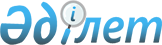 Петропавл қаласының аумағында сайлау учаскелерін құру туралыСолтүстік Қазақстан облысы Петропавл қаласы әкімінің 2019 жылғы 9 қаңтардағы № 01 шешімі. Солтүстік Қазақстан облысының Әділет департаментінде 2019 жылғы 10 қаңтарда № 5190 болып тіркелді.
      "Қазақстан Республикасындағы сайлау туралы" Қазақстан Республикасының 1995 жылғы 28 қыркүйектегі Конституциялық заңының 23-бабына, "Құқықтық актілер туралы" Қазақстан Республикасының 2016 жылғы 6 сәуірдегі Заңының 27-бабына сәйкес Солтүстік Қазақстан облысы Петропавл қаласының әкімі ШЕШІМ ҚАБЫЛДАДЫ:
      1. Петропавл қаласының аумағында сайлау учаскелері құрылсын, қосымшаға сәйкес.
      2. "Петропавл қаласының аумағында сайлау учаскелерін құру туралы" Петропавл қаласы әкімінің 2017 жылғы 26 маусымдағы № 25 шешімінің күші жойылды деп танылсын (2017 жылғы 9 тамызда Қазақстан Республикасы нормативтік құқықтық актілерінің эталондық бақылау банкінде электрондық түрде жарияланған, Нормативтік құқықтық актілерді мемлекеттік тіркеу тізілімінде № 4276 болып тіркелген).
      3. Осы шешімнің орындалуын бақылау Петропавл қаласы әкімі аппаратының басшысына жүктелсін.
      4. Осы шешім оның алғашқы ресми жарияланған күнінен бастап қолданысқа енгізіледі.
      "КЕЛІСІЛДІ"
      Петропавл қалалық сайлау
      комиссиясының төрағасы
      _______________Е.В. Мамыкин
      "___"_________2019 жыл Сайлау учаскелері
      Ескерту. Қосымшада барлық мəтін бойынша "Мир көшесі" деген сөздер "Нұрсұлтан Назарбаев көшесі" деген сөздермен ауыстырылды - Солтүстік Қазақстан облысы Петропавл қаласы əкімінің 24.09.2019 № 30 (алғашқы ресми жарияланған күнінен кейін күнтізбелік он күн өткен соң қолданысқа енгізіледі) шешімімен. 
      Ескерту. Қосымша жаңа редакцияда - Солтүстік Қазақстан облысы Петропавл қаласы əкімінің 20.10.2020 № 25 (алғашқы ресми жарияланған күнінен кейін күнтізбелік он күн өткен соң қолданысқа енгізіледі); 15.09.2022 № 24 (алғашқы ресми жарияланған күнінен кейін күнтізбелік он күн өткен соң қолданысқа енгізіледі); 28.12.2022 № 1649 ( алғашқы ресми жарияланған күнінен кейін қолданысқа енгізіледі); 18.09.2023 № 27 (алғашқы ресми жарияланған күнінен кейін қолданысқа енгізіледі) шешімдерімен.
      № 571 сайлау учаскесі
      Сайлау учаскесінің орталығы: Петр Ефимович Рыжов атындағы көшесі, 51, "Солтүстік Қазақстан облысы әкімдігінің білім басқармасы" коммуналдық мемлекеттік мекемесінің "Петропавл қаласының білім бөлімі" коммуналдық мемлекеттік мекемесі "№ 12 орта мектеп" коммуналдық мемлекеттік мекемесінің ғимараты.
      Шекарасы: Карьерный 1-ші өтпе жолы: 1, 2, 2А, 3, 3А, 4, 4А, 5, 6, 7, 8, 9, 9Д, 9Е, 10, 10А, 11, 11А, 11Б, 12, 13, 13А, 13Б, 14, 15, 16, 17, 18, 19, 20, 21, 23;
      2-ші Водосточная көшесі: 1, 1А, 1Б, 2А, 2Б, 2В, 2, 3, 3А, 3Б, 3В, 3Г, 4, 5, 5А, 5Б, 5В, 5Г, 5Д, 5Е, 5З, 6, 7А, 8, 14, 14А, 15, 16, 16А, 18, 20, 24, 26, 37Г;
      Карьерный 2-ші өтпе жолы: 1, 2, 3, 4, 5, 6, 7, 8, 9, 10, 11, 12, 12А, 13, 14, 15, 15А, 16, 17;
      Карьерный 3-ші өтпе жолы: 1, 1А, 1Б, 1В, 1Г, 2, 2А, 2Б, 2В, 2Г, 2Д, 2Е, 3, 3А, 4, 4В, 5, 6, 6А, 7, 8, 8А, 9, 10, 11, 11Б, 12, 13, 14, 15, 16, 17, 19, 23, 34, 36;
      Вильямс көшесі: 1, 1А, 1Б, 1В, 2, 2А, 2Б, 3, 4, 5, 6, 7, 8, 9, 11, 12, 12А, 13, 14, 15, 16, 17, 19, 21, 23, 25, 27, 29, 30, 31;
      Заозерная көшесі: 1, 1А, 1Б, 3, 4, 5, 6, 7, 8, 9, 10, 11, 13, 15, 16, 17, 18, 19, 20, 21, 22, 23, 25, 26, 28, 29, 30, 31, 33, 34, 35, 35А, 36, 36Б, 38, 39, 41, 41А, 46, 48, 50, 52, 54, 56, 58, 60, 62, 64, 66, 68, 70, 72А, 72Б, 74, 76;
      Карьерная көшесі: 2, 3, 4, 5, 6, 7, 7А, 8, 9, 10, 11, 12, 13, 14, 15, 16, 17, 18, 18А, 19, 20, 21, 22, 23, 24, 25, 26, 26А, 27, 29, 30, 31, 32, 33, 34, 35, 36, 37, 38, 39, 40, 41, 42, 43, 44, 45, 46, 46А, 47, 48, 49, 50, 51, 52, 53, 54, 55, 56, 57, 58, 59, 60А, 61, 62, 63, 64, 65, 66, 67, 68, 69, 70, 71, 72, 73, 75, 77, 79, 81, 81А, 81Б, 83, 85, 87, 87А;
      Кожевенная көшесі: 1, 1А, 1Б, 2, 4, 5, 7, 8, 9, 10, 10А, 11, 12, 13, 14, 15, 16, 17, 18, 19;
      Лиза Чайкина көшесі: 4, 6, 7, 7А, 8, 10, 11, 12, 15, 16, 17, 17А, 17Б, 17Г, 18, 19, 19А, 20, 21, 22, 23, 25, 26, 27, 27А, 30, 31, 32, 33, 34, 35, 36, 37, 38, 38А, 38Б, 38В, 39, 39А, 39Б, 39В, 39Г, 39Д, 39Е, 39Ж, 39К, 40, 41, 41А, 41Г, 41Д, 42, 42А, 43, 44, 45, 46, 47, 47А, 48, 49, 49А, 50, 51, 51А, 52, 53, 54, 55, 56, 57, 58, 59, 60, 61, 62, 63, 64, 65, 66, 67, 68, 69, 70, 71, 72, 73, 74, 75, 76, 78, 80, 82, 84, 88, 90, 92, 94, 98, 100, 102, 102А, 104, 106, 108, 110, 112, 114, 116, 118, 120, 122, 124, 126, 128, 130, 132, 134, 136, 138, 140, 142, 144, 146, 148, 150, 152, 154, 156, 158, 160, 162, 164, 166, 168;
      Мамлютское шоссе көшесі: 1Н, 2, 6, 6А, 11, 12, 13, 14, 15, 15А;
      Молодой кожевенник көшесі: 2, 4, 6, 8, 10, 12, 14, 16, 18, 20;
      Надежда көшесі: 2, 4, 4А, 6, 6В, 8, 10, 10А, 10В, 11, 12, 16, 20, 21, 22Б, 24Б;
      Кожевенный өтпе жолы: 1, 2, 4, 6, 8, 8А, 10, 12, 14, 16;
      Проселочная көшесі: 1, 1А, 3, 4, 5, 6, 7, 8, 9, 9А, 10, 11, 12, 13, 14, 16, 22, 24;
      Петр Ефимович Рыжов атындағы көшесі: 1, 2, 3, 4, 5, 6, 7, 7А, 7Б, 8, 9, 10, 11, 12, 13, 14, 15, 16, 16А, 17, 18, 18Б, 19, 20, 21, 22, 23, 24, 25, 26, 27, 28, 29, 30, 31, 32, 33, 34, 35, 36, 37, 38, 39, 40, 41, 42, 43, 44, 45, 46, 47, 48, 49, 49А, 50, 52, 53, 54, 55, 56, 58, 60, 62, 66, 68, 70, 72, 72А, 74, 74А, 76, 80, 82, 82А, 82Б, 82В, 82Г, 84, 84А, 86, 86А, 88, 88А, 94, 96, 98, 100, 102, 102А, 102Б, 104, 106, 108, 110, 112, 116, 118, 120, 122, 124, 126, 128, 130, 130А, 136;
      "Космос" бағбаншылық серіктестігі, 3-ші Линия көшесі: 51.
      № 572 сайлау учаскесі
      Сайлау учаскесінің орталығы: 1-ші Заречная көшесі, 59, "Солтүстік Қазақстан облысы әкімдігінің білім басқармасы" коммуналдық мемлекеттік мекемесінің "Петропавл қаласының білім бөлімі" коммуналдық мемлекеттік мекемесі "№ 13 орта мектеп" коммуналдық мемлекеттік мекемесінің ғимараты.
      Шекарасы: 1-ші Заречная көшесі: 1, 1А, 2, 2А, 3, 4, 4А, 5, 6, 6А, 7, 8, 9, 10, 10А, 11, 12, 13,14, 14А, 15, 16, 16А, 17, 18, 18А, 18Б, 19, 20, 21, 22, 22А, 22Б, 22В, 23, 24, 25, 26, 27, 28, 29, 30, 31, 32, 33, 34, 35, 36, 36А, 37, 37А, 39, 40, 41, 42, 43, 44, 45, 46, 47, 48, 49, 51, 52,53, 53А, 54, 55, 56, 58, 58А, 59А, 60, 61, 62, 63, 64, 65, 66, 67, 68, 69, 70, 71, 72, 73, 74, 75, 76, 77, 79, 80, 81, 82, 83, 84, 85, 86, 87, 88, 89, 90, 91, 92, 93, 94, 95, 96, 97, 98, 99, 100, 100Б, 101, 102, 103, 104, 105, 106, 107, 108, 109,110, 111,112, 113, 114, 115, 116, 117, 117Б, 118, 119, 120, 121, 121А, 122, 123, 124, 124А, 125, 126, 127, 128, 129, 130, 131, 132,133, 134, 136, 138, 140, 142, 144, 146, 148, 150;
      Заречный 1-ші өтпе жолы: 1, 1А, 3;
      2-ші Заречная көшесі: 1, 1А, 2, 2А, 2Б, 3, 4, 4А, 5, 5А, 6, 6А, 7, 7А, 8, 9, 9А, 10, 10А, 10Б, 11, 11А, 12, 12Б, 13, 13А, 13Б, 14, 14А, 15, 16, 17, 18, 19, 20, 21, 22, 23, 23А, 24, 25, 26, 27, 27А, 27Б, 27В, 28, 29, 30, 31, 32, 33А, 34, 35, 36, 37, 38, 39, 40, 41, 42, 43, 44, 45, 46, 47, 48, 49, 51, 51А, 54, 56, 58, 58А, 60, 60А, 60Б, 60В;
      "Искра" бағбаншылық серіктестігі: 13, 14, 30, 110, 147, 192А, 219, 234, 245, 323, 431, 432, 451, 454, 465, 466, 471, 486, 491, 493, 495;
      "Искра" бағбаншылық серіктестігі, 30 Линия көшесі: 470;
      "Искра" бағбаншылық серіктестігі, 11 Проезд көшесі: 136А;
      "Искра" бағбаншылық серіктестігі, 18 Проезд көшесі: 244;
      "Искра" бағбаншылық серіктестігі, 19 Проезд көшесі: 258;
      "Искра" бағбаншылық серіктестігі, 22 Проезд көшесі: 285, 297;
      "Искра" бағбаншылық серіктестігі, 30 Проезд көшесі: 447;
      "Ишим" бағбаншылық серіктестігі: 68А, 83, 87, 97;
      "Ишим" бағбаншылық серіктестігі, 2-ші Садовая көшесі: 68, 77, 92;
      "Ишим" бағбаншылық серіктестігі, 4-ші Садовая көшесі: 33; 
      "Ренет" бағбаншылық серіктестігі: 368.
      № 573 сайлау учаскесі 
      Сайлау учаскесінің орталығы: Калюжная көшесі, 22, "Солтүстік Қазақстан облысы әкімдігінің білім басқармасы" коммуналдық мемлекеттік мекемесінің "Петропавл қаласының білім бөлімі" коммуналдық мемлекеттік мекемесі "Ю.А.Гагарин атындағы № 14 орта мектеп" коммуналдық мемлекеттік мекемесінің ғимараты.
      Шекарасы: 308-ші Краснознаменный полк атындағы көшесі: 1, 2, 3, 4, 5, 6, 7, 8, 10, 11, 12, 13, 14, 15, 16, 17, 18, 19, 21, 22, 24, 25, 26, 27, 28, 29, 30, 31, 32, 33, 34, 35, 36, 40, 43, 44, 45, 46, 48, 49, 50, 52, 53, 54, 55, 56, 57, 58;
      5-ші Армия көшесі: 26, 28, 30, 32, 33, 34, 35, 36, 37, 38, 39, 40, 41, 42, 44, 46, 47, 48, 49, 50, 51, 52, 54, 55;
      Дубынин атындағы көшесі: 27, 28, 29, 30, 31, 32, 33, 34, 35, 36, 37, 38, 41, 43, 44, 45, 46, 47, 49, 50, 51, 52, 53;
      Западная көшесі: 12, 13, 14, 14А, 15, 16, 16А, 17, 18, 18А, 19, 20, 20А, 21, 22, 23;
      Калюжная көшесі: 30, 32, 34, 36, 38, 39, 40, 41, 42, 43, 44, 45, 46, 47, 48, 49, 50, 52, 54, 55, 56, 58, 62;
      Калюжный тұйық көшесі: 2, 4, 6, 8, 10;
      Коминтерн көшесі: 2, 3, 4, 5, 6, 8, 9, 11, 12, 13, 14, 15, 16, 17, 18, 19, 20, 21, 23, 24, 25, 26, 27, 28, 29, 30, 30\1, 31, 32, 33, 34, 35, 36, 37, 38, 39, 40, 41, 42, 43, 44, 46, 47, 48, 49, 50, 51, 52, 53, 54, 55, 56, 57, 59, 60, 61, 62, 63, 64, 65, 66, 67, 69, 71, 73, 74, 75, 77, 78, 81, 83, 84, 85, 87, 88, 89, 91, 92, 92А, 93, 94, 96, 98, 99, 100, 103, 105, 107, 111, 113, 115, 117, 119, 121, 123, 125;
      Малая береговая көшесі: 1, 2, 3, 4, 5, 6, 7, 8, 9, 12, 14, 15, 15А, 16, 17, 18, 19, 20, 21, 22, 24, 26, 28;
      Сергей Павлов атындағы көшесі: 49, 51, 55, 55А, 57, 59, 61, 64, 65, 66, 67, 68, 69, 70, 71, 72, 73, 74, 76, 77, 78, 79, 80, 81, 83, 84, 85, 87, 89, 90, 91, 93, 94, 95, 97;
      Григорий Потанин атындағы көшесі: 10, 12, 14, 15, 17, 18, 19, 20, 21, 22, 26, 28, 30, 32, 34, 38, 40, 42, 44, 46, 48, 50, 52, 54, 56, 58, 60, 62, 64, 66, 68, 70, 72, 74, 76, 78, 80, 82, 84, 88, 90, 92, 96, 104, 108, 112, 112А, 114, 116;
      Крупская өтпе жолы: 1, 2, 3, 4, 7, 11, 13;
      Василий Демиденко атындағы өтпе жолы: 3, 5, 7, 9, 11;
      Василий Демиденко атындағы көшесі: 49, 50, 51, 52, 53, 54, 55, 56, 57, 58, 60, 62, 64А, 66, 68, 70, 72, 74, 76, 78, 79, 80, 81, 82, 83, 84, 86, 88, 92;
      Сергей Малышев көшесі: 6, 7, 8, 9, 10, 11, 12, 13, 14, 15, 16, 17, 18, 20, 21, 22, 23, 24, 25, 26, 27, 28, 29, 30, 31, 32, 34, 35, 36, 37, 38, 39, 40;
      Иван Яковлевич Смирнов көшесі: 49, 55, 56, 57, 58, 59, 60, 61, 62, 64, 65, 67, 69, 70Б, 71, 73, 76, 78, 79, 80;
      М.Н. Тухачевский көшесі: 73, 74, 75, 76, 78, 80, 82, 90, 92, 96, 100, 102, 104, 106, 108, 110, 112, 114;
      Урицкий көшесі: 9, 11, 13, 15, 18, 19, 20, 21, 22, 23, 24, 25, 27, 29, 31, 32, 34, 35, 36, 38, 40, 44, 46;
      Б.П.Ущев көшесі: 2, 2А, 3, 4, 5, 6, 7, 11, 13, 15, 17, 19, 21, 25, 27, 29, 31, 31А, 31Б, 37, 43, 45, 47, 49, 51;
      Чернышевский көшесі: 3, 5, 6, 7, 8, 9, 9А, 10, 11, 12, 13, 14, 15, 16, 18, 20, 22, 24.
      № 574 сайлау учаскесі 
      Сайлау учаскесінің орталығы: Калюжная көшесі, 22, "Солтүстік Қазақстан облысы әкімдігінің білім басқармасы" коммуналдық мемлекеттік мекемесінің "Петропавл қаласының білім бөлімі" коммуналдық мемлекеттік мекемесі "Ю.А. Гагарин атындағы № 14 орта мектеп" коммуналдық мемлекеттік мекемесінің ғимараты.
      Шекарасы: Григорий Потанин атындағы көшесі: 26, 27, 29, 31, 33, 35, 37, 39, 41, 43, 45, 49, 51, 53, 59, 61, 61А, 63, 67,69, 71, 73, 75, 77, 79, 81, 83, 85, 87, 91, 93, 95, 97, 99, 101, 103, 105, 109, 110, 111, 115, 117, 121;
      Короткая көшесі: 1, 2, 3, 4, 6, 7, 8;
      Чернышевский көшесі: 17, 19, 21, 23, 25, 27, 29, 30, 31, 32, 33, 34, 35, 36, 37, 38, 39, 40, 41, 42, 43, 44, 45, 46, 48, 49, 50, 51, 52, 53, 54, 55, 57, 58, 59, 60, 61, 63, 63А, 64, 65, 66, 67, 69, 70, 71, 72, 73, 74, 75, 76, 77, 78, 79, 80, 81, 82, 83, 84, 86, 87, 89, 91, 93, 94, 95, 96, 97, 98, 99, 100, 101, 104, 106, 108, 109, 110, 111, 112, 114, 116, 117, 118, 120, 121, 122, 124, 126, 128, 136, 138, 142, 144, 146, 148, 150, 152, 154, 156;
      Февральская көшесі: 3, 4, 5, 6, 7, 8, 10, 12, 13, 15, 16, 17, 22, 23, 24; 
      Көкшетау тұйық көшесі: 1Д, 2, 3, 4, 5, 7, 7А, 9, 16;
      Бурабай көшесі: 1, 1А, 3, 5, 7, 9, 11, 13, 15, 17, 19, 21; 
      Курганская көшесі: 4, 4А, 4Б, 6А, 7, 8, 10;
      Көкшетау көшесі: 1, 2, 2А, 2Г, 2Д, 2Е, 2Ж, 2З, 2И, 3, 4, 5, 6, 7, 8, 9, 10, 11, 12, 13, 14, 15, 16, 17, 18, 20, 22, 24, 26, 28, 30, 32, 34;
      Бурабайтұйық көшесі: 2, 3, 5, 7, 9, 11, 13; 
      Бурабай өтпе жолы: 3, 7; 
      Киев көшесі: 1, 2, 2А, 3, 4, 5, 6, 7, 8, 9, 10, 11, 12, 13, 13А, 14, 15, 16, 17, 18, 19, 20, 21, 23, 25, 26, 27, 28, 29, 30, 31, 32, 33, 34, 35, 36, 37, 38, 39, 40, 41, 43, 44, 45, 46, 47, 49, 50, 51, 52, 53, 54, 55, 55А, 56, 57, 58, 60, 60А, 61, 62;
      Герцен көшесі: 1, 2, 3, 3Е, 4, 5, 6, 7, 8, 9, 10, 11, 12, 13, 14, 15, 16, 16А, 17, 18, 19, 20, 21, 22, 23, 24, 25, 26, 27, 28, 29, 30, 31, 32, 34, 35, 36, 37, 38, 39, 40, 41, 42, 43, 44, 46, 47, 48, 49, 50, 52, 53, 54, 55, 56, 57, 58, 59, 60, 61, 62, 63, 64, 65, 67, 67А;
      М.Н. Тухачевский көшесі: 1, 2, 3, 4, 5, 6, 7, 8, 9, 10, 11, 12, 13, 13А, 14, 16, 17, 18, 19, 20, 21, 22, 23, 24, 25, 26, 27, 28, 29, 30, 31, 32, 33, 34, 35, 36, 37, 38, 39, 40, 41, 42, 43, 45, 46, 47, 48, 49, 50, 51, 52, 53, 54, 55, 56, 58, 59, 60, 62, 64, 66, 68, 70;
      Сергей Павлов атындағы көшесі: 1, 3, 4, 5, 6, 7, 8, 9, 9А, 10, 11, 12, 13, 14, 15, 16, 17, 18, 19, 20, 21, 22, 23, 24, 25, 25А, 27, 28, 29, 30, 31, 34, 34А, 35, 36, 37, 37/1, 38, 39, 40, 42, 43, 44, 45, 46, 47, 48, 52, 54, 58;
      Февральский тұйық көшесі: 1, 2, 2А, 2Б, 3, 4, 4А, 5, 6, 7, 8, 9, 10, 11, 12, 13, 14, 15А, 16, 17, 18, 19, 20, 21, 22, 23, 24, 25, 26, 27, 29;
      Чернышевский өтпе жолы: 1, 2, 3, 4, 5, 6, 7, 8, 9, 10, 11, 12, 13, 14, 15, 16, 17, 18, 19, 20, 21, 22, 24, 25, 26, 27, 28, 28А, 29, 30, 32, 34, 36;
      Иван Яковлевич Смирнов көшесі: 1, 2, 3, 4, 5, 6, 7, 8, 9, 10, 11, 12, 13, 14, 15, 16, 17, 18, 19, 20, 21, 22, 23, 24, 25, 26, 27, 28, 29, 30, 31, 32, 33, 34, 36, 37, 39, 41, 42, 43, 44, 46, 47, 48, 50, 52, 54;
      Василий Демиденко атындағы көшесі: 1, 1А, 2, 2А, 2Б, 3, 4, 5, 7, 8, 9, 9А, 9Б, 10, 11, 12, 13, 14, 15, 16, 17, 18, 19, 19А, 20, 21, 22, 23, 24, 25, 26, 27, 29, 30, 33, 34, 35, 36, 37, 38, 39, 40, 41, 42, 43, 44;
      Урицкий өтпе жолы: 1, 1А, 2, 3, 4, 5, 6, 6А, 7, 8, 8А, 8Б, 9, 10, 11, 12, 13, 14, 14А, 14Б, 15, 16, 16А, 17, 17А, 18, 19, 20, 21, 23, 24, 25, 25А, 26, 27, 27А, 29, 29А, 29Б, 29В, 29Г, 31, 31А, 33, 39, 41, 43;
      Урицкий көшесі: 2, 3, 4, 5, 6, 6А, 7, 8, 8А, 10, 12, 14, 14А, 14Б;
      Калюжная көшесі: 1, 1А, 2, 3, 4, 5, 6, 7, 8, 9, 10, 11, 12, 13, 13А, 14, 15, 16, 18, 21, 23, 24, 25, 26, 27;
      Калюжная өтпе жолы: 2, 4, 6, 8, 10;
      Дубынин атындағы көшесі: 1, 2, 3, 4, 5, 5А, 5Б, 6, 7, 8, 8А, 9, 9А, 10, 10А, 11А, 13, 14, 15, 16, 17, 18, 19, 20, 21, 22, 23, 24;
      5-ші Армия көшесі: 1, 2, 2Б, 3, 4, 4А, 5, 6, 7, 9, 10, 12, 13, 14, 15, 16, 17, 18, 19, 20, 21, 22, 23, 24, 25, 27, 29;
      Февральский өтпе жолы: 2Б, 4, 11, 14, 15, 16А, 18, 18А, 21, 22, 27.
      № 575 сайлау учаскесі 
      Сайлау учаскесінің орталығы:Театральная көшесі, 42, "Гуманитарлық-техникалық колледж" мемлекеттік емес білім мекемесінің ғимараты.
      Шекарасы: 2-ші Кузнечная көшесі: 12;
      3-ші Кузнечная көшесі: 5, 10, 12, 17;
      1-ші Кузнечный тұйық көшесі: 3, 4, 5, 7, 8, 9, 10, 11, 12, 13, 14, 15, 16, 17, 18, 19, 21, 22, 24, 26; 
      1-ші Школьный тұйық көшесі: 1, 2, 3, 4, 5, 6, 7, 7А, 8, 9, 11, 11А, 14;
      2-ші Школьный тұйық көшесі: 3, 5, 17, 19;
      2-ші Кузнечный тұйық көшесі: 1, 2, 3, 4, 5, 6, 7, 8, 9, 10, 12;
      1-ші Школьный өтпе жолы: 10, 11, 12;
      2-іш Школьный өтпе жолы: 1, 3, 5, 5А, 7, 9, 11, 13, 15, 16, 17, 19;
      3-ші Кузнечный тұйық көшесі: 1, 1А, 3, 4, 5, 6, 7, 8, 9, 11, 13, 14, 15, 16, 18; 
      Бурабай көшесі: 12А, 20, 22, 24, 26, 28;
      Вознесенская көшесі: 2, 3, 3А, 4, 5, 6, 7, 8, 9, 10 ,11, 12, 16, 17, 18, 19, 20, 21, 22, 23, 24, 28, 30, 31, 32, 33, 34, 35, 36, 38, 40, 41, 43, 44А, 46, 48, 52;
      Коминтерн көшесі: 127;
      Қазақстан Конституциясы көшесі: 1;
      Евгений Брусиловский атындағы көшесі: 1, 1А, 1Б;
      Карим Сутюшев көшесі: 2, 4, 5, 6, 8, 10,15;
      Киев көшесі: 63, 65, 67, 68, 69, 75, 77;
      Корган көшесі: 3, 5, 7;
      Театральный тұйық көшесі: 1, 2, 3, 4, 5, 7, 8, 8А, 9, 10, 11, 15, 16, 17, 18; 
      А. Попов көшесі: 3, 8, 10, 10А, 10Б, 11,13, 14, 15, 17, 18, 20, 21, 22, 23, 24, 25, 26, 27, 28, 29, 31;
      Григорий Потанин атындағы көшесі: 118, 120, 122, 124, 126, 128, 128А, 130, 132, 134, 136;
      Пушкин көшесі: 8, 10, 12, 14, 16, 18, 20, 22, 24, 26, 28, 28А, 30, 32, 34, 36, 42, 44, 46, 48, 50, 52, 54, 56, 64;
      С. Мұқанов көшесі: 1, 2, 5, 6, 6А, 7, 8, 10, 11, 12, 13, 14, 15, 17, 20, 22; 
      Театральная көшесі: 2, 6, 7, 9, 11, 12, 13, 14, 15, 16, 17, 18, 19, 20, 20/1, 21, 23, 24, 25, 26, 28, 29, 30, 31, 32, 33, 33А, 35, 36, 37, 39, 40, 41, 42, 43, 44, 45, 47;
      М.Н. Тухачевский көшесі: 61, 61Б, 63, 67, 69;
      Ульянов көшесі: 2, 3, 5, 7, 9, 11, 13, 15, 16, 18, 19, 20, 21, 22, 23, 24, 25, 27; 
      Чернышевский көшесі: 123.
      № 576 сайлау учаскесі
      Сайлау учаскесінің орталығы: Нұрсұлтан Назарбаев көшесі, 69, "С.М. Киров атындағы зауыт" акционерлік қоғамының ғимараты.
      Шекарасы: №1 Косогор көшесі: 1, 2, 3, 3А, 4, 4А, 7, 8,10, 10А, 14, 16, 17, 20, 21, 22, 23, 24, 25, 26, 27, 28, 29; 
      Колхозный 1-ші өтпе жолы: 3, 4, 5, 6, 7, 8, 10; 
      Перминовтар атындағы 1-ші өтпе жолы: 1, 2, 2А, 3, 4, 5, 6, 7, 7А, 8, 9, 10, 11, 12, 13, 15, 17, 18, 19, 21, 23, 25, 27, 29, 33; 
      №2 Косогор көшесі: 1, 2, 6, 8, 9, 11, 12, 13, 14, 14А, 14Г, 15, 15А, 17, 19, 20, 22, 23, 24, 27, 28, 29;
      Перминовтар атындағы 2-ші өтпе жолы: 2, 4, 8, 10, 12А, 14, 16, 18, 19, 20, 23, 23А, 23Б, 23В, 24, 25, 25А; 
      №3 Косогор көшесі: 1, 3, 5, 6, 7, 8, 9, 10, 11, 12, 14, 16, 18, 23, 24, 25, 26, 27, 29, 30, 31, 32, 33, 34, 35; 
      М. Жұмабаев көшесі: 1, 2, 3, 4, 5, 6, 7, 9, 11, 15, 17, 19, 21, 23, 25, 27, 29, 31, 32, 33, 34, 35, 37, 46, 48, 56, 58, 59, 60, 62, 64, 71;
      Казахстанская правда көшесі: 2, 3, 4, 5, 6, 7, 8, 9, 10, 11, 12, 13, 14, 15, 16, 18, 20, 22, 24, 26, 28, 30, 32, 34, 45, 46, 64, 73;
      Колхозный косогор көшесі: 4, 5, 6, 6А, 7, 8, 8А, 9А, 11, 11А, 12, 13, 13А, 14, 17, 17А, 18А, 19, 20, 22, 23, 24, 26, 27, 28, 28А, 29, 30, 31, 32, 33, 34, 35, 36, 37, 37А, 38, 39, 39А, 40, 41, 42, 44, 45, 46, 47, 47А, 48, 50, 51, 53, 54, 55, 56, 57, 57А, 58, 59, 60, 60А, 61, 62, 63, 64, 64А, 65, 66, 68, 68А, 68Б, 69, 70, 70А, 71, 72, 73, 74, 76, 77, 78, 79, 82, 83, 84, 87, 88, 89, 89А, 90, 90А, 93, 94, 95, 96, 97, 99, 101, 102, 103, 104, 105, 106, 107, 108, 109, 111, 111А, 112, 113, 114, 115, 116, 117, 118, 544; 
      Маяковский көшесі: 1, 2, 3, 4, 5, 6, 7, 8, 9, 10, 11, 12, 13, 14, 15, 16, 17, 18, 19, 21, 25, 27, 31, 33, 34, 35, 36, 38, 40, 41, 43, 45, 47;
      Нұрсұлтан Назарбаев көшесі: 22, 24, 26, 28, 30, 32, 34, 36, 40, 42, 44, 46, 48, 50, 52, 54, 58; 
      Партизанская көшесі: 1, 3, 4, 5, 11, 12, 13, 15, 17, 29, 35, 36, 37, 39, 41, 43, 44, 45, 48, 48А;
      Партизанский косогор көшесі: 2, 4, 6; 
      Перминовтар атындағы көшесі: 2, 3, 4, 5, 6, 7, 8, 9, 10, 11, 12, 12А, 13, 14, 15, 16, 17, 18, 19, 22, 23, 24, 24А, 24Б, 25, 26, 27, 28, 29, 31, 32, 35, 36, 37, 38, 39, 41, 42, 43, 44, 45, 46, 47, 48, 49, 50, 51, 53, 54, 55, 56, 57, 58, 59, 60, 61, 62, 63, 65, 66, 67, 68, 69, 70, 71, 72, 73, 73А, 74, 75, 75А, 78, 80, 82, 84, 86, 88, 90, 92, 94, 96, 98, 100;
      А.Попов көшесі: 42, 45, 47, 48;
      Челюскинский өтпе жолы: 2, 3, 4, 4А, 5, 6, 7, 9, 10, 10А, 12, 12А; 
      Пушкин көшесі: 1, 2, 3, 4, 5, 6, 7, 9, 23, 29, 35, 39, 41; 
      Пушкинский косогор көшесі: 32; 
      Революционный косогор көшесі: 38; 
      С. Мұқанов көшесі: 19, 21, 25, 28, 30, 32, 36, 39, 41, 45, 45А, 46, 49; 
      Советская көшесі: 1, 3, 4, 5, 6, 7, 8, 9, 10, 11, 12, 13, 15, 16, 17, 18, 22, 23, 25, 25А; 
      Ульянов көшесі: 33, 45, 45А, 47, 49; 
      Челюскинская көшесі: 1, 2, 3, 4, 5, 7, 8, 9, 10, 11, 12, 13, 14, 16;
      Ә. Ысмайылов атындағы 1-ші өтпе жол: 4, 5, 6, 7, 8, 10;
      Колхозный косогор 2-ші өтпе жолы: 10, 12;
      Колхозный 2-ішөтпе жолы: 3, 5, 6, 7, 8, 9, 10, 12.
      № 577 сайлау учаскесі 
      Сайлау учаскесінің орталығы: Пушкин көшесі, 57, "Солтүстік Қазақстан облысы әкімдігінің мәдениет, тілдерді дамыту және архив ісі басқармасының "Ғабит Мүсірепов атындағы Солтүстік Қазақстан облыстық балалар мен жасөспірімдер кітапханасы" коммуналдық мемлекеттік мекемесінің ғимараты.
      Шекарасы: М. Жұмабаев көшесі: 76; 
      Карим Сутюшев көшесі: 17, 18, 21; 
      Казахстанская правда көшесі: 70; 
      Қазақстан Конституциясы көшесі: 5; 
      Пушкин көшесі: 43, 57, 61; 
      Ульянов көшесі: 34, 36, 44.
      № 578 сайлау учаскесі 
      Сайлау учаскесінің орталығы: Интернациональная көшесі, 14, "Солтүстік Қазақстан облысы әкімдігінің білім басқармасы" коммуналдық мемлекеттік мекемесінің "Петропавл қаласының білім бөлімі" коммуналдық мемлекеттік мекемесі "№ 2 орта мектеп" коммуналдық мемлекеттік мекемесінің ғимараты.
      Шекарасы: Евгений Брусиловский атындағы көшесі: 2, 6, 6А, 8, 8А, 8Б, 10, 12, 12А,14; 
      Евней Букетов атындағы көшесі: 2; 
      Интернациональная көшесі: 1, 3, 5, 7, 9, 11, 11А, 13, 15, 19; 
      Пушкин көшесі: 76;
      Рижская көшесі: 1, 1Д, 3, 5,6, 7, 8, 9, 12; 
      Театральная көшесі: 46, 48, 50, 54/1, 55, 55А, 57, 63; 
      М.Н. Тухачевский көшесі: 79, 81, 83, 85, 87, 89, 91, 93, 95.
      № 579 сайлау учаскесі 
      Сайлау учаскесінің орталығы: М.Жұмабаев көшесі, 97,"Солтүстік Қазақстан облысы әкімдігінің білім басқармасы" коммуналдық мемлекеттік мекемесінің "Петропавл қаласының білім бөлімі" коммуналдық мемлекеттік мекемесі "БЭСТ" гимназиясы" коммуналдық мемлекеттік мекемесінің ғимараты.
      Шекарасы: Евгений Брусиловский атындағы көшесі: 5; 
      Евней Букетов атындағы көшесі: 3, 5, 6, 10, 14; 
      М. Жұмабаев көшесі: 97А, 98, 102, 108; 
      Интернациональная көшесі: 21, 25, 27; 
      Қазақстан Конституциясы көшесі: 6; 
      Пушкин көшесі: 67, 73; 
      Советская көшесі: 33, 34, 35, 36, 39, 40, 45.
      № 580 сайлау учаскесі 
      Сайлау учаскесінің орталығы: Пушкин көшесі, 86, Қазақстан Республикасы Білім және ғылым министрлігі "Манаш Қозыбаев атындағы Солтүстік Қазақстан университеті" коммерциялық емес акционерлік қоғамы№ 2 оқу корпусының ғимараты.
      Шекарасы: Бостандық көшесі: 1, 3, 4;
      Интернациональная көшесі: 2, 2А, 2Б, 4, 4Г, 6, 8, 10, 12, 16, 18, 20;
      Пушкин көшесі: 82;
      Абай көшесі: 1, 5, 7, 9;
      Володаровский көшесі: 2, 3, 4, 6, 6А, 8, 10, 18, 20, 26, 40; 
      Баймағамбет Ізтөлин атындағы көшесі: 2, 3, 4, 5, 5А, 6, 7, 8, 9, 10, 11, 12, 14, 18; 
      Крепостная көшесі: 1, 2, 3, 4, 5, 6, 8, 12, 13, 14, 15, 16, 17, 18, 19, 20, 21, 23; 
      Крепостная площадь көшесі: 3, 3А, 4, 6, 11, 13, 15, 17, 19;
      Рижская көшесі: 15, 17, 19, 19А, 22, 23, 24, 25, 26, 27, 28, 29, 30, 31, 32, 33, 34, 35, 36, 37, 38, 40, 41, 42, 43, 44, 45, 46, 47, 48, 49, 50, 51, 52, 54, 54А, 55, 56, 57, 57А, 58, 59, 60, 61, 62, 62А, 63, 64, 65, 66, 67, 68, 68А, 69, 70, 70А, 73;
      Свободная көшесі: 2, 4, 10, 12, 16, 18, 20, 24, 26, 28, 32, 34, 36, 38, 40, 42, 46, 48, 50, 52.
      Аяған Шәжімбаев атындағы көшесі: 1, 2, 4, 6, 7, 8, 9, 10, 11, 12, 14, 16; 
      Володарский атындағы өтпе жол: 2; 
      Рижский өтпе жолы: 1, 3, 4, 6, 8, 9, 10, 11, 12, 13, 14, 15, 16, 17, 17А, 18, 20, 22, 24;
      Рижский тұйық көшесі: 8, 9, 10, 11, 13, 15, 16, 20.
      № 581 сайлау учаскесі 
      Сайлау учаскесінің орталығы: М. Жұмабаев көшесі, 114, Қазақстан Республикасы Білім және ғылым министрлігі "Манаш Қозыбаев атындағы Солтүстік Қазақстан университеті" коммерциялық емес акционерлік қоғамы № 6 оқу корпусынің ғимараты.
      Шекарасы: Бостандық көшесі: 11, 13;
      М. Жұмабаев көшесі: 105, 107, 109;
      Интернациональная көшесі:22, 24, 30, 30А, 32, 34;
      Нұрсұлтан Назарбаев көшесі: 130, 132, 134;
      Пушкин көшесі: 85, 87;
      Абай көшесі: 15, 25, 27, 31, 33, 35.
      № 582 сайлау учаскесі 
      Сайлау учаскесінің орталығы: Ыбырай Алтынсарин атындағы көшесі, 169, "Солтүстік Қазақстан облысы әкімдігінің білім басқармасы" коммуналдық мемлекеттік мекемесінің "Петропавл қаласының білім бөлімі" коммуналдық мемлекеттік мекемесі "Бірінші гимназия" коммуналдық мемлекеттік мекемесінің ғимараты.
      Шекарасы: Бостандық көшесі: 22; 
      Нұрсұлтан Назарбаев көшесі: 109, 111; 
      Абай көшесі: 39, 43, 45, 47, 49, 51, 53, 57, 59.
      № 583 сайлау учаскесі 
      Сайлау учаскесінің орталығы: Интернациональная көшесі, 42, "Солтүстік Қазақстан облысы әкімдігінің білім басқармасы" коммуналдық мемлекеттік мекемесінің "Искандер Даутов атындағы Петропавл қаласының қызмет көрсету саласы колледжі" коммуналдық мемлекеттік мекемесінің ғимараты.
      Шекарасы: Бостандық көшесі: 17, 23, 27; 
      Жамбыл атындағы көшесі: 188; 
      Ыбырай Алтынсарин атындағы көшесі: 165; 
      Интернациональная көшесі: 38, 40, 44, 46, 48, 50, 52, 54; 
      Нұрсұлтан Назарбаев көшесі: 107.
      № 584 сайлау учаскесі 
      Сайлау учаскесінің орталығы: Нұрсұлтан Назарбаев көшесі, 89, "Солтүстік Қазақстан облысы әкімдігінің білім басқармасы" коммуналдық мемлекеттік мекемесінің "Петропавл қаласының білім бөлімі" коммуналдық мемлекеттік мекемесі "№ 7 орта мектеп" коммуналдық мемлекеттік мекемесінің ғимараты.
      Шекарасы: Амангелді көшесі: 159, 160, 172, 174;
      Евгений Брусиловский атындағы көшесі: 34;
      Евней Букетов атындағы көшесі: 9, 18, 20, 30, 32, 38;
      Жамбыл атындағы көшесі: 180, 182;
      Ыбырай Алтынсарин атындағы көшесі: 161, 172;
      Интернациональная көшесі: 29, 31, 33, 35, 39, 41, 43, 47, 49;
      М.Жұмабаев көшесі: 101;
      Нұрсұлтан Назарбаев көшесі: 124, 126.
      № 585 сайлау учаскесі 
      Сайлау учаскесінің орталығы: Нұрсұлтан Назарбаев көшесі, 89, "Солтүстік Қазақстан облысы әкімдігінің білім басқармасы" коммуналдық мемлекеттік мекемесінің "Петропавл қаласының білім бөлімі" коммуналдық мемлекеттік мекемесі "№ 7 орта мектеп" коммуналдық мемлекеттік мекемесінің ғимараты.
      Шекарасы: Амангелді көшесі: 137;
      Евгений Брусиловский атындағы көшесі: 15;
      М.Жұмабаев көшесі: 93, 95;
      Карим Сутюшев көшесі: 23, 43, 47, 49, 51, 53, 54, 56, 58;
      Қазақстан Конституциясы көшесі: 16, 21;
      Нұрсұлтан Назарбаев көшесі: 75,81, 83, 85, 87, 110, 112А, 114, 122;
      Ульянов көшесі: 56, 64.
      № 586 сайлау учаскесі 
      Сайлау учаскесінің орталығы: Қазақстан Конституциясы көшесі, 25, "Солтүстік Қазақстан облысы әкімдігінің мәдениет, тілдерді дамыту және мұрағат ісі басқармасының "Сәбит Мұқанов атындағы облыстық әмбебап ғылыми кітапханасы" коммуналдық мемлекеттік мекемесінің ғимараты.
      Шекарасы: Амангелді көшесі: 141, 143, 149, 151, 151Б, 153; 
      М. Горький көшесі: 166, 172; 
      Евгений Брусиловский атындағы көшесі: 46;
      Евней Букетов атындағы көшесі: 27, 29, 31, 35; 
      Жамбыл атындағы көшесі: 162,164, 170, 172, 176; 
      Карим Сутюшев көшесі: 55, 57, 59, 65; 
      Қазақстан Конституциясы көшесі: 23, 30, 32, 34, 38.
      № 587 сайлау учаскесі
      Сайлау учаскесінің орталығы: М. Горький көшесі, 164, "Солтүстік Қазақстан облысы әкімдігінің білім басқармасы" коммуналдық мемлекеттік мекемесінің "Петропавл қаласының білім бөлімі" коммуналдық мемлекеттік мекемесі "Н.К.Крупская атындағы № 10 орта мектеп" коммуналдық мемлекеттік мекемесінің ғимараты.
      Шекарасы: М. Горький көшесі: 147, 173, 175, 179;
      Жамбыл атындағы көшесі: 150, 152, 154, 156, 158, 160;
      Маяковский көшесі: 24, 26, 28, 30, 46, 48, 50;
      Амангелді көшесі: 118, 119, 119/2, 120, 121, 122, 123, 124, 125, 127, 128, 129, 130, 131, 132, 134, 136;
      С. Мұқанов көшесі: 52, 54, 58; 
      Ульянов көшесі: 55, 59А, 59В, 61А;
      Ыбырай Алтынсарин атындағы көшесі: 152А, 154, 154/1;
      Нұрсұлтан Назарбаев көшесі: 51, 53, 55, 57, 59, 60, 61, 62, 63, 64, 65, 66, 68, 68А, 69, 69А, 70, 72, 73, 74, 76, 78, 80, 82, 84, 86, 90, 92, 94, 98А, 100;
      Партизанская көшесі: 21, 23, 25, 27, 48, 51, 53, 55, 57, 59, 61, 63, 67, 69, 71, 73, 75, 81, 83, 85, 87, 89, 91, 105, 113, 115, 117, 119, 121;
      Казахстанская правда көшесі: 17, 19, 21, 23, 27, 29, 31;
      М. Жұмабаев көшесі: 8, 10, 12, 14, 16, 18, 20, 22, 24, 26, 28.
      № 588 сайлау учаскесі 
      Сайлау учаскесінің орталығы: М. Горький көшесі, 164, "Солтүстік Қазақстан облысы әкімдігінің білім басқармасы" коммуналдық мемлекеттік мекемесінің "Петропавл қаласының білім бөлімі" коммуналдық мемлекеттік мекемесі "Н.К.Крупская атындағы № 10 орта мектеп" коммуналдық мемлекеттік мекемесінің ғимараты.
      Шекарасы: Амангелді 1-ші өтпе жолы: 57, 59, 61, 63, 65, 67, 69, 71, 73, 75, 78, 80, 82, 84, 86, 88, 90, 92, 94, 96, 98; 
      Амангелді 2-і өтпе жолы: 6, 8, 10, 12, 12/1, 14, 16, 17, 18, 19, 20, 21, 22, 23, 24, 25, 26, 27, 28, 29, 30, 31, 32, 32А, 33, 35, 37, 39, 41, 43, 45; 
      Мир 1-ші өтпе жолы: 5, 6, 7, 8, 9, 10, 11, 12, 13, 14, 15, 16, 17, 20, 21, 22, 23, 24, 25, 27;
      Амангелді көшесі: 18, 20, 22, 24, 26, 28, 30, 32, 34, 36, 38, 40, 42, 44, 48, 50, 52, 54, 56, 58, 60, 62, 64, 66, 68, 70, 72, 74, 78, 80, 82, 84, 86, 87, 87А, 88, 89, 90, 91, 92, 93, 94, 95, 96, 97, 98, 99, 100, 101, 102, 103, 104, 105, 106, 107, 108, 110, 111, 112, 113, 114, 115, 116;
      М. Горький көшесі: 76, 78, 80, 84, 86, 88, 90, 92, 94, 96, 98, 103, 104, 105, 106, 109, 110, 112, 114, 116, 117, 118, 119, 120, 121, 122, 123, 124, 125, 126, 127, 128, 131, 132, 133, 134, 135, 136, 138, 141, 143;
      Жамбыл атындағы көшесі: 136, 142, 142А, 142Б, 142В;
      Ыбырай Алтынсарин атындағы көшесі: 92, 94, 95, 96, 98, 99, 100, 101, 102, 103, 104, 105, 106, 107, 108, 110, 112, 113, 114, 115, 116, 117, 118, 119, 120, 121, 122, 123, 124, 125, 126, 127, 128, 129, 130, 131, 132, 133, 134, 135, 136, 137, 138, 139, 140, 141, 142, 144, 146, 148;
      Әубәкір Ысмайылов атындағы көшесі: 1, 3, 4, 5, 5/1, 5/2, 6, 7, 8, 10, 12, 14, 18, 20, 22, 24, 28, 30, 32, 34, 36, 40, 42А, 48, 52;
      Маяковский көшесі: 53, 53А, 54, 55, 56, 57, 58, 59, 60, 61, 62, 64, 65, 66, 67, 68, 70, 71, 73, 73А, 74, 75, 76, 77, 78, 79, 80, 82, 83, 84, 85, 87, 88, 89, 90, 91, 96, 98;
      Нұрсұлтан Назарбаев көшесі: 1, 2, 3, 4, 5, 7, 8, 10, 11, 12, 13, 14, 15, 16, 17, 18, 19, 20, 21, 23, 25, 27, 29, 31, 33, 35, 37, 39, 41, 43, 45, 47, 49;
      Партизанская көшесі: 65, 79, 99, 101;
      Перминовтар атындағы көшесі: 77, 79, 81, 83, 85, 87, 89, 91, 93, 95, 97, 99, 101, 103, 104, 105, 106, 108, 109, 110, 112, 113, 114, 115, 116, 117, 118, 120, 121, 122, 123, 124, 125, 125А, 126, 127, 128, 129, 130, 131, 132, 133А, 134, 135, 136, 138, 139, 140, 141А, 142, 143, 144, 145, 146, 147, 148, 149, 150, 153, 154, 155, 157, 160, 162, 166, 168, 170, 172, 176, 180, 182, 184, 186, 188, 190, 192, 194, 196, 198, 200, 202, 204; 
      Перминовтар атындағы 1-ші өтпе жолы: 24, 26, 28, 30, 32, 34, 35, 36, 37, 38, 39А, 39Б, 40, 41, 42, 43, 44, 45, 46, 47, 48, 49, 50, 51, 52, 53, 54, 55, 56, 57, 58, 59, 60, 61, 62, 63, 64, 65, 66, 67, 68, 69, 71, 73, 75, 77, 79, 81, 85, 85А, 87, 89, 91, 93, 95, 97, 99; 
      Нығмет Сарғабеков көшесі: 2, 4, 6, 8, 10, 12, 14, 16, 16А; 
      Челюскинская көшесі: 17, 19, 21, 23, 24, 24А, 25, 26, 28, 29, 29А, 30, 32, 33, 35, 36, 37, 39, 40, 41, 42, 44, 45, 46, 47, 48, 49, 51, 52, 53, 54, 55, 60, 62, 63, 64, 65, 66, 68, 70.
      № 589 сайлау учаскесі 
      Сайлау учаскесінің орталығы: Борис Петров атындағы көшесі, 44, "Солтүстік Қазақстан облысы әкімдігінің білім басқармасы" коммуналдық мемлекеттік мекемесінің "Петропавл қаласының білім бөлімі" коммуналдық мемлекеттік мекемесі "Д.М. Карбышев атындағы № 40 орта мектеп" коммуналдық мемлекеттік мекемесінің ғимараты.
      Шекарасы: 2617 километр: 1, 2, 3, 3А; 
      2618 километр: 1, 2, 3, 4, 5, 6, 7, 8, 9, 10, 11, 12, 13, 14, 15; 
      314-і атқыштар дивизиясы көшесі: 1, 4, 8, 10, 12, 14, 18, 20;
      Борис Петров атындағы көшесі: 26, 27А, 28, 34, 40, 42, 46, 48, 50; 
      Жамбыл атындағы көшесі: 1, 1А, 7, 11, 13, 15, 19, 29, 31, 41, 49А, 49Б, 53, 55; 
      Иртышская көшесі: 2, 3, 4, 5, 6, 7, 8, 9, 10, 11, 12, 14, 17, 19, 20, 29, 36, 37, 38, 39, 40, 41, 42, 44, 46, 48, 50, 52; 
      Крылов көшесі: 24, 25, 28, 36, 37, 41, 43, 45, 47, 49, 51, 53, 54/1, 55, 57, 59, 61, 62, 63, 64, 69, 80, 80/1, 84, 86, 88, 90; 
      Куйбышевское лесничество көшесі: 1, 2, 3, 4, 5, 6, 7, 8, 9, 10, 11, 12, 13, 14, 15, 16, 17, 18, 18А;
      Куйбышевское лесничество 2-ші тұйық көшесі: 3, 8;
      Куйбышевское лесничество 3-ші тұйық көшесі: 7;
      Куйбышевская роща 1-ші тұйық көшесі: 1, 2, 3, 4, 5, 6, 7, 8, 8А, 8Б, 8В, 9, 10, 10А, 11, 12, 12А, 13, 14, 14А, 14Б, 15, 16, 18;
      Куйбышевская роща 2-ші тұйық көшесі: 2, 3, 4, 6, 8, 9, 10, 10А, 11, 12, 12А, 14, 15, 16, 16А, 17, 18, 18А, 18Б, 19, 20, 20В, 21, 22, 24, 24А, 27Г, 30, 33Г, 34, 36, 48, 167;
      Куйбышевская роща 3-ші тұйық көшесі: 1, 2, 2А, 2Б, 2В, 2Г, 3, 4, 5, 6, 7, 8, 8В, 9, 11;
      Куйбышевское лесничество 2-ші өтпе жолы: 6;
      Куйбышевская роща 2-ші өтпе жолы: 5, 9, 18, 24;
      Куйбышевская роща 3-ші өтпе жолы: 2Б, 4, 6, 8; 
      Куйбышев өтпе жолы: 8, 10, 12, 16, 18; 
      Мұхтар Әуезов атындағы көшесі: 2, 2А, 3, 4, 5, 7, 9, 11, 12, 13, 15, 16, 17, 19, 20, 21; 
      Куйбышевская роща көшесі: 1/1, 1/2, 1А, 2, 2А, 2В, 3, 3А, 4, 5, 6, 7, 7А, 8, 9, 9А, 9Б, 10, 10Г, 11Г, 12, 14, 16, 19Г, 20, 22, 30Г, 33Г, 36Г, 41Г, 42Г, 44Г;
      Парковая көшесі: 2, 5, 7, 15, 16, 19, 22, 24;
      И. Порфирьев атындағы көшесі: 37, 39, 45, 49, 51, 53, 57, 59, 61, 65, 67, 69, 71; 
      Қожаберген жырау атындағы көшесі: 2, 4, 6, 8, 10, 12, 14, 16, 18, 20, 22, 24, 26, 28, 34, 36, 38;
       "Восток" бағбаншылық серіктестігі: 231;
      "Голубой берег" бағбаншылық серіктестігі: 3, 33;
      "Голубой берег" бағбаншылық серіктестігі, Южная көшесі: 6;
      "Каштан" бағбаншылық серіктестігі: 306;
      "Коммунальник-2" бағбаншылық серіктестігі: 42;
      "Насосная" бағбаншылық серіктестігі: 69;
      "Пламя" бағбаншылық серіктестігі, 131 километр көшесі: 69.
      № 590 сайлау учаскесі 
      Сайлау учаскесінің орталығы: Евней Букетов атындағы көшесі, 35А, "Солтүстік Қазақстан облысы әкімдігінің білім басқармасы" коммуналдық мемлекеттік мекемесінің "Петропавл қаласының білім бөлімі" коммуналдық мемлекеттік мекемесі "Сафуан Шаймерденов атындағы қалалық классикалық гимназиясы" коммуналдық мемлекеттік мекемесінің ғимараты.
      Шекарасы: Евней Букетов атындағы көшесі: 49; 
      Жамбыл атындағы көшесі: 115, 117, 121, 123, 125, 127, 129, 131, 133, 137, 141, 143; 
      Карим Сутюшев көшесі: 77;
      Қазақстан Конституциясы көшесі: 29, 46; 
      Парковая көшесі: 104, 118, 126, 130, 132, 134, 140; 
      А. Попов көшесі: 75, 76, 78, 80, 84; 
      С. Мұқанов көшесі: 68, 91. 
      № 591 сайлау учаскесі 
      Сайлау учаскесінің орталығы: Парковая көшесі, 57Б, "Солтүстік Қазақстан облысы әкімдігінің ауыл шаруашылығы басқармасы" коммуналдық мемлекеттік мекемесінің ғимараты.
      Шекарасы: 314-і атқыштар дивизиясы көшесі: 13, 15, 17, 19, 21, 23, 25, 27, 29, 30, 31, 32, 33, 34, 35, 36, 37, 38, 41, 42, 43, 44, 45, 46, 47, 48, 50, 52, 54, 56, 56А, 58, 58/1, 60А, 62, 64, 74, 76, 78, 80, 82, 84, 86, 90, 92, 94, 96, 98, 100, 102, 104, 106, 108, 110, 112;
      Әубәкір Ысмайылов атындағы көшесі: 39, 41, 43, 56, 58;
      Тоқсан би көшесі: 2, 4, 6, 8, 10, 12, 14, 16, 20, 22, 24, 30, 32, 34, 36, 38, 42, 44, 46, 48, 50; 
      Жамбыл атындағы көшесі: 59, 61, 63, 65, 67, 69, 73, 81, 85, 87, 89, 91, 93, 95, 103, 107, 109; 
      Мұхтар Әуезов атындағы көшесі: 24, 25, 27, 29, 31, 34, 39, 40, 41, 43, 45, 47, 49, 50, 51, 53, 56, 60, 61, 62, 63, 64, 65, 67, 68, 69, 71, 73, 75, 77, 78, 79, 80, 81, 82, 83, 84, 85, 86, 87, 88, 90, 92, 93, 94, 95, 96, 97, 98, 99, 100, 101, 102, 103, 104, 105, 106, 107, 109, 111;
      Маяковский көшесі: 93, 95, 102, 106, 108, 110, 116, 118, 120, 122, 124, 126, 128, 130, 132, 134, 134А, 136, 138, 140, 142, 144, 146, 148, 150, 152; 
      Парковая көшесі: 37, 39, 41, 42, 43, 45, 50, 53, 57А, 60, 61, 62, 63, 65, 67, 68, 70, 71, 72, 73, 74, 75, 76, 77, 79, 80, 81, 83, 84, 85, 86, 90, 91, 92, 95, 96, 98, 100;
      Партизанская көшесі: 74, 76, 78, 80, 82, 84, 86, 90, 92, 94А, 98, 100, 102, 104, 106, 114, 116, 118, 120, 122, 124, 126, 128, 129, 130, 134, 137, 139, 143, 145, 147, 149, 151, 153, 155, 157, 161, 163, 165, 167, 169, 173, 175, 177, 179; 
      И. Порфирьев атындағы көшесі: 44, 56, 60, 62, 70, 72, 74; 
      Т.С. Позолотин көшесі: 53, 54, 56, 69, 73, 79, 83, 85; 
      А. Попов көшесі: 77, 83, 85, 87, 89, 91, 93, 95, 97, 99, 99А, 101, 103, 105, 109, 115, 117, 119, 121, 123, 125; 
      Қайсар Таштитов көшесі: 40, 57, 66, 68, 78, 80, 82, 84, 93, 95, 97, 107;
      Труд көшесі: 30, 34, 43, 49. 
      № 592 сайлау учаскесі 
      Сайлау учаскесінің орталығы: Парковая көшесі, 141, "Солтүстік Қазақстан облысы әкімдігінің дене шынықтыру және спорт басқармасы" коммуналдық мемлекеттік мекемесінің "Бокстан олимпиада резервінің облыстық мамандандырылған балалар-жасөспірімдер спорт мектебі" коммуналдық мемлекеттік мекемесінің ғимараты.
      Шекарасы: 314-ші атқыштар дивизиясы көшесі: 138;
      Евгений Брусиловский атындағы көшесі: 49, 51, 55, 57, 58, 61, 63; 
      Евней Букетов атындағы көшесі: 51, 53, 57, 59, 61; 
      Карим Сутюшевкөшесі: 68А, 68Б, 83, 85; 
      Астана көшесі: 1, 2/1, 2/2, 4, 7, 10, 12А, 14, 18; 
      Қазақстан Конституциясы көшесі: 49, 50, 51, 54, 58, 60, 70, 72;
      Мұхтар Әуезов атындағы көшесі: 128, 138, 140, 142, 144, 147, 150, 152, 156; 
      П. Васильев көшесі: 61В, 63, 69;
      Парковая көшесі: 117, 119, 121, 137, 139, 145; 
      Ульянов көшесі: 92, 98;
      С. Мұқанов көшесі: 72.
      № 593 сайлау учаскесі 
      Сайлау учаскесінің орталығы: Мұхтар Әуезов атындағы көшесі, 157, Солтүстік Қазақстан облысы бойынша "Азаматтарға арналған үкімет" мемлекеттік корпорациясы" коммерциялық емес акционерлік қоғамының филиалының ғимараты.
      Шекарасы: Бостандық көшесі: 41, 54, 56;
      Евней Букетов атындағы көшесі: 42, 44, 46;
      Жамбыл атындағы көшесі: 147, 149, 151, 153, 157, 161;
      Интернациональная көшесі: 53, 55, 56, 57, 58, 60,62,64;
      Мұхтар Әуезов атындағы көшесі: 157, 160, 160А, 161, 162, 168, 174;
      Абай көшесі: 61, 63.
      № 594 сайлау учаскесі 
      Сайлау учаскесінің орталығы: П. Васильев көшесі, 44, "Солтүстік Қазақстан облысы әкімдігінің білім басқармасы" коммуналдық мемлекеттік мекемесінің "Петропавл қаласының білім бөлімі" коммуналдық мемлекеттік мекемесі "Мұрат Айтхожин атындағы № 1 орта мектеп" коммуналдық мемлекеттік мекемесінің ғимараты.
      Шекарасы: 314-ші атқыштар дивизиясы көшесі: 142;
      Гоголь көшесі: 14;
      Евгений Брусиловский атындағы көшесі: 65, 68, 70, 74, 74А;
      Евней Букетов атындағы көшесі: 48, 54, 65, 77, 79;
      Интернациональная көшесі: 59, 61, 71, 75, 77;
      Астана көшесі: 9, 11, 17;
      Мұхтар Әуезов атындағы көшесі: 153.
      № 595 сайлау учаскесі 
      Сайлау учаскесінің орталығы: Қазақстан Конституциясы көшесі, 60, "Солтүстік Қазақстан облысы әкімдігінің білім басқармасы" коммуналдық мемлекеттік мекемесінің "Балалар мен жасөспірімдер шығармашылығыныңоблыстық орталығы" коммуналдық мемлекеттік мекемесінің ғимараты.
      Шекарасы: Тоқсан би көшесі: 21, 23, 25, 27, 80, 82, 84;
      Интернациональная көшесі: 68, 70,74, 76, 78;
      Астана көшесі: 34, 36, 38, 40;
      Бостандық көшесі: 51, 70;
      Абай көшесі: 65, 67, 69, 71;
      № 596 сайлау учаскесі 
      Сайлау учаскесінің орталығы: Егемен Қазақстан көшесі, 29, "Солтүстік Қазақстан облысы әкімдігінің білім басқармасы" коммуналдық мемлекеттік мекемесінің "Петропавл қаласының білім бөлімі" коммуналдық мемлекеттік мекемесі "№ 17 ұлттық өркендеу орта мектеп-кешені" коммуналдық мемлекеттік мекемесінің ғимараты.
      Шекарасы: Бостандық көшесі: 78, 86;
      Гоголь көшесі: 20, 25, 31;
      Интернациональная көшесі: 84, 88, 92, 94, 94А;
      Астана көшесі: 23;
      Московская көшесі: 1, 2, 5, 7, 9;
      Егемен Қазақстан көшесі: 40, 40А, 46;
      Батыр Баян көшесі: 2, 4, 8, 10, 24, 26; 
      Абай көшесі: 81.
      № 597 сайлау учаскесі 
      Сайлау учаскесінің орталығы: Егемен Қазақстан көшесі, 22, "Солтүстік Қазақстан облысы әкімдігінің білім басқармасы" коммуналдық мемлекеттік мекемесінің "Петропавл қаласының білім бөлімі" коммуналдық мемлекеттік мекемесі "Бірінші гимназия" коммуналдық мемлекеттік мекемесінің ғимараты.
      Шекарасы: Гоголь көшесі: 9, 13, 19; 
      Евней Букетов атындағы көшесі: 58, 83, 85, 87, 89, 91;
      Евгений Брусиловский атындағы көшесі: 63А;
      Интернациональная көшесі: 79, 81, 83;
      Қаныш Сәтбаев атындағы көшесі: 2; 
      Карим Сутюшевкөшесі: 70А, 70;
      Қазақстан Конституциясы көшесі: 53, 55, 72, 76; 
      Некрасов көшесі: 1; 
      Егемен Қазақстан көшесі: 1, 3, 4, 5, 9, 11, 13, 17, 20, 27, 28, 30;
      Красноармейский өтпе жолы: 1, 3, 4, 5, 6, 8, 10; 
      Егемен Қазақстан өтпе жолы: 1, 3, 4, 6, 8, 10, 16.
      № 598 сайлау учаскесі 
      Сайлау учаскесінің орталығы: Партизанская көшесі, 160, "Азық-түлік келісімшарт корпорациясы" Ұлттық компаниясы" акционерлік қоғамының Солтүстік Қазақстан облыстық өкілдігінің ғимараты.
      Шекарасы: Универсальная көшесі: 1Б; 21, 21А; 23А; 30Б; 33; 36; 70;
      Универсальный өтпе жолы: 1А; 3;
      Универсальный1-ші өтпе жолы: 1;
      Универсальный 2-ші өтпе жолы: 8; 34;
      Маяковский 2-ші өтпе жолы: 4, 6;
      137 километр: 52, 53, 56, 60; 
      314-ші атқыштар дивизиясы көшесі: 5, 7, 49, 51, 53, 55, 56А, 57, 59, 61, 63, 65, 67, 69, 71, 73, 114, 118, 120, 122, 124, 126, 128, 130, 132; 
      Тоқсан би көшесі: 1, 1А, 1В, 3, 5, 7, 9, 54, 58, 60, 64, 66, 68; 
      Мұхтар Әуезов атындағы көшесі: 108, 110, 112, 113, 114, 115, 115А, 115В, 116, 117, 118, 119, 120, 121, 122, 123, 124, 125, 126, 127, 129, 133, 133\1, 133А, 133В, 133Г, 133Д; 
      Маяковский көшесі: 97, 162, 164; 
      П. Васильев көшесі: 2, 3, 4, 5, 7, 9, 10, 11, 12, 13, 14, 16, 18, 28, 30, 30А, 32, 33, 34, 35, 36, 37, 39, 39А, 41, 43, 45, 47, 51, 53, 55, 57; 
      Парковая көшесі: 101, 103, 105, 107, 109, 111, 113, 115;
      Партизанская көшесі: 144, 148, 150, 152, 154, 156, 158, 158А, 158Б, 185, 193А; 
      А. Попов көшесі: 86, 88А, 90, 90А, 92, 94, 98, 100, 102, 106, 110, 112, 114, 116, 118, 120, 122, 131, 137, 145, 147, 149, 151; 
      Абай өтпе жолы: 1, 2, 3, 4, 5, 6, 7, 8, 9, 10;
      Т.С. Позолотин өтпе жолы: 4, 6, 7, 8, 10, 12;
      Труда өтпе жолы: 5, 7, 15, 20, 24, 32, 34, 36, 38, 57; 
      С. Мұқанов көшесі: 74, 76, 78, 80, 95, 97, 99, 101, 103, 105, 107, 109, 111, 115, 117, 121, 123, 125, 127, 129, 131, 133; 
      Труд көшесі: 51, 53, 55, 55А, 57, 59.
      № 599 сайлау учаскесі 
      Сайлау учаскесінің орталығы: Қаныш Сәтбаев атындағы көшесі, 13, "Ресей темір жолы" ашық акционерлік қоғамының Оңтүстік Орал темір жолыПетропавл бөлімшесінің филиалы – "Петропавл азаматтық құрылыс, сумен жабдықтау және су тарту дистанциясы" құрылымдық бөлімшесінің ғимараты.
      Шекарасы: Н.А. Ахременко көшесі: 3, 19, 21, 23, 27, 29, 29/1;
      Интернациональная көшесі: 98;
      Қаныш Сәтбаев атындағы көшесі: 1, 3, 3А, 3Б, 3Г, 3Д, 5, 7, 9, 15, 15А, 17, 28, 30, 34;
      Лесная көшесі: 3, 3А;
      Батыр Баян көшесі: 3, 7, 9;
      Н.А. Ахременко өтпе жолы: 3;
      Свердлов атындағы өтпе жолы: 1, 2, 3, 4, 5, 6, 7, 8, 9, 11;
      И.С. Ружейников көшесі: 95, 97. 
      № 600 сайлау учаскесі 
      Сайлау учаскесінің орталығы: Юрий Медведев атындағы көшесі, 1, "Солтүстік Қазақстан облысы әкімдігінің білім басқармасы" коммуналдық мемлекеттік мекемесінің "Бәйкен Әшімов атындағы Петропавл теміржол көлігі колледжі" коммуналдық мемлекеттік қазыналық кәсіпорнының ғимараты.
      Шекарасы: Воровский көшесі: 73;
      Қаныш Сәтбаев атындағы көшесі: 42А, 46, 48, 50; 
      В.Б. Кошуков атындағы көшесі: 3, 7, 14А; 
      Юрий Медведев атындағы көшесі: 10, 11; 
      Батыр Баян көшесі: 11, 61, 63.
      № 601 сайлау учаскесі
      Сайлау учаскесінің орталығы: Қаныш Сәтбаев атындағы көшесі, 33, "Солтүстік Қазақстан облысы әкімдігінің білім басқармасы" коммуналдық мемлекеттік мекемесінің "Петропавл қаласының білім бөлімі" коммуналдық мемлекеттік мекемесі "Жұмабек Тәшенов атындағы № 20 орта мектеп" коммуналдық мемлекеттік мекемесінің ғимараты.
      Шекарасы: Н.А. Ахременко көшесі: 2, 4, 16, 18, 26;
      Вагонная көшесі: 3, 4, 5, 9, 9А, 11, 18, 28;
      Волочаевская көшесі: 96, 98, 100, 115;
      Воровский көшесі: 79, 81, 83, 85, 87, 89, 91, 92, 93, 94, 95, 96, 96А, 97, 98, 99, 100, 101, 102, 103, 104, 105, 106, 107, 108, 109, 110, 111, 112, 114, 116, 116А, 118, 120, 122;
      Қаныш Сәтбаев атындағы көшесі: 23, 25, 39, 41, 47, 49, 51, 52, 53, 54, 55, 56, 57, 58, 59, 60, 62, 64, 66, 68, 74, 76, 78, 80, 81, 82, 84, 86;
      Калинин көшесі: 29, 31, 33, 35, 37, 41, 43, 45, 47, 49, 51, 53, 55, 57, 70, 72, 74, 76, 78, 80, 80/1, 82, 84, 86, 88, 90, 92, 94, 96, 98, 100, 102;
      Котовский көшесі: 4, 16;
      В.Б. Кошуков атындағы көшесі: 2, 4, 6, 10, 12, 14;
      Ленинградская көшесі: 85, 89, 90, 91, 92, 93, 94, 95, 96, 97, 98, 99, 100, 101, 102, 103, 104, 105, 106, 107, 108, 109, 110, 112, 114;
      Московская көшесі: 101, 103, 104, 105, 106, 107, 108, 109, 110, 111, 112, 113, 114, 115, 115А, 116, 117, 118, 119, 120, 121, 122, 123, 124, 126, 128;
      Батыр Баян көшесі: 65, 67, 69, 105, 107, 108, 109, 110, 111, 112, 113, 114, 115, 116, 117, 118, 119, 120, 121, 122, 123, 125, 124, 126, 127, 128, 129, 130, 131, 132, 133, 135;
      Толстой көшесі: 3, 17;
      Тургенев көшесі: 3, 10, 11, 25;
      Фрунзе көшесі: 3;
      Халтурин көшесі: 75, 77, 81, 83, 85, 87, 87А, 89, 112, 114, 116, 118;
      Юрий Медведев атындағы көшесі: 4.
      № 602 сайлау учаскесі 
      Сайлау учаскесінің орталығы: Пугачев көшесі, 129, "Солтүстік Қазақстан облысы әкімдігінің білім басқармасы" коммуналдық мемлекеттік мекемесінің "Петропавл қаласының білім бөлімі" коммуналдық мемлекеттік мекемесі "№ 31 орталау мектеп" коммуналдық мемлекеттік мекемесінің ғимараты.
      Шекарасы: Войков көшесі: 1, 2, 3, 4, 5, 6, 7, 8, 9, 10, 12, 13, 15, 16, 17, 18, 19, 20,22, 23, 24, 25, 26; 
      Демьян Бедный көшесі: 1, 7, 9, 11, 13, 15, 17, 18А, 19, 20, 21, 22, 23, 24, 25, 26, 27, 30, 31, 32, 33, 34, 35, 36, 37, 38, 39, 40, 41, 42, 44;
      Добролюбов көшесі: 1, 3, 3А, 4, 5, 6, 7, 8, 9, 10, 11, 12, 13, 14, 15, 17, 18, 19, 20, 21, 23, 24, 25, 27;
      Караванная көшесі: 1, 2, 2А, 3, 4, 5, 6, 7, 8, 9, 10, 11, 12, 15, 16, 17, 18, 19, 20, 21, 22, 23, 24, 25, 26, 27, 28, 29, 30, 31, 32, 33, 34, 35, 36, 37, 38, 39, 40, 41, 42, 43, 44, 45, 46, 47, 48, 50, 51, 52, 53, 54, 55, 56, 57, 58, 59, 60, 61, 62, 63, 64, 65, 66, 67, 68, 70, 72;
      Красин көшесі: 2, 3, 4, 5, 5Б, 6, 9, 10, 11, 12, 13, 14, 15, 16, 17, 21, 22, 23, 24, 25, 26, 27, 28, 29, 30, 32,33, 34, 35, 36, 37, 38, 39, 41, 42, 43, 44, 45, 47, 48, 49, 50, 51, 52, 54, 55, 56, 57, 58;
      Лозовский тұйық көшесі: 2, 2А, 3, 4, 5, 6, 7, 8, 12, 14, 16, 18, 20, 26, 28, 30, 32, 34, 36, 38, 40;
      М.В. Ломоносов атындағы көшесі: 1, 2, 3, 4, 5, 6, 7, 8, 9, 10, 11, 12, 13, 14, 15, 16, 17, 18, 19, 20, 21, 22, 23, 24, 25, 26, 27, 28, 29, 30, 31, 32, 33, 34, 35, 36, 37, 38, 40, 41, 43, 44, 45, 46, 47, 48, 49, 50, 51, 52, 53, 54, 55, 56, 57, 58, 59, 60, 61, 62, 63, 64, 65, 66, 67, 68, 69, 70, 71, 72, 73, 74;
      А.В. Матвеев көшесі: 1, 3, 4, 4А, 5, 6, 7, 8, 9, 10, 10\2, 11, 12, 13, 14, 15, 16, 17, 18, 19, 20, 21, 22, 23, 24, 25, 25А, 26, 26/2, 27, 28, 29, 31, 32, 33, 34, 35, 36, 36А, 37, 38, 39, 40, 41, 41А, 42, 43, 44, 45, 46, 48, 49, 50, 51, 52, 53, 54, 55, 56, 57, 58, 59; 
      Минская көшесі: 3, 5, 10, 11, 12, 13, 14, 15, 16, 17, 18, 18/1, 20, 22, 24;
      Молодогвардейцев көшесі: 1, 1А, 2, 2А, 2Б, 3, 4, 5, 6, 7, 9, 10, 11, 12, 13, 14, 15, 16, 17, 18, 19, 20, 21, 23, 24, 25, 26, 27, 28, 29, 30, 31, 32, 33, 34, 35, 36, 37, 38, 39, 40, 41, 42, 43, 44, 45, 46, 47, 48, 49, 50, 51, 52, 53, 54, 55, 56, 58, 60, 66, 68, 70, 72, 74;
      Мопровская көшесі: 1, 2, 6, 7, 8, 9, 10, 12, 14, 15, 16, 17, 18, 19, 21, 23, 24, 25, 26, 27, 28, 30, 31, 32, 33, 35, 37, 38, 39, 40, 41, 42, 43, 45, 46, 47, 50, 52, 53, 54, 55, 56, 57, 58, 59, 60, 62, 64, 65, 67, 68, 69, 70, 72, 74, 75, 76, 77, 78, 79, 80, 84, 85, 86, 87, 88, 89, 90, 94, 95, 96, 98, 99, 100, 101, 102, 103, 104, 106, 108, 112, 114, 116, 118, 120, 122, 124, 126, 130, 132, 134, 136, 138, 144, 146, 148, 150, 152;
      А.В. Матвеев тұйық көшесі: 7, 13, 15, 21, 23;
      Н. Островский көшесі: 1, 2, 3, 4, 5, 6, 7, 8, 9, 10, 11, 13, 15, 17, 19, 23, 25, 25А, 27, 29, 31, 33, 35, 37, 38, 38Б, 39, 40, 40А, 44, 45, 48, 49, 51, 53, 55, 57, 59, 61, 63, 65, 67, 69, 71, 73, 75, 77, 79, 81, 85, 87, 89;
      Парижская коммуна көшесі: 3, 4, 6, 7, 8, 9, 10, 11, 12, 13, 14, 15, 16, 17, 18, 20, 21, 22, 23, 24, 25, 26, 27, 28, 29, 31, 32, 33, 34, 35, 36, 37, 38, 39, 40, 41, 42, 43, 44, 45, 46, 47, 48, 49, 51, 53, 55, 57, 59, 61; 
      Лозовский көшесі: 1, 2, 3, 4, 6, 8, 9, 10, 11, 12, 13, 14, 16, 18, 19, 22, 27, 28, 30, 36, 36А, 38, 40, 42; 
      Элеваторный өтпе жолы: 15, 21, 21А, 23, 24;
      Пугачев көшесі: 1, 3, 5, 11, 13, 19, 21, 23, 29, 35, 37, 39, 41, 41/1, 41А, 41Б, 41В, 41Г, 41Д, 41Е, 41Ж, 41К, 45, 47, 53, 55, 57, 59, 61;
      С. Разин көшесі: 3, 4, 7, 7Д, 9, 10, 11, 12, 13, 14, 15, 16, 17, 18, 19А, 20, 22, 23, 24, 25, 26, 27, 28, 29, 30, 31, 32, 33, 34, 37, 38, 39, 40, 41, 42, 43, 44, 45, 46, 47, 48; 
      Соленик көшесі: 1, 3, 5, 7, 9, 11, 13, 15, 17, 19, 21, 23, 30;
      Украинская көшесі: 1, 2, 3, 4, 5, 6, 11, 12, 13, 14, 16, 17, 17А, 19, 20, 21, 22, 25Б, 24, 27, 29, 30, 32, 35, 37, 38, 39, 40А, 41, 42, 44, 45, 46, 47, 48, 49, 50, 52, 53, 54, 55, 56, 57, 58, 59, 60, 62, 63, 64, 65, 66, 68, 70, 71, 74, 77, 79, 80, 81, 82, 83, 84, 85, 87; 
      Фурманов көшесі: 3, 5, 7, 9, 11, 13;
      Чапаев көшесі: 1, 2, 3, 4, 5, 6, 7, 8, 11, 12, 13, 14, 15, 16, 17, 18, 19, 20, 21, 22, 24.
      № 603 сайлау учаскесі 
      Сайлау учаскесінің орталығы: Караванная көшесі, 140, "Солтүстік Қазақстан облысы әкімдігінің білім басқармасы" коммуналдық мемлекеттік мекемесінің "Петропавл қаласының білім бөлімі" коммуналдық мемлекеттік мекемесі "№ 44 орта мектеп" коммуналдық мемлекеттік мекемесінің ғимараты.
      Шекарасы: П. Лазутин 1-шіөтпе жолы: 1, 3, 4, 5, 6, 7, 8, 11, 12, 13, 14, 15, 16, 17, 18, 19, 20; 
      О. Кошевой атындағы 1-шіөтпе жолы: 1, 2, 3, 4, 5, 6, 7, 8, 9, 10, 11, 12, 13, 14, 15, 16, 17, 18, 19, 20, 21, 22, 23, 25, 27, 29; 
      С. Разин 1-шіөтпе жолы: 1, 3, 5, 7, 9, 11, 13, 14, 15, 17, 19, 21, 23, 25;
      Совхозный 1-ші өтпе жолы: 1, 3, 4, 6, 7, 8, 9, 10;
      Шмидт 1-ші өтпе жолы: 2, 3, 3А, 4, 5, 7, 8, 9, 10, 12, 14, 16, 18, 20, 22, 24, 26, 28; 
      П. Лазутин 2-ші өтпе жолы: 1, 1А, 1Б, 1В, 2, 3, 4, 5, 6, 7, 8, 9, 10, 11, 13, 15, 18, 19, 20, 21, 22, 26, 28, 29, 30, 31, 32, 33, 35, 36, 37, 38, 40, 42, 43, 45, 47, 53, 53А; 
      Г.Я. Михеев 2-ші өтпе жолы: 1, 1А, 2, 2А, 3, 4, 5, 6, 7, 9, 9А, 11, 13; 
      О. Кошевой атындағы 2-іөтпе жолы: 1, 1А, 2, 3, 4, 5, 6, 7, 8, 9, 10, 11, 12, 13, 14, 15, 16, 17, 19, 20, 22, 24, 26, 28, 30, 32; 
      С. Разин 2-шіөтпе жолы: 4, 6, 8, 10, 12, 14, 16; 
      Г.Я. Михеев 3-ші өтпе жолы: 1, 2, 3, 4, 5, 6, 7, 8, 9, 10, 11, 12, 13, 14, 15, 16, 17, 18; 
      Шмидт 3-ші өтпе жолы: 1, 1/3, 1А, 1Б, 1В, 1К, 1Л, 1П, 2, 2А, 2З, 3, 4, 4Б, 5, 6, 7, 8, 9, 10, 11, 12, 13, 14, 15, 16, 17, 18, 19, 20, 21, 22, 23; 
      Шмидт 4-ші өтпе жолы: 1, 1А, 1Б, 2А, 2Б, 2Д, 3, 4, 5, 6, 7, 8, 9, 10, 12, 13, 14, 15, 16, 17, 18, 19, 20, 21, 22, 23, 25;
      Г.Я. Михеев 4-ші өтпе жолы: 1, 2, 3, 4, 5, 6, 7, 8, 9, 10, 11, 12, 14, 16, 18;
      Войков көшесі: 94, 96, 98, 99, 100, 100А;
      Демьян Бедный көшесі: 43, 44, 45, 46, 47, 48, 49, 50, 51, 52, 53, 54А, 55, 56, 57, 59, 60, 61, 62, 63, 64, 65, 67;
      Добролюбов көшесі: 79, 81, 83, 85, 87, 89, 90, 92, 93, 94, 95, 96, 97, 98, 99, 100, 101, 102, 103, 106, 108, 112, 114;
      Зимин көшесі: 3, 5, 7, 8, 9, 10, 11, 13, 15, 16, 17, 18, 19, 20, 22;
      Караванная көшесі: 121, 123, 125, 129, 131, 132, 133, 135, 135А, 137, 138, 140А, 141;
      Космонавтар көшесі: 1, 1А, 1Г, 1Д, 2, 2А, 2Б, 2В, 3, 3А, 3Б, 3Д, 4, 5, 5В, 6, 6А, 7, 7А, 8, 8Б, 8В, 8Г, 8Д, 9, 10, 10Б, 10Г, 10Д, 11, 12, 12В, 13, 14, 15, 16, 17, 18, 20, 21, 22, 23, 24, 25, 25А, 25В, 26, 27, 29, 30, 31, 32, 33, 33А, 34, 35, 36, 37, 37Б, 38, 38А, 38Б, 39, 40, 41, 42, 44, 45, 46, 47, 48, 51, 52, 53, 54, 55, 56, 57, 58, 59, 60, 61, 62, 63, 64, 65, 66, 67, 68, 69, 70, 72, 73, 74, 75, 76, 83;
      Красин көшесі: 115, 117, 118, 120, 121, 122, 123, 124, 125, 126, 127, 128, 129, 130, 131, 132, 133, 134, 135, 136, 137, 137А, 138, 140, 142, 144, 146, 148, 150, 152, 154, 156, 158;
      П. Лазутин көшесі: 3, 7, 9, 13, 19, 21, 23, 29, 31, 33, 35, 37А, 37Б, 37В, 41, 43, 45, 49, 51, 53, 61, 69, 71, 73, 75, 75А, 77, 79, 85, 89;
      М.В. Ломоносов атындағы көшесі: 135, 137, 139, 140, 143, 145, 146, 147, 148, 149, 150, 151, 152, 153, 154, 155, 157, 158, 158А, 161, 171, 173, 175, 177, 179, 183, 185, 187, 189, 191, 193, 195, 197, 199, 201, 203, 205, 207, 211, 213, 215, 217, 219, 221, 225, 227, 229, 231, 233;
      А.В. Матвеев көшесі: 128, 129, 129А, 130, 132;
      Минская көшесі: 97, 99, 101, 105, 107, 111, 113, 115, 117А;
      Г.Я. Михеев көшесі: 1, 3, 3А, 5, 6, 7, 9, 11, 12, 13, 14, 15, 16, 17, 18, 19, 20, 21, 22, 24, 26, 28;
      Олег Кошевой атындағы көшесі: 5, 7, 8, 9, 10, 11, 12, 13, 14, 15, 17, 19, 20, 21, 22, 23, 24, 25, 26, 27, 29;
      Павлик Морозов көшесі: 1, 1А, 2, 4, 5, 6, 7, 8, 9, 10, 11, 12, 13, 15, 16, 18, 19, 20, 21, 22, 23, 23А, 24, 25, 26, 27, 28, 29, 30, 31, 32, 33, 34, 35, 37, 38, 39, 41, 42, 43, 45;
      Павлик Морозов өтпе жолы: 1, 2, 3, 4, 5, 6, 7, 8, 9, 11, 12, 13, 14, 16, 18, 22, 24, 28; 
      Радиомаяк көшесі: 2, 3, 3А, 3Б, 4, 5, 6, 7; 
      С. Разин көшесі: 94, 95, 96, 97, 98, 99, 100, 101, 102, 103, 104, 105, 106, 107, 108, 109, 110, 111, 112, 114, 115, 116, 117, 119, 120, 121, 122, 123, 124, 125, 126, 127, 128, 129, 130, 131, 132, 133;
      Совхозная көшесі: 9, 12, 14, 16, 18, 19, 21, 23, 24, 25, 26, 27, 29, 31, 33, 38, 39, 40, 42, 48, 50, 52; 
      Соленик көшесі: 81, 83, 84, 85, 86, 87, 88, 90, 91, 92, 93, 94, 95, 96, 97, 98, 99, 100, 101, 102, 103, 104, 105; 
      Чапаев көшесі: 63, 65, 67, 69, 70, 71, 72, 74, 75, 77, 78, 79, 80, 81, 82, 83, 84, 85, 86, 87, 88, 89, 90, 91, 92, 93, 94, 96; 
      Шмидт көшесі: 1, 1А, 1Б, 1В, 1Г, 3, 5, 7, 9, 11, 12, 13, 14, 15, 16, 17, 18, 19, 21, 22, 23, 24, 25, 26, 27, 28, 29, 31, 33, 34, 34А, 35, 36, 37, 39, 41, 43, 45, 47, 47А, 49.
      № 604 сайлау учаскесі 
      Сайлау учаскесінің орталығы: Караванная көшесі, 140, "Солтүстік Қазақстан облысы әкімдігінің білім басқармасы" коммуналдық мемлекеттік мекемесінің "Петропавл қаласының білім бөлімі" коммуналдық мемлекеттік мекемесі "№ 44 орта мектеп" коммуналдық мемлекеттік мекемесінің ғимараты.
      Шекарасы: Пугачев көшесі: 2, 4, 6, 8, 10, 12, 14, 16, 22, 24, 30, 32, 34, 36, 38, 40, 42, 44, 46, 48, 50, 54, 56, 58, 60, 62, 64, 66, 68, 72, 72А, 74, 76, 82, 84, 86, 88, 90, 96, 102, 104, 106, 108, 110, 112, 114, 120, 122, 124, 126, 128, 130, 132;
      Клара Цеткин көшесі: 3, 4, 5, 6, 7, 8, 10, 12, 13, 15, 20, 21, 22, 23, 24, 25, 26, 28, 31, 32, 33, 34, 36, 38, 40, 42, 47, 48, 50, 51, 52, 54, 55, 56, 56Б, 58, 60, 61, 64, 64А, 64В, 68, 72, 74, 76, 78, 80, 82, 88, 90, 92;
      Панфилов атындағы көшесі: 3, 4, 5, 6, 7, 8, 10, 11, 12, 13, 15, 18, 20, 21, 23, 26, 28, 30, 31, 32, 34, 36, 37, 39, 40, 42, 44, 45, 46, 47, 48, 50, 52, 53, 55, 56, 57, 58, 60, 61, 62, 63, 64, 65, 66, 67, 68, 69, 70, 71, 72, 73, 74, 75, 76, 77, 78, 79, 80, 81, 82, 85, 87, 88, 89, 90, 91, 92, 96, 97, 98, 99, 100, 101, 102, 103, 104, 105, 106, 109, 112, 114, 115, 116;
      Суворов көшесі: 2, 3, 4, 7, 9, 10, 11, 12, 13, 14, 15, 16, 17, 18, 19, 22, 24, 26, 27, 28, 30, 32, 33, 35, 38, 41, 43, 44, 48, 49, 50, 53, 54, 55, 56, 62, 63, 64, 65, 65А, 66, 67, 68, 69, 70, 73, 75, 76, 78, 79, 80А, 81, 84, 85, 86, 87, 88, 90, 91, 94, 96, 98;
      П. Лазутин көшесі: 2, 4, 6, 12, 14, 20, 22, 24, 26, 28, 30, 32, 38, 40, 46, 48, 50, 52, 54, 56, 64, 66, 68, 70, 72, 74, 76, 82, 84, 86, 88, 90, 92, 96, 102, 104, 106, 112, 114, 116, 122, 124, 126;
      Минская көшесі: 37, 39, 41, 43, 45, 47, 49, 51, 53, 57, 59, 61, 63, 65, 67, 69, 71, 75, 77, 79, 81, 83, 85, 87, 89, 91;
      Соленик көшесі: 25, 27, 29, 31, 32, 33, 34, 35, 36, 37, 39, 40, 41, 42, 43, 44, 46, 47, 48, 49, 50, 51, 52, 53, 54, 56, 57, 58, 59, 60, 61, 62, 63, 64, 65, 66, 67, 68, 69, 70, 71, 72, 72А, 73, 74, 75, 76, 77, 78, 79, 80, 82;
      Добролюбов көшесі: 29, 30, 31, 32, 33, 34, 35, 36, 38, 39, 41, 42, 43, 44, 45, 46, 46А, 47, 48, 49, 50, 52,54, 55, 56, 57, 58, 60, 61, 62, 64, 65, 66, 67, 68, 70, 71, 72, 73, 74, 75, 76, 77, 78, 78А, 80, 82, 84, 86, 88;
      Чапаев көшесі: 25, 26, 27, 28, 29, 30, 31, 32, 33, 34, 35, 36, 37, 38, 39, 40, 41, 42, 43, 44, 46, 48, 49, 50, 51, 52, 53, 54, 55, 56, 57, 58, 60, 61, 62, 64;
      С. Разин көшесі: 49Б, 50, 51, 52, 53, 54, 55, 56, 57, 57А, 58, 60, 61, 62, 63, 64, 66, 67, 68, 70, 71, 72, 73, 74, 75, 76, 77, 78, 79, 80, 81, 82, 83, 84, 85, 86, 87, 88, 89, 90, 91, 93; 
      Красин өтпе жолы: 1, 2, 3, 4, 5, 6, 7, 8, 9, 11, 12;
      Красин көшесі: 59, 61, 63, 65, 66, 67, 68, 69, 70, 71, 72, 73, 74, 75, 76, 77, 79, 80, 81 82, 83, 84, 85, 86, 87, 88, 89, 91, 92, 94, 95, 96, 97, 98, 99, 100, 101, 102, 103, 104, 105, 106, 107, 108, 109, 110, 111, 112, 113, 114, 115, 116;
      Войков көшесі: 27, 28, 29, 30, 31, 32, 33, 34, 35, 36, 37, 38, 39, 40, 41, 42, 43, 44, 46, 47, 48, 49, 50, 51, 52, 53, 54, 55, 56, 57, 58, 59, 60, 61, 62, 63, 64, 65, 66, 67, 68, 69, 71, 72, 73, 75, 77, 78, 79, 80, 80А, 81, 81А, 81Б, 82, 84, 86, 88, 90; 
      А.В. Матвеев көшесі: 60, 62, 63, 64, 65, 66, 67, 68, 69, 70, 71, 72, 73, 74, 75, 76, 77, 78, 79, 80, 81, 82, 83, 84, 85, 86, 87, 88, 89, 90, 92, 93, 94, 95, 96, 97, 98, 99, 101, 102, 103, 104, 105, 106, 107, 108, 109, 110, 111, 112, 113, 114, 118, 119; 
      Караванная көшесі: 73, 74, 75, 76, 77, 78, 79, 80, 81, 82, 83, 84, 85, 86, 87, 87А, 88, 89, 90, 91, 92, 94, 95, 96, 97, 98, 99, 100, 101, 102, 103, 104, 105, 106, 107, 108, 109, 110, 111, 112, 113, 114, 116, 117, 118, 119, 120, 120А, 122, 124, 126, 128, 130;
      М.В. Ломоносов атындағы көшесі: 75, 76, 77, 78, 80, 82, 83, 84, 85, 86, 87, 88, 89, 90, 91, 92, 93, 94, 96, 97, 98, 99, 100, 101, 102, 103, 104, 105, 106, 107, 108, 109, 109А, 110, 111, 112, 113, 114, 115, 116, 117, 118, 119, 120, 121, 122, 123, 124, 125, 126, 127, 128, 129, 130, 131, 132, 133, 134, 136, 138.
      № 605 сайлау учаскесі 
      Сайлау учаскесінің орталығы: Пугачев көшесі, 129, "Солтүстік Қазақстан облысы әкімдігінің білім басқармасы" коммуналдық мемлекеттік мекемесінің "Петропавл қаласының білім бөлімі" коммуналдық мемлекеттік мекемесі "№ 31 орталау мектеп" коммуналдық мемлекеттік мекемесінің ғимараты.
      Шекарасы: 8-ші Март көшесі: 29, 31, 33, 35, 37, 39, 43, 45, 49, 51, 53, 55, 57, 59, 63, 65, 67, 69, 71, 73, 75, 77, 79, 81, 83, 85, 87, 89, 91, 91А, 93, 95, 97, 99, 101, 103;
      Белинский көшесі: 3, 4, 5, 6, 8, 9, 10, 11, 13, 14, 15, 16,18, 19, 21, 22, 23, 24, 25, 26, 27, 28, 29, 30, 31, 32, 33, 34, 35, 36, 37, 38, 39, 40, 42, 43, 44, 45, 46, 47, 48, 49, 50, 51, 52, 53, 54, 55, 57, 58, 59, 60, 62, 63, 64, 65, 66, 67, 68, 69, 70, 71, 73, 74, 76, 77, 78, 79, 80, 81, 82, 83, 84, 85, 86, 87, 88, 89, 90, 91, 91А, 92, 94; 
      Клара Цеткин көшесі: 65, 67, 73, 75, 77, 81, 83, 89, 91, 93, 98, 99, 100, 101, 102, 103, 104, 106, 107, 108, 109, 110, 111, 112, 114, 116, 118, 120, 122, 124, 126, 128, 130, 132,134, 136, 138;
      Демьян Бедный көшесі: 2, 4, 10, 12, 14;
      Кутузов көшесі: 1, 3, 5, 7;
      П. Лазутин көшесі: 95, 103, 105, 107, 109, 111, 117, 119, 125, 127, 131, 132, 133, 134, 135, 137, 139, 140, 148, 150, 156, 158, 160, 162, 168, 170, 172, 174, 176, 178, 180;
      Лермонтов көшесі: 1, 2, 3, 4, 5, 6, 7, 8, 9, 10, 11, 12, 13, 14, 15, 16, 17, 18, 19, 20, 21, 22, 23, 24, 25, 26, 27, 28, 29, 30, 31, 33, 35, 37, 38, 39, 40, 41, 42, 43, 44, 45, 46, 47, 48, 49, 50, 51, 52, 53, 54, 55, 56, 57, 58, 59, 60, 61, 62, 63, 64, 65, 66, 67, 68, 69, 70, 72, 74, 75, 76, 77, 78, 79, 81, 83;
      Лобков көшесі: 1, 3, 4, 5, 7, 8, 9, 10, 11, 12, 13, 14, 15, 16, 17, 18, 19, 20, 21, 22, 23, 24, 24А, 25, 26, 27, 28, 29, 29А, 30, 31, 32, 33, 34, 35, 36, 37, 38, 39, 40, 41, 42, 43, 44, 45, 46, 47, 48, 49, 50, 51, 52, 53, 55, 56, 57, 58, 59, 60, 61, 62, 63, 64, 65, 66, 67, 68, 69, 70, 71, 72, 73, 74, 75, 76, 77, 78, 79, 80, 81, 82, 84, 86, 88, 90; 
      Минская көшесі: 7, 8, 9, 21, 23, 25,26, 27, 28, 29, 30, 31, 32, 33, 35, 36, 38, 40, 42, 44, 46, 48, 50, 52, 56, 58, 60, 62, 64, 66, 70, 72, 74, 76, 78, 80, 82, 84, 86, 88, 90, 92, 94, 98, 99, 100, 102, 104, 106, 108, 109, 110, 112, 112А, 114, 116, 118, 120, 122А, 124, 124А, 126;
      Мопровская көшесі: 107А, 109, 111, 117, 119, 125, 127, 133, 135, 137, 139, 145, 153, 155, 158, 160, 166, 168А, 170, 172, 174, 176, 180, 182, 184, 186, 188, 190, 192, 194, 198, 200;
      Н. Островский көшесі: 56, 58, 60, 62, 64, 66, 80, 82, 84, 84А, 91, 93, 95, 97, 99, 101, 103, 105, 107, 109
      Панфилов атындағы көшесі: 116А, 120, 122, 123, 124, 125, 130, 131, 132, 135, 136, 138, 140, 141, 146, 147, 148, 149, 151, 152, 154, 156, 160, 162;
      Парижская коммуна көшесі: 52, 54, 56, 58, 60, 62, 64, 65, 66, 67, 68, 69, 70, 71, 71А, 72, 73, 74, 75, 76, 77, 79, 81, 82, 83, 84, 84А, 85, 87, 88, 89, 90, 92, 93, 94, 95, 97, 98, 99, 100, 101, 102, 103, 104, 105, 106, 107, 108, 111, 113, 115, 117, 119, 121, 123, 125, 127;
      Пугачев көшесі: 67, 69, 71, 73, 75, 77, 83, 85, 87, 89, 91, 95, 97, 99, 101, 111, 113, 115, 117, 119, 123, 138, 140, 142, 144, 146, 148, 154, 156, 158, 160, 162, 168, 176, 178, 180;
      Соленик көшесі: 2, 4, 6, 8, 10, 12, 14,16, 18, 20, 22, 24;
      Суворов көшесі: 97, 97А, 99, 102, 104, 105, 106, 107, 108, 110, 112, 115, 116, 117, 118, 119, 120, 121, 123, 125, 126, 127, 131, 132, 133, 134, 139, 140, 141, 142, 144, 146;
      Украинская көшесі: 88, 90, 92, 93, 94, 95, 96, 97, 98, 100, 102, 103, 104, 105, 106, 107, 108, 110, 111, 112, 113, 114, 115, 116, 117, 119, 119А, 120, 121, 121А, 122, 124, 126, 127, 128, 129, 130, 131, 134, 136, 137, 138, 139, 142, 144, 146, 148, 150, 152, 154, 156, 158, 160, 162, 166, 168, 170, 172, 174, 176, 178;
      Фурманов көшесі: 3, 4, 5, 6, 7, 8, 9, 10, 11, 12, 13, 14, 15, 16, 17, 18, 19, 20, 21, 22, 23, 24, 25, 25А, 26, 27, 28, 29, 30, 31, 32, 33, 34, 35, 36, 38, 39, 40, 41, 42, 43, 44, 45, 46, 47, 48, 49, 50, 51, 52, 53, 54, 55, 56, 57, 58, 59, 60, 61, 62, 63, 64, 65, 66, 67, 68, 69, 70, 71, 72, 73, 74, 75,76, 77, 78, 79, 80, 81, 82,83, 84, 85, 86, 86А, 88, 89, 90, 90А, 91, 92, 94.
      № 606 сайлау учаскесі 
      Сайлау учаскесінің орталығы: П. Лазутин көшесі, 212, "Солтүстік Қазақстан облысы әкімдігінің білім басқармасы" коммуналдық мемлекеттік мекемесінің "Петропавл қаласының білім бөлімі" коммуналдық мемлекеттік мекемесі "№ 42 орта мектеп" коммуналдық мемлекеттік мекемесінің ғимараты, 
      Шекарасы: 1-і Заовражный өтпе жолы: 1, 2, 3, 4, 4А, 5, 6, 7, 8, 9, 10, 11, 12, 13, 14; 
      З. Космодемьянская көшесі: 19, 34, 37, 39, 41, 43, 44, 45, 47, 48, 49, 50, 51, 52, 54, 56, 58,60, 62; 
      Заовражная көшесі: 1, 1А, 2, 2В, 3, 4, 4А, 5, 6, 6А, 7, 8, 9, 11, 13, 15, 16, 17, 18, 19, 20, 21, 22, 23, 24, 25, 26, 28, 31, 32, 33, 39, 41, 43, 45, 47, 49, 51, 53, 53А, 55, 57, 61, 63, 63А, 63Б, 65, 67, 71, 75, 77, 79, 81, 83;
      Клара Цеткин көшесі: 147, 147Б, 149, 151, 153, 155, 157, 159, 163, 165, 167, 169, 171, 173, 174, 175, 176, 177, 178, 179, 180, 181, 182, 183, 184, 190, 192, 194, 196, 198, 200, 202, 204, 206, 208, 210, 212, 214, 216, 218, 220, 222, 224; 
      Кутузов көшесі: 2, 4, 6, 8, 10, 11, 12, 13, 14, 15, 16, 17, 18, 19, 20, 23, 25, 26, 27, 28, 29, 30, 31, 32, 33, 34, 37, 38, 39, 40, 41, 42, 43, 44, 45, 46, 47, 48, 49, 50, 51, 52, 53, 56, 57, 58, 59, 60, 61, 62, 64, 65, 66, 68, 69, 70, 71, 72, 73, 74, 75, 77, 79, 81, 82, 85, 87, 89;
      П. Лазутин көшесі: 143, 145, 147, 149, 155, 157, 163, 165, 167, 169, 184, 186, 188, 192, 196, 198, 200, 204, 206, 210, 212, 212/5, 214А;
      Г.Я. Михеев көшесі: 21А, 21Б, 23, 25, 27, 29, 31, 32, 33, 34, 35, 36, 37, 41, 42, 43, 45, 47, 48, 49, 51, 53, 53А, 53Б, 53В, 57, 58, 59, 60, 61, 62, 64, 67, 69, 71, 73, 75, 77, 81, 83; 
      Мичурин көшесі: 12, 14, 16, 16/1, 16А, 16Б, 16В, 18, 20, 22, 24, 26, 28, 30; 
      Панфилов атындағы көшесі: 181, 183, 185, 187, 189, 193, 195, 197, 199, 201, 203, 205, 206, 207, 209, 210, 211, 212, 213, 215, 216, 216А, 217, 218/1, 218А, 218Б, 219, 220, 221,222, 223, 224, 224А, 225, 226, 227, 228, 229, 230, 231, 232, 233, 234, 235, 236, 237, 238, 240, 242, 244, 244А, 246, 248, 250, 251, 252, 254; 
      Садовыйтұйық көшесі: 9, 10, 12, 13, 14, 15, 16, 17, 19, 21; 
      Южный кенті: 5, 6, 7, 43; 
      Заовражный 2-ші тұйық көшесі: 1, 2, 4, 6, 7, 8, 10, 11, 13, 14; 
      Клара Цеткин өтпе жолы: 1, 2, 3, 4, 5, 6, 7, 8, 9, 10, 11, 13, 14, 15, 16, 18, 19, 20, 21, 22, 23, 24, 25, 26, 27, 28, 29, 30, 31, 32, 33, 34, 35, 36; 
      Г.Я. Михеев 1-і өтпе жолы: 1, 1А, 2, 2А, 2Б, 3, 3А, 4, 4А, 4Б, 5, 5А, 6, 6А, 6Б,7, 8, 8/1, 8А, 9, 10, 10А,11, 11А, 12, 13, 14, 14/1, 14А, 15, 16,17, 18, 20, 21, 22, 23, 24, 24А, 25, 26, 27, 27А, 29, 30, 31, 32, 33, 34, 35, 36, 37, 39; 
      Панфилов өтпе жолы: 2, 3, 4, 5, 6, 8, 9, 10, 12, 13, 14, 15, 16, 17, 18, 19, 20, 21, 22, 24, 26, 27, 28, 29, 30, 31, 33, 34, 35, 36, 37, 39, 40, 41, 42, 43, 44, 45, 46; 
      Пугачев өтпе жолы: 1, 2, 3, 3А, 4, 5, 6, 7, 8, 9, 10, 11, 12, 13,14, 15, 16, 17, 18, 19, 20, 21, 22, 23, 24, 25, 26, 27, 28, 29, 30, 31, 32, 33, 34, 35; 
      Суворов өтпе жолы: 2,4, 6, 8, 10, 12, 16, 18, 20, 22, 26, 28, 36, 38, 40, 42, 44, 46, 48; 
      Пугачев көшесі: 175, 177, 179, 181, 183, 185, 187, 189, 191, 193, 195, 197, 199, 201, 203, 205, 207, 209, 211, 213, 214, 215, 217, 219, 221, 223, 225, 227, 229, 231, 233, 235, 237, 239, 241, 243;
      Садовая көшесі: 3, 5, 7, 9, 10, 11А, 12, 25, 26,27, 31, 33, 34, 35, 36, 37, 38, 40, 41,42, 44, 46,48, 48А; 
      Совхозная көшесі: 47, 49, 51, 53, 55, 57, 59, 60, 61, 62,66, 68, 70;
      Суворов көшесі: 165, 167, 171, 173, 177, 179, 181, 183, 185, 186, 189, 190, 192, 193, 194, 195, 196, 197, 199, 200, 201, 202, 203, 204, 205, 206, 207, 208, 209, 210, 211, 214, 216, 218, 220, 222, 224, 226, 228, 230, 232, 234, 236;
      Тепловозная көшесі: 22, 25, 27Б, 27В, 29, 30, 30А, 30Б, 30В, 31, 32, 33, 34, 34А, 36, 37, 37А, 38, 39, 40, 42, 43, 44, 46, 50;
      Урожайная көшесі: 51, 53, 55, 57, 59, 61, 63, 65, 67, 69, 71, 73.
      № 607 сайлау учаскесі 
      Сайлау учаскесінің орталығы: П. Лазутин көшесі, 212, "Солтүстік Қазақстан облысы әкімдігінің білім басқармасы" коммуналдық мемлекеттік мекемесінің "Петропавл қаласының білім бөлімі" коммуналдық мемлекеттік мекемесі "№ 42 орта мектеп" коммуналдық мемлекеттік мекемесінің ғимараты.
      Шекарасы: 8-ші Март көшесі: 1, 2, 3, 4, 5, 6, 7, 8, 9, 10, 11, 12, 13, 14, 15, 16, 17, 18, 19, 20, 21, 22, 23, 24, 25, 26, 27, 28, 30, 32, 34, 36, 38, 40, 42, 44, 46, 48, 50, 52, 54, 56, 58, 60, 62, 64, 66, 66А, 68, 70, 72, 74, 76, 78, 80, 82, 84, 86, 88, 90, 92, 94, 96, 100;
      Союзная көшесі: 3, 4, 6, 8, 9, 10, 11, 13, 15, 16, 17, 18, 19, 20, 22, 23, 24, 25, 26, 27, 28, 29, 30, 31, 32, 33, 34, 35, 36, 37, 38, 40, 41, 42, 43, 44, 45, 46, 47, 48, 49, 50, 51, 52, 53, 54, 56, 57, 58, 60, 61, 62, 63, 64, 65, 66, 67, 68, 69, 70, 71, 72, 73, 74, 75, 76, 77, 78, 79, 80, 81, 82, 83, 84, 85, 86, 87, 88, 89, 90, 91, 92, 93, 94, 95, 96, 97, 98, 99, 100, 101, 103, 105, 107, 109;
      Целинная көшесі: 1, 2, 3, 4, 5, 6, 7, 8, 9, 10, 11, 12, 13, 14, 16, 18, 19, 20, 21, 22, 23,24, 26,27, 28, 31, 32, 33, 34, 35,36, 38, 39, 40, 41, 42, 43, 44, 45, 46, 47, 48, 49, 50, 51, 52, 53, 54, 55, 56, 57, 58, 59, 61, 62, 63, 64, 65, 67, 68, 70, 72, 73, 74, 75, 76, 77, 79, 80, 81, 82, 83, 84, 85, 86, 87, 88, 89, 90, 91, 91А, 93, 95, 96, 96А, 97, 99, 101, 103, 105, 107, 109, 111, 113, 115, 117, 119;
      Восточная көшесі: 3, 9, 10, 12, 13, 14, 15, 16, 17, 18, 19, 21, 22, 23, 24, 25, 25\1, 26, 27, 28, 29, 31, 32, 33, 34, 35, 36, 37, 38, 39, 40, 41, 42, 43, 44, 45, 47, 50, 51, 53, 54, 55, 56, 57, 58, 60, 61, 63, 66, 67, 68, 70, 71, 72, 73, 74, 75, 76, 77, 78, 79, 80, 81, 82, 84, 85, 87, 89, 90, 91, 93, 94, 95, 97, 99, 101, 105, 107, 109;
      Париж коммунасы көшесі: 112, 114, 116, 118, 120, 122, 124, 126, 128, 130, 131, 132, 133, 134,135, 136, 137, 138, 139, 141, 143, 147, 149, 151, 153, 155, 159;
      Н. Островский көшесі: 111, 113, 115, 117, 119, 121, 123, 125, 127, 129, 131, 133, 135, 137, 139, 141, 143, 145;
      Украинская көшесі: 143, 145, 147, 153, 155, 157, 159, 161, 163, 165, 165А, 167, 169, 171, 173, 177, 179, 180, 181, 182, 184, 186, 188, 190, 192, 194, 196, 198, 200, 202, 204, 206, 208, 210, 212, 214;
      Мопровская көшесі: 161, 163, 165, 167, 167А, 171, 173, 173А, 175, 177, 179, 180, 181, 185, 187, 206, 208, 210, 216, 218, 220, 222, 224, 226, 228, 230, 232, 234, 236; 
      Пугачев көшесі: 135, 141, 143, 145, 149, 151, 153, 157, 159, 161, 167, 169, 171, 184, 186, 192, 195, 200, 202, 204, 206, 208, 212;
      Клара Цеткин көшесі: 117, 119, 121, 123, 127, 129, 135, 137, 141, 142, 143, 144, 145, 146, 150, 152, 158, 160, 162, 164, 166, 168, 170;
      Панфилов атындағы көшесі: 157, 159, 161, 165, 167, 170, 171, 172, 174, 176, 178, 184, 188, 190, 192, 198, 200;
      Суворов көшесі: 147, 149, 150, 152, 154, 155, 158, 159, 160, 162, 164, 168, 170, 176, 180.
      № 608 сайлау учаскесі
      Сайлау учаскесінің орталығы: Н. Островский көшесі, 114А, "Ресей темір жолы" ашық акционерлік қоғамының Оңтүстік Орал темір жолыПетропавл бөлімшесінің филиалы – "Петропавл электрмен жабдықтау дистанциясы" құрылымдық бөлімшесінің ғимараты.
      Шекарасы: Урожайный 1-і өтпе жолы: 2, 4, 6, 8, 10;
      Восточная көшесі: 6, 8;
      Мичурин көшесі: 1, 3, 5, 7, 9, 11, 13, 15;
      Н. Островский көшесі: 86, 88, 90, 92, 96, 98, 104, 106, 108, 110, 112, 112А, 114, 147, 149, 153, 155, 157;
      Садовый өтпе жолы: 3, 4, 6, 7; 
      Садовый тұйық көшесі: 2, 3;
      Украинская көшесі: 197, 218, 218А, 220, 224, 228, 230, 232, 234, 234А, 234Б, 238, 254, 254А, 255, 256, 256А, 257, 258, 258А, 259, 259А, 260, 265;
      Урожайная көшесі: 3, 5, 7, 9;
      Щорс көшесі: 5;
      Садовая көшесі: 2, 4.
      № 609 сайлау учаскесі 
      Сайлау учаскесінің орталығы: Панфилов атындағы көшесі, 256, "Солтүстік Қазақстан облысы әкімдігінің білім басқармасы" коммуналдық мемлекеттік мекемесінің "Петропавл қаласының білім бөлімі" коммуналдық мемлекеттік мекемесі "№ 27 орта жалпы білім беретін мектеп" коммуналдық мемлекеттік мекемесінің ғимараты.
      Шекарасы: Г.Я. Михеев 1-ші өтпе жолы: 39, 40, 41, 42, 43, 44, 45, 46, 46А, 47, 47А, 48, 49, 50, 51, 52, 53, 54, 55, 56, 57, 58, 59, 60, 61, 62, 63, 64, 71, 73, 75А, 77, 77А, 81, 83, 87, 89, 91, 93, 95, 101, 114, 114А, 116, 118, 120, 122, 124, 124А, 126, 128, 130, 132, 134, 136, 138, 142, 144, 146, 148;
      Суворов өтпе жолы: 50, 52, 54, 56, 60, 62, 66, 68, 70, 72;
      Урожайный өтпе жолы: 1, 3, 5, 7, 9, 11, 13, 16, 18, 22, 28, 30;
      Суворов 1-ші өтпе жолы: 15, 17, 19, 21, 23, 25, 31, 33, 35, 37, 39, 43, 58, 64, 74, 76, 78, 80, 82, 84, 86, 88, 90, 92;
      Урожайный 1-ші өтпе жолы: 3, 5, 7, 18, 20,24, 26, 28;
      Щорс 1-ші өтпе жолы: 12, 14, 16, 17, 18, 19, 20, 21, 23, 25, 26, 27, 28А, 30, 32, 35, 35А, 37А, 54;
      Урожайный 2-ші өтпе жолы: 3, 5, 7, 9, 11, 13, 15, 17;
      Щорс 2-ші өтпе жолы: 8, 15, 16, 17, 18, 19, 20, 21, 22, 23, 24, 33, 34, 35, 36, 37, 38, 44, 46, 48, 50, 53, 54, 55, 56, 57, 58, 59, 60, 62, 63, 64, 65, 66, 67, 68, 69, 70, 71, 72, 73, 74, 75, 76, 77, 78, 79, 80, 81, 82, 83;
      Суворов 2-ші өтпе жолы: 3, 4, 5, 6, 7, 8, 9, 10, 11, 12, 13, 16, 17, 18, 19, 20, 21, 22, 23, 24, 25, 30;
      Асфальтная көшесі: 15, 17;
      Петр Романович Зайцев атындағы көшесі: 1, 1А, 1Б, 2, 3Б, 4, 5, 5Г, 6, 6А, 6Б, 6В, 7Б, 7В, 9, 9Б, 10, 11, 11Б, 12, 13, 13А, 14,15, 15А, 16, 17, 18, 22, 24, 28, 30, 31, 32, 35А;
      Клара Цеткин көшесі: 185, 187, 189, 191, 193, 195, 197, 199, 201, 203, 205, 207, 213, 226, 228, 230, 232, 234, 236, 238, 240, 242, 244, 246;
      Ұшқыш-ғарышкер Кеңес Одағының Батыры Владимир Михайлович Комаров көшесі: 1, 1А, 1Б, 3, 5, 5А, 5Б, 5В, 5Г, 5Д, 5Е, 7, 7А, 9, 11, 11/1, 12, 14, 15, 16, 16А, 17, 18, 18А, 19, 20, 21, 23, 24, 25, 26, 27, 28, 29, 30, 31, 32, 34, 36, 38, 39, 40, 46, 46А;
      П. Лазутин көшесі: 195, 197, 199, 201, 203, 205, 207, 209, 211, 213, 215, 219, 222, 224, 225, 226, 228, 230, 232, 234, 236, 240, 244, 246, 248, 264;
      Г.Я. Михеев көшесі: 80, 82, 84, 85, 86, 87, 88, 89, 91, 92, 93, 94, 95А, 96, 97, 98, 99, 100, 101, 102, 103, 104, 105, 106, 107, 108, 109, 110, 111, 112, 113, 115, 117, 119, 121, 122, 123, 125, 127, 129, 131, 133, 135, 137, 139, 143, 144, 145;
      Панфилов атындағы көшесі: 239, 241, 243, 245, 247, 249, 249А, 251, 253, 255, 257, 258, 259, 260, 260А, 261, 261А, 261Б, 262, 263, 264, 264А, 265, 266, 267, 268, 269, 270, 271, 272, 273, 274, 275, 276А, 277, 278, 278А, 279, 281, 287, 287/2, 287А, 289, 291;
      Панфилов өтпе жолы: 47, 48, 49, 50, 51, 52, 53, 54, 55, 56, 57, 58, 59, 60, 61, 62, 63, 64, 65, 66, 67, 68, 69, 70, 71, 73, 74, 75, 77, 78, 79, 80, 81, 82, 84, 86;
      Яков Степанович Побелянский атындағы көшесі: 3, 5, 9, 11, 17, 18, 18А, 19, 20, 21, 22, 23, 24, 26, 28, 29, 30, 31, 32, 33, 34, 35, 36, 37, 38, 40, 42, 43, 45,46, 47,48, 49, 50, 51, 52, 53, 54, 55, 56, 57, 58, 59, 60, 61, 62, 63, 64, 65, 66, 67, 68, 69, 70, 71, 73, 74, 75, 77, 79, 81, 83, 89;
      Пугачев көшесі: 247, 249, 250, 251, 253, 254, 255, 257, 258, 259, 260, 260А, 261, 262, 263, 264, 265, 266, 267, 269, 271, 271А, 275, 277, 279, 281, 283, 285, 287;
      Пугачев өтпе жолы: 26, 28, 30, 32, 34, 36, 37, 38, 39, 40, 42, 43, 44, 45, 46, 47, 48, 49, 51, 53, 54, 55, 56, 57, 58, 60, 62, 64, 66;
      Суворов көшесі: 213, 215, 217, 219, 221, 223, 225, 227, 229, 231, 233, 235, 238, 239, 240, 242, 243, 244, 245, 246, 247, 248, 249, 250, 252, 253, 254, 256, 258, 260, 262, 264, 266, 270, 272, 276;
      Урожайная көшесі: 1, 20, 22, 24, 26, 28, 30, 32, 34, 36, 38, 40, 42, 46, 49;
      Гедеон Викторович Хорват атындағы көшесі: 2, 3, 4, 5, 6, 7, 8, 9, 10, 11, 12, 13, 15, 16, 17, 18, 19, 21, 21А, 22, 24, 25, 27, 28, 29, 30, 31, 32, 34, 38, 39, 40, 41, 42, 44, 45, 46, 47, 48, 49, 50, 51, 52, 54;
      Щорс көшесі: 9, 10, 11, 12, 13, 14, 15, 16, 17, 18, 19, 20, 21, 22, 24, 25, 26, 27, 28,29, 30, 31, 32, 33, 34, 35, 36, 37, 38, 39, 40, 41, 42, 43, 45, 46, 47, 48, 49, 50, 51, 52, 53, 55, 56, 57, 58, 59, 60, 60/1, 61, 62, 63, 64, 65, 66, 67, 68, 69, 70, 71, 72, 73, 74, 75, 76, 78, 80, 82, 84;
      2632 километр көшесі: 1, 1А, 2, 2А, 2Б, 2В, 3, 3А, 4, 4А, 4Б, 5, 5А, 5Б, 5В, 6, 6А, 7, 8, 8А, 9, 10, 10А, 10Б, 11, 11А, 12, 12А, 12Б, 13, 13А, 13В, 14, 15, 16, 17, 18.
      № 610 сайлау учаскесі 
      Сайлау учаскесінің орталығы: Панфилов атындағы көшесі, 256,"Солтүстік Қазақстан облысы әкімдігінің білім басқармасы" коммуналдық мемлекеттік мекемесінің "Петропавл қаласының білім бөлімі" коммуналдық мемлекеттік мекемесі "№ 27 орта жалпы білім беретін мектеп" коммуналдық мемлекеттік мекемесінің ғимараты.
      Шекарасы: Мичурин көшесі: 2, 4, 6, 8, 10;
      Украинская көшесі: 191, 199, 201, 205, 207, 215, 219, 221, 223, 240, 246, 248, 250, 252;
      Молодежная көшесі: 2, 4, 8, 10, 11, 13, 17, 19;
      Садовый тұйық көшесі: 5, 5А, 7;
      З. Космодемьянская көшесі: 1, 2, 3, 4, 5, 6, 7, 7А, 8, 10, 12, 14;
      Урожайная көшесі: 2, 4, 11, 13, 17, 19;
      Пугачев көшесі: 230, 236, 238, 240, 242, 244;
      Урожайный өтпе жолы: 2, 4, 6, 8, 10;
      Яков Степанович Побелянский атындағы көшесі: 2, 4, 6, 8, 10, 12, 14, 15, 16, 16/2;
      Асфальтная көшесі: 1, 3, 5, 7, 9, 10, 11, 13, 13А;
      142 километр көшесі: 1, 2, 5, 6;
      2629 километр көшесі: 1, 1А, 2, 2А, 2Б, 2В, 3, 3А, 4, 4А, 4Б, 5, 5А, 5Б, 6, 7, 8, 8А, 9, 10, 10А, 10Б, 11, 11А, 12, 12А, 12Б, 13, 13А, 13В, 14, 15, 16, 17, 18, 19, 20, 21, 22, 23, 24, 24А, 25, 26, 28, 29, 62.
      № 611 сайлау учаскесі
      Сайлау учаскесінің орталығы: Илья Залманов атындағы көшесі, 46/1, "Солтүстік Қазақстан облысы әкімдігінің білім басқармасы" коммуналдық мемлекеттік мекемесінің "Петропавл қаласының білім бөлімі" коммуналдық мемлекеттік мекемесі "№ 25 жалпы білім беретін орта мектеп" коммуналдық мемлекеттік мекемесінің ғимараты.
      Шекарасы: Волочаевская көшесі: 120, 122, 124, 126, 128, 130, 132, 134, 136, 138, 140, 142, 143, 144, 145, 145/1, 146, 147, 148, 149, 150, 151, 152, 153, 154, 155, 156, 157, 158, 158А, 159, 160, 161, 162, 163, 164, 165, 166, 167, 169, 171, 173, 175, 177, 177А, 179, 181, 183;
      Кеңес Одағының Батыры Валерий Иванович Ухабов атындағы көшесі: 3, 5, 11, 13, 14, 15,19, 19А, 25А, 27А, 29А;
      Ұшқыш-ғарышкер Кеңес Одағының Батыры Юрий Алексеевич Гагарин атындағы көшесі: 2, 4, 4А, 4Б, 6, 6А;
      Ә. Досмұхамбетов көшесі: 4Б, 5, 15, 20, 24А, 24В, 24Г, 26;
      Ысқақ Ыбыраев атындағы көшесі: 2, 7, 7А, 9, 11, 13, 15; 
      Илья Залманов атындағы көшесі: 56, 58, 60, 62, 62А, 63, 64, 66, 70, 72, 74, 76, 78, 80, 82, 82А, 84, 84А, 86, 89, 91, 93, 95, 97, 99, 101, 103, 105, 107, 109, 111, 115, 117, 119, 121, 123, 127, 129, 131, 133, 133А, 135, 137, 139;
      Илья Залманов атындағы 1-ші өтпе жолы: 5, 22Б, 22В, 24, 26, 26А, 26В, 27, 28, 30, 32, 33, 34, 35А, 35Г, 36, 36/1, 37, 38, 38А, 40А, 42/1, 43, 43А, 43Б, 43В, 44, 45, 48, 47, 49, 61, 65, 65А, 65Б, 67, 69, 71;
      Илья Залманов атындағы 2-ші өтпе жолы: 13, 15А, 29, 34, 41, 43, 45, 47, 47Б, 47А, 48;
      Ленинградская көшесі: 166, 168, 170, 172, 174, 176, 178, 180, 182, 184, 186, 188, 190, 192, 194, 196, 198, 200, 202, 204, 206, 208, 210, 212, 214, 216, 218;
      Халтурин көшесі: 135, 137, 139, 141, 143, 145, 147, 149, 151, 152, 153, 154, 155, 156, 157, 158, 159, 160, 161, 162, 163, 164, 165, 166, 167, 168, 169, 170, 171, 172, 173, 174, 175, 176, 177, 178, 179, 180, 181, 182, 183, 184, 185, 186, 187, 188, 190, 192, 196, 198, 200, 202, 204;
      У. Громова көшесі: 2А, 4, 6, 8, 8А, 8Б, 10А, 12, 14, 16, 20, 20А, 22, 31, 33, 37, 39, 41, 43, 47.
      № 612 сайлау учаскесі 
      Сайлау учаскесінің орталығы: Северная көшесі, 2, "Солтүстік Қазақстан облысы әкімдігінің білім басқармасы" коммуналдық мемлекеттік мекемесінің "Петропавл қаласының білім бөлімі" коммуналдық мемлекеттік мекемесі "№ 24 орта мектеп" коммуналдық мемлекеттік мекемесінің ғимараты.
      Шекарасы: Кеңес Одағының Батыры Валерий Иванович Ухабов атындағы көшесі: 2, 4, 6, 6А; 
      Ұшқыш-ғарышкер Кеңес Одағының Батыры Юрий Алексеевич Гагарин атындағыкөшесі: 5, 7, 9, 23, 25;
      Коммунальная көшесі: 6, 8, 10, 12, 14, 18;
      Лесхоз кенті;
      Матросов көшесі: 4, 6, 7, 9, 9А, 12;
      А. Невский көшесі: 3, 5, 5А, 6, 8, 10, 11, 13, 14, 15, 16, 18, 19, 20, 21, 22, 23, 24, 26;
      Теплые кусты көшесі: 1, 1А, 1Б, 1В, 2А, 3, 4, 5, 7А, 47, 47А, 47В; 
      Теплые кусты көшесі – 144 километр: 1, 1А, 1Б, 2, 3, 4, 5, 6, 7;
      Северная көшесі: 3А, 7, 9, 11, 18, 19, 20, 20Б, 22А, 24/1, 26, 27А; 
      Радищев көшесі: 1Д, 3, 4, 5, 7, 7А, 10, 11, 12, 13, 14, 15, 16, 16А, 17, 18, 19, 20, 20А, 21, 22, 22А, 22Б, 23, 24, 25, 26, 28, 29, 30, 33, 33А, 35, 36; 
      Темирязев көшесі: 3, 4, 6, 8, 12Г, 15, 17, 19, 21, 23; 
      У. Громова көшесі: 1, 11; 
      Уральская көшесі: 1, 3, 4, 5, 6, 7, 9, 11, 12, 13, 14, 15, 16, 17, 18, 19, 20, 21, 22, 23, 24, 25, 27, 28, 29, 30, 31, 32; 
      Уфимская көшесі: 5; 
      Тепловское лесничество көшесі: 1, 1А, 1Б, 2, 2А, 3, 5, 5А, 6, 8, 11, 11А, 13, 14, 16, 17, 18, 19, 20, 21, 22, 23, 24, 32, 47.
      № 613 сайлау учаскесі 
      Сайлау учаскесінің орталығы: В.Б. Кошуков атындағы көшесі, 17,"Солтүстік Қазақстан облысы әкімдігінің білім басқармасы" коммуналдық мемлекеттік мекемесінің "Петропавл қаласының білім бөлімі" коммуналдық мемлекеттік мекемесі "№ 32 орта мектеп" коммуналдық мемлекеттік мекемесінің ғимараты.
      Шекарасы: Абай көшесі: 120, 120А;
      Волочаевская көшесі: 68, 70, 74, 78, 79, 80, 81, 82, 83, 84, 86, 87, 88, 89, 90, 91, 92, 94, 95, 97, 99, 101, 102Д, 103, 105, 107А, 109, 111, 113;
      В.Б. Кошуков атындағы көшесі: 18, 18А, 20, 24; 
      Ленинградская көшесі: 31, 32, 34, 36, 38, 39, 40, 41, 44, 45, 46, 48, 49, 50, 51, 53, 54, 55, 56, 57, 58, 59, 60, 62, 63, 64, 65, 66, 67, 68, 69, 70, 73, 74, 75, 76, 77, 78 79, 80, 81, 82, 83, 84, 86, 88; 
      Московская көшесі:48, 52, 53, 54, 56, 60, 62, 64, 66, 68, 70, 72, 73, 74, 75, 76, 77, 78, 79, 80, 81, 82, 83, 84, 85, 86, 87, 88, 88А, 89, 91, 92, 93, 94, 95, 96, 97, 98, 99, 100, 102; 
      Батыр Баян көшесі: 30, 32, 58, 58А, 64, 64А, 66, 82, 84, 86, 88, 90, 92, 94, 96, 98, 100, 102, 104, 106; 
      Қаттай Кеншінбаев атындағы көшесі: 58, 58А; 
      Плеханов көшесі: 11, 14, 16, 18;
      Толстой көшесі: 24;
      Фрунзе көшесі: 17, 21, 26, 27, 28, 29, 30, 33;
      Халтурин көшесі: 3, 5, 7, 9, 11, 13, 15, 17, 19, 21, 23, 25, 29, 31, 33, 35, 37, 39, 41, 43, 45, 47, 49, 51, 55, 56, 57, 59, 61, 63, 64, 65, 67, 69, 73, 80, 82, 84, 86, 88, 90, 92, 94, 94А, 98, 100, 102, 106, 108, 110;
      Юрий Медведев атындағы көшесі: 20, 31.
      № 614 сайлау учаскесі
      Сайлау учаскесінің орталығы: В.Б. Кошуков атындағы көшесі, 17, "Солтүстік Қазақстан облысы әкімдігінің білім басқармасы" коммуналдық мемлекеттік мекемесінің "Петропавл қаласының білім бөлімі" коммуналдық мемлекеттік мекемесі "№ 32 орта мектеп" коммуналдық мемлекеттік мекемесінің ғимараты.
      Шекарасы: Илья Залманов атындағы көшесі: 3, 4, 5, 6, 7, 8, 9, 10, 11, 12, 13, 14, 15, 16, 17, 19, 20, 21, 22, 23, 24, 25, 26, 27, 28, 29, 29Б, 30, 31, 32, 34, 36, 37, 38, 39, 40, 41, 42, 45, 47, 49, 51, 55, 57, 59, 61, 63; 
      Алматы көшесі: 52, 54, 58, 64, 67, 70, 73, 75, 76, 77, 78, 80, 84, 87, 91, 97; 
      Волочаевская көшесі: 1, 2, 3, 4, 5, 6, 7, 8, 9, 10, 11, 11А, 12, 13, 14, 15, 16, 17, 18, 19, 20, 20А, 22, 24, 25, 26, 27, 28, 29, 29А, 30, 32, 34, 36, 37, 38, 40, 41, 42, 44, 45, 46, 47, 48, 49, 50, 51, 52, 53, 54, 55, 56, 57, 58, 59, 59А, 60, 61, 62, 63, 64, 65, 66, 69, 71, 73, 75;
      Гоголь көшесі: 35, 36, 37, 39, 41, 43, 45, 47, 48, 49, 50, 53, 54, 55, 56, 58, 60, 61, 62, 64, 70, 72, 74, 80, 82;
      Заводская көшесі: 4;
      Астана көшесі: 35, 37;
      В.Б. Кошуков атындағы көшесі: 19, 21, 25, 23, 29, 31, 33, 36, 38;
      Лесная көшесі: 1, 3, 5, 5А, 7, 9, 11, 14, 15, 16, 17, 18, 19, 21, 22, 24, 27, 28, 29, 30, 31, 32, 35, 36, 37, 39, 40, 41, 42, 48, 52, 54, 56, 58;
      Некрасов көшесі: 30, 30А, 32, 35, 37, 39, 41, 43, 47, 51, 55, 57, 59, 61, 67, 73, 75, 85, 87, 89;
      Илья Залманов атындағы өтпе жолы: 1, 2, 3, 4, 5, 6, 7, 8, 10, 12, 13, 15, 16, 18, 19, 20, 21, 22, 22А, 22Д, 23, 24, 24А, 25, 26А, 27, 28, 28А, 29, 29А, 29Б, 29В, 29Г, 29Е, 32А, 34, 35, 36, 36Г, 38, 40, 42, 43, 44, 45, 47, 49, 49/1, 51, 53, 55, 57, 59, 61, 61Б, 63, 65А, 67, 69, 71;
      Илья Залманов атындағы 1-ші өтпе жолы: 1, 2, 4, 7, 8, 12, 16, 18, 19, 20, 21, 22, 23, 25, 27, 29, 37;
      Некрасов өтпе жолы: 3, 4, 5, 9, 10, 11, 12, 13, 18, 19, 21, 30, 32, 34, 34/2;
      И.С. Ружейников көшесі: И.С.: 32, 36, 38, 39, 40, 41, 42, 43, 44, 45, 46, 47, 48, 49, 50, 51, 52, 54, 55, 56, 57, 59, 60, 61, 62, 63, 64, 65, 68, 69, 70, 71, 72, 75, 77, 76, 78, 79;
      Қаттай Кеншінбаев атындағы көшесі: 24, 24/1, 24/2, 29, 31, 33, 35, 36, 37, 38, 39, 40, 43, 44, 45, 46, 47, 49, 51, 52, 53, 55, 56А, 57, 59, 61, 63, 65, 69, 71, 75, 77;
      Абай көшесі: 102, 108, 180/1, 110, 112;
      Халтурин көшесі: 6, 8, 10, 12, 14, 16, 18, 20, 22, 24, 26, 28, 30, 32, 34, 36, 38, 40, 42, 44, 46, 48, 52, 54, 56, 60, 62, 66, 68, 70, 72, 72А, 74, 76, 78;
      Чайковский көшесі: 34, 36, 37, 38, 39, 40, 41, 42, 44, 47, 48, 53, 56, 57, 62;
      Юрий Медведев атындағы көшесі: 30, 35, 37, 39, 41, 43, 47, 51, 53, 57, 61.
      № 615 сайлау учаскесі 
      Сайлау учаскесінің орталығы: Илья Залманов атындағы көшесі, 46/1, "Солтүстік Қазақстан облысы әкімдігінің білім басқармасы" коммуналдық мемлекеттік мекемесінің "Петропавл қаласының білім бөлімі" коммуналдық мемлекеттік мекемесі "№ 25 жалпы білім беретін орта мектеп" коммуналдық мемлекеттік мекемесінің ғимараты.
      Шекарасы: Волочаевская көшесі: 102, 102А, 102Б, 102В, 104, 106, 108, 110, 112, 114, 116, 118, 119, 119/3, 119А, 119Б, 119В, 119Г, 119Е, 119Ж, 119З, 119К, 121, 123, 125, 127, 129, 131, 133, 135, 137, 139, 141;
      Гастелло атындағы көшесі: 36, 38, 40, 42, 44, 46, 48, 50, 52;
      Илья Залманов атындағы көшесі: 40, 44, 44/1, 44А, 44Б, 44В, 44Д, 44Е, 44Ж, 44З, 44И, 44К, 44М, 44Н, 46, 46А, 46Б, 52, 54, 69, 69А, 69Б, 69Г,69Д, 71, 71А, 73, 75, 77, 79, 81, 83, 85, 87;
      Илья Залманов атындағы 1-ші өтпе жолы: 29Д, 29Е, 29Ж, 41;
      Ысқақ Ыбыраев атындағы көшесі: 8, 10, 12А, 17Б;
      Ә. Досмұхамбетов көшесі: 11, 13, 19;
      Ленинградская көшесі: 122, 124, 126, 128, 130, 132, 134, 136, 138, 140, 142, 144, 146,148, 150, 152, 154, 156, 158, 160, 162, 164;
      Халтурин көшесі: 91, 93, 95, 96, 97, 99, 101, 103, 105, 107, 109, 110, 111, 113, 115, 117, 118А, 118В, 119, 120, 120А, 121, 122, 123, 124, 125, 126, 126А, 127, 128, 129, 130, 131, 132, 133, 134, 136, 138, 140, 142, 144, 145, 146, 148, 150.
      № 616 сайлау учаскесі
      Сайлау учаскесінің орталығы: Тоқсан би көшесі, 94, "Солтүстік Қазақстан облысы әкімдігінің білім басқармасы" коммуналдық мемлекеттік мекемесінің "Петропавл қаласының білім бөлімі" коммуналдық мемлекеттік мекемесі "№ 21 орта мектеп" коммуналдық мемлекеттік мекемесінің ғимараты.
      Шекарасы: 314-ші атқыштар дивизиясы көшесі: 107, 110, 113, 115, 117, 119, 121, 170, 172, 174, 176, 180; 
      Тоқсан би көшесі: 45, 47, 49, 102, 106, 108, 110, 112, 114; 
      Алматы көшесі: 50; 
      Заводская көшесі: 1, 11, 13, 15, 17, 18, 19, 20, 22, 23, 23А, 24, 28, 30, 32, 34; 
      Астана көшесі: 39, 41, 41А, 43, 45, 47, 47А, 53, 55А, 63, 74;
      Копай көшесі: 428, 432, 432Б, 433, 437, 437Д;
      Лесная көшесі: 2, 4, 6;
      Мұхтар Әуезов атындағы көшесі: 183, 189, 191, 193, 193А, 197, 199, 201, 203, 209, 211, 213, 215, 219, 219А, 225, 227, 239, 239А;
      Некрасов көшесі: 34, 56;
      Полевая көшесі: 16, 18;
      И.С. Ружейников көшесі: 22, 24, 25, 26, 27, 28, 29, 30, 31, 33, 34, 35, 37;
      Қаттай Кеншінбаев атындағы көшесі: 2, 4, 6, 8, 10, 12, 14, 16, 17, 19, 21, 21А, 22, 22Б, 23, 25, 27.
      № 617 сайлау учаскесі
      Сайлау учаскесінің орталығы: Тоқсан би көшесі, 94, "Солтүстік Қазақстан облысы әкімдігінің білім басқармасы" коммуналдық мемлекеттік мекемесінің "Петропавл қаласының білім бөлімі" коммуналдық мемлекеттік мекемесі "№ 21 орта мектеп" коммуналдық мемлекеттік мекемесінің ғимараты.
      Шекарасы: Алматы көшесі: 28, 36, 38;
      Астана көшесі: 50;
      П. Васильев көшесі: 64А;
      Мұхтар Әуезов атындағы көшесі: 167, 173;
      И.С. Ружейников көшесі: 8, 10, 12, 14, 14А, 15;
      Қаттай Кеншінбаев атындағы көшесі: 1, 3, 3А, 3Б, 5, 7, 9, 11;
      Тоқсан би көшесі: 35;
      314-і атқыштар дивизиясы көшесі: 158; 
      Чайковский көшесі: 13, 13А, 15, 17, 18, 19, 20, 21, 25.
      № 618 сайлау учаскесі
      Сайлау учаскесінің орталығы: Абай көшесі, 100,"Солтүстік Қазақстан облысы әкімдігінің білім басқармасы" коммуналдық мемлекеттік мекемесінің "Петропавл қаласының білім бөлімі" коммуналдық мемлекеттік мекемесі "Бірінші қалалық жалпы білім беретін IT-лицей" коммуналдық мемлекеттік мекемесінің ғимараты.
      Шекарасы: 314-ші атқыштар дивизиясы көшесі: 150;
      Тоқсан би көшесі: 90;
      Алматы көшесі: 39, 55; 
      Астана көшесі: 48;
      П. Васильев көшесі: 105;
      Мұхтар Әуезов атындағы көшесі: 161, 180;
      Абай көшесі: 86, 88, 90, 94, 96, 98.
      № 619 сайлау учаскесі
      Сайлау учаскесінің орталығы: Жамбыл атындағы көшесі, 196, "Солтүстік Қазақстан облысы әкімдігінің білім басқармасы" коммуналдық мемлекеттік мекемесінің "Петропавл қаласының білім бөлімі" коммуналдық мемлекеттік мекемесі "Бірінші қалалық жалпы білім беретін IT-лицей" коммуналдық мемлекеттік мекемесінің ғимараты.
      Шекарасы: Алматы көшесі: 13, 20;
      Жамбыл атындағы көшесі: 167, 169;
      Мұхтар Әуезов атындағы көшесі: 182, 184, 200;
      Парковая көшесі: 161, 161А,173, 175, 177, 179, 181, 183, 185;
      Абай көшесі: 80, 84;
      Чайковский көшесі: 2А, 3, 5, 7, 9.
      № 620 сайлау учаскесі
      Сайлау учаскесінің орталығы: Жамбылатындағы көшесі, 173, "Солтүстік Қазақстан әкімдігінің дене шынықтыру және спорт басқармасы" коммуналдық мемлекеттік мекемесінің "Қазбек Байболов атындағы облыстық мамандандырылған балалар мен жасөспірімдер спорт мектебі" коммуналдық мемлекеттік мекемесінің ғимараты.
      Шекарасы: Заводская көшесі: 36; 
      Копай көшесі: 25, 53, 54, 56, 58, 62, 63, 65, 73А, 74А, 76, 76А, 82,101, 102, 105, 105А, 110, 110А, 111, 114, 117, 125, 129, 145, 146, 147, 147А, 148, 150, 151, 152, 153, 155, 156, 158, 165, 169, 178, 189, 190, 195, 197, 198, 199, 200, 201, 203, 204, 207, 209, 211, 212, 214, 216, 217, 218, 219, 220, 222, 223, 224, 225, 226, 227, 228, 229, 229А, 230, 232, 233, 234, 234Б, 235, 235Г, 237, 238, 240, 242, 243, 244, 245, 247, 248, 249, 251, 252, 253, 254, 255, 256, 258, 261, 263, 264, 265, 268, 276, 282, 286, 289, 291, 296, 297, 298, 299, 300, 301, 302, 302Б, 304, 305, 306, 307, 310, 311, 313, 315, 316, 316А, 317, 318, 319, 320, 321, 321А, 321Б, 322, 322А, 323, 324, 325, 326, 328, 329, 330, 331, 332, 333, 334, 334А, 335, 336, 337, 338, 339, 340, 341, 342, 342А, 343, 344, 345, 346, 347, 347А, 349, 353, 355, 356, 357, 358, 359, 359А, 360, 362, 363, 364, 365, 368, 368А, 369, 373, 375, 378, 379, 380, 381, 382, 384, 385, 386, 388, 389, 390, 393, 395, 397, 398, 399, 401, 402, 403, 404, 405, 409, 410, 411, 412, 414, 416, 417, 418, 421, 423, 424, 424А, 424Б, 425, 426, 426А, 429, 429А, 429Б, 430, 435, 438, 438/1, 438/2, 438А, 438Б, 439, 440, 441, 442, 446, 446А, 448, 452, 455, 456, 457, 458, 459, 460, 461, 463, 464, 466, 470, 471, 474, 475, 477, 478, 480, 481, 481А, 482, 483, 484, 485, 485А, 486, 486А, 487, 488, 491, 491А, 491Б, 491В, 492, 492А, 493, 493А, 494, 495, 496, 498, 499, 501, 501А, 502, 503, 503А, 503В, 504, 505, 505А, 506, 506А, 507, 508, 509, 509А, 511, 513, 516А, 517, 518, 519, 521, 522, 522А, 524, 524А, 525, 526, 526А, 527, 527А, 528, 528А, 528Б, 529, 530, 532, 535, 537, 540, 541, 543, 544, 544А, 545, 546, 547, 547А, 548, 549, 550, 550А, 550Г,550Е, 551, 551А, 551Б, 551В, 552, 552А, 552Б, 552В, 554, 555, 556, 558, 560, 560Д, 561, 561В, 562, 564, 565, 566, 567, 570, 571, 571А, 572, 573, 574, 575, 576, 576В, 577Б, 579, 579А, 580, 582, 583А, 588, 590, 591, 593, 595, 600, 602, 605А, 607, 607А, 608, 609, 610, 611, 611/1, 612, 612Б, 613, 613А, 614, 616, 617, 617А, 619, 620, 621, 627, 640, 641, 643, 649, 650, 651, 652, 654, 657, 670, 670А, 671, 675, 675А, 678, 679, 681, 682, 697, 709; 
      Парковая көшесі: 187; 
      Жамбыл атындағы өтпе жолы: 1/1, 1А, 1Б, 1Г, 1Д, 1Е, 4, 6;
      Володаровский көшесі: 93.
      № 621 сайлау учаскесі
      Сайлау учаскесінің орталығы:Алматы көшесі, 4, "Солтүстік Қазақстан облысы әкімдігінің білім басқармасы" коммуналдық мемлекеттік мекемесінің "Петропавл қаласының білім бөлімі" коммуналдық мемлекеттік мекемесі "Дарын" мектеп-лицейі" коммуналдық мемлекеттік мекемесінің ғимараты.
      Шекарасы: Алматы көшесі: 4, 6, 8, 9, 11; 
      Амангелді көшесі: 167, 169; 
      Ыбырай Алтынсарин атындағы көшесі: 188, 193, 194, 194/1, 201, 205, 207, 209, 211, 213, 213/1, 215, 217, 219, 221Б, 223, 225, 227;
      Нұрсұлтан Назарбаев көшесі: 117, 119, 121, 123, 125;
      Абай көшесі: 62, 64, 66, 68, 70. 
      № 622 сайлау учаскесі
      Сайлау учаскесінің орталығы: Нұрсұлтан Назарбаев көшесі, 160, "Солтүстік Қазақстан облысы әкімдігінің білім басқармасы" коммуналдық мемлекеттік мекемесінің "Петропавл қаласының білім бөлімі" коммуналдық мемлекеттік мекемесі "№ 8 орта жалпы білім беретін эстетикалықтәрбиемектеп-кешені" коммуналдық мемлекеттік мекемесінің ғимараты.
      Шекарасы: Аяған Шәжімбаев атындағы көшесі: 75, 77, 79, 81, 101, 103;
      Володаровский көшесі: 94; 
      Ыбырай Алтынсарин атындағы көшесі: 200, 216, 224, 228, 230, 232, 236;
      Казахстанская правда көшесі: 109, 111, 120, 122, 124, 126, 128, 129, 131, 135, 137, 172, 174, 176, 178, 180, 182, 184, 186, 188, 190;
      М. Жұмабаев көшесі: 191, 193, 195, 197, 199, 201, 203, 205;
      Крепостная көшесі: 90, 91, 92, 93, 94, 95, 96, 97, 103, 106, 106Б, 108, 110, 114, 116, 118, 120, 122; 
      Нұрсұлтан Назарбаев көшесі: 127, 129, 131, 133, 135, 137, 139, 141, 143, 156, 156А, 158, 182, 184, 186, 186А, 188, 192; 
      Крепостной өтпе жолы: 2, 3, 5, 7.
      № 623 сайлау учаскесі
      Сайлау учаскесінің орталығы: Абай көшесі, 28, "Солтүстік Қазақстан облысы әкімдігінің білім басқармасы" коммуналдық мемлекеттік мекемесі "Мағжан Жұмабаев атындағы жоғарыколледж" коммуналдық мемлекеттік қазыналық кәсіпорнының ғимараты.
      Шекарасы: Володаровский көшесі: 47, 49, 49А, 57, 75, 80, 82А; 
      М. Жұмабаев көшесі: 113, 115, 116, 117, 118, 136, 140, 146, 148, 149, 151, 153, 154, 155, 159Б, 165, 171; 
      Казахстанская правда көшесі: 118, 156, 164, 170; 
      Крепостная көшесі: 83, 85, 87;
      Нұрсұлтан Назарбаев көшесі: 136, 138, 154; 
      Пионерская көшесі: 20; 
      Советская көшесі: 47, 49, 51, 53, 55, 57, 59, 61; 
      Абай көшесі: 30, 34, 40. 
      № 624 сайлау учаскесі
      Сайлау учаскесінің орталығы: Интернациональная көшесі, 14,"Солтүстік Қазақстан облысы әкімдігінің білім басқармасы" коммуналдық мемлекеттік мекемесінің "Петропавл қаласының білім бөлімі" коммуналдық мемлекеттік мекемесі "№ 2 орта мектеп" коммуналдық мемлекеттік мекемесінің ғимараты.
      Шекарасы: Володаровский көшесі: 13, 15, 17, 19, 25, 27, 29, 41, 44, 49А, 60; 
      М. Жұмабаев көшесі: 160, 166, 170, 172, 176, 178, 182, 184, 190, 194, 200, 202, 204, 206, 214, 216, 220, 222, 224, 226, 232, 233, 234, 236, 238, 240; 
      Баймағамбет Ізтөлин атындағы көшесі: 33, 37, 39, 41, 43, 45, 47, 49, 51, 57, 59, 61, 63, 67, 69, 71, 73, 75, 77, 79, 81, 83, 85, 87, 89, 91; 
      Ишимская көшесі: 21, 22, 23, 24, 25, 26, 27, 28, 28А, 29, 31, 32, 33, 34, 35, 38, 40, 41, 43, 45, 47, 49, 51, 54, 56, 58, 60, 62, 64; 
      Аяған Шәжімбаев атындағы көшесі: 49, 51, 53, 57, 58, 59, 60, 60А, 63, 66, 67, 69, 70, 78, 80;
      Комсомольская көшесі: 12, 13, 14, 15, 21, 23, 25, 27, 29, 31, 33, 35, 37, 39, 41, 43, 45, 55, 57, 59, 61, 63, 67, 69, 71, 73, 77, 79;
      Крепостная көшесі: 51, 53, 55, 57, 60, 62, 63, 64, 65, 67А, 68, 70, 72, 74, 77, 80, 82, 82/1, 84; 
      Пионерская көшесі: 3, 5, 7, 8, 9, 10;
      Пушкин көшесі: 93, 95, 96, 101, 101А, 103, 112, 114, 119, 120, 121, 122, 123, 124, 126, 127, 128, 129, 130, 132, 133, 135, 137,138, 141, 143, 145, 146, 148, 149,150, 151, 152, 158, 160, 161, 163, 164, 165, 166, 167, 168, 169, 170, 171, 173, 174, 175, 177, 179,181, 183, 185, 187, 189, 191, 193, 195;
      Сәкен Сейфуллин көшесі: 4, 6, 7, 11, 12, 14, 16, 18, 20, 22; 
      Советская көшесі: 54А, 58, 60, 62, 63, 64, 64Б, 65, 65А, 67, 68, 70, 72, 73, 74, 76, 78А, 79, 80, 81, 82, 83, 84, 85, 87, 88, 89, 89А, 90, 92, 93, 94, 95, 97, 98, 98А, 99, 100, 101, 102, 103, 104, 105, 106, 107, 109, 110, 111, 114, 116, 118, 119, 120, 124, 126, 128, 129, 130, 131, 132, 133, 134, 135, 137, 138, 140, 141, 142, 143, 144, 145, 146, 147;
      Абай көшесі: 2, 4, 16; 
      Чкалов көшесі: 1, 2, 3, 4, 5, 6, 7, 8, 9, 10, 11, 12, 14, 18, 19, 20, 21, 22, 24, 26, 34, 40.
      № 625 сайлау учаскесі 
      Сайлау учаскесінің орталығы: Казахстанская правда көшесі, 233, "Солтүстік Қазақстан облысы әкімдігінің денсаулық сақтау басқармасы" коммуналдық мемлекеттік мекемесінің "Көп бейінді облыстық аурухана" перинаталдық орталық шаруашылық жүргізу құқығындағы коммуналдық мемлекеттік кәсіпорнының ғимараты.
      Шекарасы: Ватутин көшесі: 1, 2, 3, 4, 6, 7, 8, 10, 11, 12, 14, 16, 18, 20, 21, 22, 23, 24, 28, 30, 34, 38, 39, 40, 42, 46, 48; 
      М. Жұмабаев көшесі: 235, 237, 239, 241, 245, 247, 249, 250, 251, 252, 253, 254, 257, 259, 260, 261, 262, 263, 264, 265, 266, 267, 268, 269, 270, 271, 272, 273, 274, 275, 276, 277, 277А, 278, 279, 280, 281, 283, 284, 285, 286, 287, 288, 289, 291, 293, 295, 297, 299, 301, 303, 305, 307, 309, 311, 313, 317, 321, 323, 325, 327, 329; 
      М. Жұмабаев өтпе жолы: 3, 4, 5, 6, 11, 13, 14, 15, 16, 17, 18, 19, 20, 21, 22, 23, 24, 25, 26, 27, 29, 30, 31, 33, 34, 35;
      Баймағамбет Ізтөлин атындағы көшесі: 26, 28, 32, 34, 36, 42, 44, 48, 50, 52, 56, 58, 62, 64, 66, 68, 70, 72, 74, 76, 78, 80, 82, 86, 88, 90, 92, 94, 95, 96, 98, 100, 102, 104, 106; 
      Ишимская көшесі: 55, 57, 59, 61, 68, 70, 72, 76, 77, 78, 80, 82, 88, 90, 92, 94, 96, 98, 100; 
      Казахстанская правда көшесі: 199, 201А, 211, 215, 221, 224, 233Б, 234, 236, 238, 240, 242, 244, 250, 253, 255, 256, 257, 258, 259, 260, 261, 263, 264, 265, 266, 267, 269, 271, 273, 275, 277, 278, 279, 281, 282, 283, 284, 285, 286, 288, 289, 290, 291, 293, 294, 295, 296, 297, 298, 299, 300, 302, 304, 306, 308, 310, 312, 314, 316, 318, 320, 322, 324, 326, 328, 330, 332, 334, 334/1, 334/2;
      Комсомольская көшесі: 76, 80, 83, 84, 85, 88, 89, 90, 91, 94,95, 96, 97, 101, 103, 105, 107, 109, 111, 113, 115; 
      Комсомольский өтпе жолы: 2, 5, 6, 9, 10, 11, 13, 15;
      Ватутин тұйық көшесі: 4, 6, 7, 8, 10, 11, 16, 18, 20; 
      М. Жұмабаев тұйық көшесі: 1, 3, 4, 5, 6, 7, 8, 9, 10, 12, 13, 14, 17, 18, 19, 20, 21, 22, 23, 24, 25, 26, 30, 31, 32, 34; 
      Комсомольский тұйық көшесі: 3, 8, 9, 10, 11, 12; 
      Мир тұйық көшесі: 3, 5, 9, 9А, 9Б, 10, 10Б, 14, 20, 22, 24, 26А, 28;
      Тауфик Мухаммед-Рахимов атындағы көшесі: 4, 5, 6, 9, 10, 11, 12, 13, 14, 15, 16, 17, 18, 19, 20, 21, 22, 23, 27, 28, 32, 34, 36, 38, 40, 44, 46, 48;
      Рижский өтпе жолы: 28; 
      Первомайский тұйық көшесі: 1, 3, 4, 5, 6, 7, 8, 9, 10, 11, 12, 13, 14, 15, 16, 17, 18, 19, 20, 21, 22, 23, 24, 25, 29, 30, 31, 33, 34, 35, 36, 37, 38, 40, 42; 
      Пушкин өтпе жолы: 4, 5, 6, 12; 
      Пушкин тұйық көшесі: 2, 3, 4, 5, 6, 7, 8, 11, 12, 14, 15; 
      Советский тұйық көшесі: 2, 3, 4, 5, 6, 7, 8, 9, 10, 11, 12, 13, 14, 15, 16, 18, 19, 20, 21, 22, 23, 24, 25, 26, 27, 28, 29, 30, 31, 32, 33, 34, 35, 36; 
      Пржевальский көшесі: 12, 16, 17, 18, 20, 21, 22, 23, 24, 26, 32, 36, 34А, 38, 40, 42; 
      Пушкин көшесі: 178, 180, 182, 186, 188, 190, 192, 196, 199, 199А, 201, 202, 203, 207, 209, 211, 213, 215, 217, 219, 221, 223, 225, 227, 229, 231, 233, 237, 239; 
      Сәкен Сейфуллин көшесі: 13, 15, 17, 19, 21, 25, 26, 28, 30, 31, 32, 38, 40; 
      Советская көшесі:148, 149, 150, 151, 152, 153, 154, 155, 156, 157, 158, 159, 160, 161, 162, 163, 164, 165, 166, 167, 167А, 168, 170, 171, 172, 173, 174, 175, 176, 177, 178, 179, 180, 181, 182, 184, 185, 186, 187, 188, 189, 190, 191, 192, 193, 194, 195, 195А, 197;
      Советский өтпе жолы: 28, 33, 39;
      Чкалов көшесі: 42, 44, 46, 48, 50, 52, 54, 56, 56А, 58.
      № 626 сайлау учаскесі
      Сайлау учаскесінің орталығы: Нұрсұлтан Назарбаев көшесі, 160, "Солтүстік Қазақстан облысы әкімдігінің білім басқармасы" коммуналдық мемлекеттік мекемесінің "Петропавл қаласының білім бөлімі" коммуналдық мемлекеттік мекемесі "№ 8 орта жалпы білім беретін эстетикалықтәрбиемектеп-кешені" коммуналдық мемлекеттік мекемесінің ғимараты.
      Шекарасы: 2-ші Первомайская көшесі: 1, 1А, 3, 5, 7;
      М. Жұмабаев көшесі: 207, 207А, 211, 213, 215, 217, 219, 221, 223, 227А, 231;
      Ыбырай Алтынсарин атындағы көшесі: 240, 260, 262, 264, 266;
      Аяған Шәжімбаев атындағы көшесі: 90, 92, 94, 96, 98, 102, 104, 106, 108;
      Казахстанская правда көшесі: 161, 163, 165, 179, 181, 189, 191, 194, 195, 196, 198, 200, 202, 204, 206, 208, 212, 214, 216, 218, 220;
      Нұрсұлтан Назарбаев көшесі: 159, 161, 163, 177, 179, 183, 185, 212, 214, 216, 218, 222, 224, 228, 232, 234, 236;
      Чкалов көшесі: 29, 31, 33, 35; 
      Аяған Шәжімбаев атындағы өтпе жол, 4, 6, 14;
      Мир тұйық көшесі: 4, 4А.
      № 627 сайлау учаскесі
      Сайлау учаскесінің орталығы: Жамбыл атындағы көшесі, 195, "Солтүстік Қазақстан облысы әкімдігінің мәдениет, тілдерді дамыту және архив ісі басқармасының Сәбит Мұқанов атындағы мемлекеттік қазақ сазды-драма театры" коммуналдық мемлекеттік қазыналық кәсіпорнының ғимараты.
      Шекарасы: Володаровский көшесі: 108, 110, 112, 114, 116, 118, 126Б;
      Жамбыл атындағы көшесі: 195, 199, 205, 207, 208, 209, 210, 212, 214, 216, 218, 220, 222, 224, 226, 228, 230, 232, 234, 236, 238, 240, 242, 246, 248, 252, 254, 256, 258, 260, 262, 262/2, 263, 264, 270; 
      Ыбырай Алтынсарин атындағы көшесі: 239, 239А, 241, 241А, 243, 245, 247, 249, 251, 253, 257, 259, 261, 263, 265, 267, 287, 289, 291, 293, 295, 297, 299, 301, 303, 305, 307, 309, 311, 313, 315, 317, 319, 321, 323; 
      Аяған Шәжімбаев атындағы көшесі: 107, 109, 111, 113, 115, 117, 123, 125, 129, 130, 133, 134, 135, 136, 137, 139, 140, 141, 142, 142А, 146, 148А; 
      Крепостная көшесі: 109, 111, 113, 117, 119, 121, 123, 124, 126, 128, 130, 131, 132, 133, 134, 136, 138, 140, 146, 148, 150, 152, 154, 156; 
      Новая көшесі: 5, 7, 8, 9, 10, 11, 12, 13, 14, 15, 16, 17, 18, 19, 20, 21, 22, 23, 24, 25, 26, 27, 28, 28А, 29, 30, 31, 32, 33, 34, 35, 36, 37, 38, 39, 40, 41, 43, 43/1, 45, 47, 49, 51, 52, 53, 54, 55, 56, 57, 58, 60, 61, 62, 63, 64, 65, 66, 68, 70, 72, 74, 76, 78, 80, 82, 84, 86, 88, 90;
      Володарский атындағы өтпе жол: 9, 10, 11, 12, 13, 14, 15, 16, 17, 21, 22, 23, 24, 25, 26, 28, 34, 45, 47; 
      Жамбыл атындағы өтпе жол: 1, 3, 5; 
      Аяған Шәжімбаев атындағы өтпе жол: 15, 24, 26, 28, 30, 33, 34, 36, 144; 
      Чкалов өтпе жолы: 3, 4, 5, 6, 7, 8, 10, 13, 20, 20Б;
      Сәкен Сейфуллин көшесі: 51, 53, 55, 58, 60, 61, 63;
      Чкалов көшесі: 55, 57, 59, 61, 64, 65, 66, 68, 70, 76.
      № 628 сайлау учаскесі 
      Сайлау учаскесінің орталығы: Нұрсұлтан Назарбаев көшесі, 195, "Солтүстік Қазақстан облысы әкімдігінің білім басқармасы" коммуналдық мемлекеттік мекемесінің "Петропавл қаласының білім бөлімі" коммуналдық мемлекеттік мекемесі "№ 5 орта мектеп" коммуналдық мемлекеттік мекемесінің ғимараты.
      Шекарасы: Ғ. Мүсірепов көшесі: 3, 5, 5А, 7, 9, 9А, 9Б, 9В, 11, 13, 13А;
      Жамбыл атындағы көшесі: 272, 274;
      М. Жұмабаев көшесі: 290, 331, 335, 337, 339;
      Ыбырай Алтынсарин атындағы көшесі: 339;
      Ишимская көшесі: 71, 74, 75, 104, 106;
      Нұрсұлтан Назарбаев көшесі: 185А, 187, 193, 238, 240, 242;
      Сәкен Сейфуллин көшесі: 33, 35, 37, 39, 41, 43, 44, 46;
      Ш. Уәлиханов атындағы көшесі: 1/6;
      2-ші Первомайская көшесі: 2, 4, 10, 14, 16.
      № 629 сайлау учаскесі 
      Сайлау учаскесінің орталығы: Жамбыл атындағы көше, 225, "Қазақ соқырлар қоғамы" қоғамдық бірлестігінің Солтүстік Қазақстан облысының филиалының ғимараты.
      Шекарасы: 2-ші Индустриальная көшесі: 2, 10; 
      Базарбаев көшесі: 2, 2А, 2Б, 2В; 
      Ғ. Мүсірепов көшесі: 12, 14/1, 28, 32, 32А, 34, 34Б, 34В, 38, 52;
      Жамбыл атындағы көшесі: 223, 276, 280, 284, 286, 288, 290; 
      Қызыл Ту көшесі: 1; 
      Новая көшесі: 71, 73, 75, 77, 79, 81; 
      Индустриальный өтпе жолы: 3, 7, 9, 11, 15, 29;
      Строительная көшесі: 8.
      № 630 сайлау учаскесі 
      Сайлау учаскесінің орталығы: Ярослав Гашек атындағы көшесі, 14, "Солтүстік Қазақстан облысы әкімдігінің білім басқармасы" коммуналдық мемлекеттік мекемесінің "Петропавл қаласының білім бөлімі" коммуналдық мемлекеттік мекемесі "әл-Фараби" мектеп-лицейі" коммуналдық мемлекеттік мекемесінің ғимараты.
      Шекарасы: Жамбыл атындағы көшесі: 237, 241, 292, 294, 296, 298, 298А; 
      Новая көшесі: 83, 120, 122, 124; 
      Ярослав Гашек атындағы көшесі: 16, 17, 17А, 20А, 25, 26;
      № 631 сайлау учаскесі 
      Сайлау учаскесінің орталығы: Новая көшесі, 116,"Солтүстік Қазақстан облысы әкімдігінің білім басқармасы" коммуналдық мемлекеттік мекемесінің "Петропавл қаласының білім бөлімі" коммуналдық мемлекеттік мекемесі "Ғабит Мүсірепов атындағы № 43 орта мектеп" коммуналдық мемлекеттік мекемесінің ғимараты.
      Шекарасы: Ғ. Мүсірепов көшесі: 14, 16А, 18, 18А, 20; 
      Нұрсұлтан Назарбаев көшесі: 189, 191, 197, 199, 201, 203; 
      Новая көшесі: 108, 110, 112, 114; 
      Строительная көшесі: 6.
      № 632 сайлау учаскесі 
      Сайлау учаскесінің орталығы: Нұрсұлтан Назарбаев көшесі, 262, Қазақстан Республикасы Білім және ғылым министрлігі Солтүстік Қазақстан облысы әкімдігінің "Жоғары құрылыс-экономикалық колледжі" коммуналдық мемлекеттік қазыналық кәсіпорнының ғимараты.
      Шекарасы: Айыртау көшесі: 10; 
      Нұрсұлтан Назарбаев көшесі: 205, 209, 211, 213, 254, 258; 
      Ш. Уәлиханов атындағы көшесі: 11; 
      Ярослав Гашек атындағы көшесі: 4А, 9, 11, 11А, 13.
      № 633 сайлау учаскесі
      Сайлау учаскесінің орталығы: Новая көшесі, 116, "Солтүстік Қазақстан облысы әкімдігінің білім басқармасы" коммуналдық мемлекеттік мекемесінің "Петропавл қаласының білім бөлімі" коммуналдық мемлекеттік мекемесі "Ғабит Мүсірепов атындағы № 43 орта мектеп" коммуналдық мемлекеттік мекемесінің ғимараты.
      Шекарасы: Айыртау көшесі: 13, 17;
      Ғ. Мүсірепов көшесі: 6, 8А, 10; 
      Нұрсұлтан Назарбаев көшесі: 244, 246, 248, 250, 250А, 250Б; 
      Ш. Уәлиханов атындағы көшесі: 1, 2, 2Б, 3, 4, 5, 6, 7, 8, 9, 10.
      № 634 сайлау учаскесі 
      Сайлау учаскесінің орталығы: Ш. Уәлиханов атындағы көше, 18, "Солтүстік Қазақстан облысы әкімдігінің білім басқармасы" коммуналдық мемлекеттік мекемесінің "Облыстық дарынды балаларға арналған мамандандырылған "Білім-Инновация" лицей-интернаты" коммуналдық мемлекеттік мекемесінің ғимараты.
      Шекарасы: Айыртау көшесі: 1, 3, 4, 6, 8; 
      Ғ. Мүсірепов көшесі: 2, 4, 4А; 
      Тауфик Мухамед-Рахимов атындағы көшесі: 29, 31, 33, 35, 37, 48, 50, 52, 56, 60, 62, 64, 66, 70, 72, 74;
      Ш. Уәлиханов атындағы көшесі: 12, 14, 16, 18, 20, 22, 24; 
      Ярослав Гашек атындағы көшесі: 1, 3, 3А, 5.
      № 635 сайлау учаскесі 
      Сайлау учаскесінің орталығы: Ярослав Гашек атындағы көшесі, 4, "Солтүстік Қазақстан облысы әкімдігінің дене шынықтыру және спорт басқармасы" коммуналдық мемлекеттік мекемесінің "Солтүстік Қазақстан облыстық олимпиада резервінің мамандандырылған мектеп-интернат-колледжі" коммуналдық мемлекеттік мекемесінің ғимараты.
      Шекарасы: 2-ші Новаторная көшесі: 1, 3, 8, 9, 10, 11, 12, 13, 14;
      Кармелюк көшесі: 2, 2/1, 4, 6, 8, 10, 12, 15;
      Кирпичная көшесі: 2, 4, 6, 8, 8А, 10, 12, 14, 16, 18;
      Набережная көшесі: 1, 2, 2Б, 3, 4, 5, 6, 8, 9, 10, 11, 13;
      Новаторная көшесі: 1, 2, 3, 4, 6, 7, 8, 9, 11, 12, 14;
      Ш. Уәлиханов атындағы көшесі: 26, 28, 29, 30, 32, 34, 36, 38;
      И.П. Шухов көшесі: 1, 3, 5А, 7, 9, 11, 13, 15, 17;
      Ярослав Гашек атындағы көшесі: 2А, 2Б, 2В, 2Г, 2К, 2Л, 4.
      № 636 сайлау учаскесі
      Сайлау учаскесінің орталығы: Нұрсұлтан Назарбаев көшесі, 262, Қазақстан Республикасы Білім және ғылым министрлігі Солтүстік Қазақстан облысы әкімдігінің "Жоғары құрылыс-экономикалық колледжі" коммуналдық мемлекеттік қазыналық кәсіпорнының ғимараты.
      Шекарасы: Нұрсұлтан Назарбаев көшесі: 217, 219, 221, 223, 223А, 225, 227, 227А, 260, 262, 264, 264А, 266, 268, 270;
      Ш. Уәлиханов атындағы көшесі: 15, 17, 19;
      № 637 сайлау учаскесі 
      Сайлау учаскесінің орталығы: Нұрсұлтан Назарбаев көшесі, 272,"Солтүстік Қазақстан облысы әкімдігінің білім басқармасы" коммуналдық мемлекеттік мекемесінің "Петропавл қаласының білім бөлімі" коммуналдық мемлекеттік мекемесі "№ 23 орта мектеп" коммуналдық мемлекеттік мекемесінің ғимараты.
      Шекарасы: Набережная көшесі: 25, 25/2, 25Б; 
      Хименко көшесі: 1, 2; 
      И.П. Шухов көшесі: 2, 4, 6, 8, 10, 10А, 12.
      № 638 сайлау учаскесі 
      Сайлау учаскесінің орталығы: Нұрсұлтан Назарбаев көшесі, 272,"Солтүстік Қазақстан облысы әкімдігінің білім басқармасы" коммуналдық мемлекеттік мекемесінің "Петропавл қаласының білім бөлімі" коммуналдық мемлекеттік мекемесі "№ 23 орта мектеп" коммуналдық мемлекеттік мекемесінің ғимараты.
      Шекарасы: Набережная көшесі: 15, 19, 20, 22; 
      Хименко көшесі: 3, 5, 7, 9; 
      Ш. Уәлиханов атындағы көшесі: 48А; 
      И.П. Шухов көшесі: 2А, 2Б, 14, 16, 18;
      Кирпичная көшесі: 22. 
      № 639 сайлау учаскесі 
      Сайлау учаскесінің орталығы: Нұрсұлтан Назарбаев көшесі, 274,"Солтүстік Қазақстан облысы әкімдігінің білім басқармасы" коммуналдық мемлекеттік мекемесінің "Петропавл қаласының білім бөлімі" коммуналдық мемлекеттік мекемесі "№ 4 орта мектеп" коммуналдық мемлекеттік мекемесінің ғимараты.
      Шекарасы: Нұрсұлтан Назарбаев көшесі: 276А, 276Б, 278, 280, 282, 286, 288, 288А, 288В; 
      Хименко көшесі: 20; 
      Ш. Уәлиханов атындағы көшесі: 21, 23, 25, 27, 27А, 44, 46, 46А, 46В, 48, 48В.
      № 640 сайлау учаскесі 
      Сайлау учаскесінің орталығы:Победа көшесі, 5,"Солтүстік Қазақстан облысы әкімдігінің білім басқармасы" коммуналдық мемлекеттік мекемесінің "Петропавл қаласының білім бөлімі" коммуналдық мемлекеттік мекемесі "№ 9 орта мектеп" коммуналдық мемлекеттік мекемесінің ғимараты.
      Шекарасы: Кеңес Одағының төрт мәрте Батыры Георгий Константинович Жуков атындағы көшесі: 1, 3, 5, 5А, 5В, 5Г, 7, 7А; 
      Победа көшесі: 3, 3А, 4, 4Б, 4Г, 6, 8, 8А;
      Хименко көшесі: 4, 6, 8.
      № 641 сайлау учаскесі 
      Сайлау учаскесінің орталығы: Победа көшесі, 5,"Солтүстік Қазақстан облысы әкімдігінің білім басқармасы" коммуналдық мемлекеттік мекемесінің "Петропавл қаласының білім бөлімі" коммуналдық мемлекеттік мекемесі "№ 9 орта мектеп" коммуналдық мемлекеттік мекемесінің ғимараты.
      Шекарасы: Кеңес Одағының төрт мәрте Батыры Георгий Константинович Жуков атындағы көшесі: 9, 11, 13; 
      Победа көшесі: 7, 14; 
      Хименко көшесі: 10, 10/1, 10А, 12, 14, 14/1, 14/2, 14/3.
      № 642 сайлау учаскесі 
      Сайлау учаскесінің орталығы: И.П. Шухов көшесі, 34, "Денсаулық" жеке коммерциялық емес мекемесінің ғимараты.
      Шекарасы: 2-ші Линия көшесі: 18, 25; 
      3-ші Линия көшесі: 1Б, 7, 8, 9, 10, 11, 12; 
      Жамбыл атындағы көшесі: 302; 
      Нұрсұлтан Назарбаев көшесі: 229, 231, 284, 284А, 327, 327А, 327Б, 339, 339А, 351; 
      И.П. Шухов көшесі: 30, 32, 32А, 34, 34А.
      № 643 сайлау учаскесі 
      Сайлау учаскесінің орталығы: И.П. Шухов көшесі, 42, "Солтүстік Қазақстан облысы әкімдігінің денсаулық сақтау басқармасы" коммуналдық мемлекеттік мекемесінің "Солтүстік Қазақстан жоғары медицина колледжі" шаруашылық жүргізу құқығындағы коммуналдық мемлекеттік кәсіпорнының ғимараты.
      Шекарасы: Кеңес Одағының төрт мәрте Батыры Георгий Константинович Жуков атындағы көшесі: 21, 21А, 21Б, 23, 23А, 25, 26, 30, 40, 42;
      Нұрсұлтан Назарбаев көшесі: 290, 290/1, 292, 294.
      № 644 сайлау учаскесі 
      Сайлау учаскесінің орталығы: И.П. Шухов көшесі, 42, "Солтүстік Қазақстан облысы әкімдігінің денсаулық сақтау басқармасы" коммуналдық мемлекеттік мекемесінің "Солтүстік Қазақстан жоғары медицина колледжі" шаруашылық жүргізу құқығындағы коммуналдық мемлекеттік кәсіпорнының ғимараты.
      Шекарасы: 4-ші Линия көшесі: 23, 25;
      Кеңес Одағының төрт мәрте Батыры Георгий Константинович Жуков атындағы көшесі: 32, 34, 36, 38;
      Ніл Болатбаев көшесі: 2, 2А, 24, 26, 28, 30, 32, 36; 
      И.П. Шухов көшесі: 36, 38, 40, 42, 42А.
      № 645 сайлау учаскесі 
      Сайлау учаскесінің орталығы: Н.А. Семашко көшесі, 2, "Солтүстік Қазақстан облысы әкімдігінің білім басқармасы" коммуналдық мемлекеттік мекемесінің "Әбу Досмұхамбетов атындағы облыстық дарынды балаларға арналған мамандандырылған гимназия-интернаты" коммуналдық мемлекеттік мекемесінің ғимараты.
      Шекарасы: Н.А. Семашко 1-ші өтпе жолы: 2, 2А, 4;
      Н.А. Семашко 2-ші өтпе жолы: 3, 3А, 3Б, 5, 6, 6/1, 8, 8А, 8Б, 9, 9Б, 9В, 10А, 10В, 11, 11/1, 11А, 14, 15, 15А, 16, 17Б, 19, 19А, 21, 23, 23А, 29, 39, 41, 43; 
      1-ші Линия көшесі: 1, 1А, 2, 3А, 4, 4А, 6, 7, 9, 10, 11, 12, 13, 14, 15, 16, 18, 20, 22; 
      2-ші Линия көшесі: 1, 1А, 2, 3, 4, 5, 6, 7, 8, 9, 10, 11, 12, 13, 14, 15, 16; 
      3-ші Линия көшесі: 1, 2, 4, 5, 6, 8, 8А, 10, 12, 14, 16; 
      4-ші Линия көшесі: 1, 2; 
      Жәлел Қизатов атындағы көшесі: 1А, 1Б, 1В, 1Г, 2Л, 5А, 5Б, 5Д, 5Е, 5И, 5П, 5Н, 5Р, 5С, 7А, 11А;
      Кеңес Одағының төрт мәрте Батыры Георгий Константинович Жуков атындағы көшесі: 14, 18, 20, 20А;
      Н.А. Семашко көшесі: 1А, 1В, 2Б, 3, 3А, 3В, 3Г, 4, 5, 5В, 5Г, 5Д, 6, 8А, 9, 11, 11А, 11Б, 11В, 12, 13А, 13Б, 14, 14А, 15, 16, 16А, 17, 17А, 17В, 17Д, 17Е, 18, 21, 22, 22А, 22Б, 23, 24, 25, 29, 30, 31, 31А, 31Б, 32, 35, 35А, 36, 37, 38, 41, 42, 43, 43А, 45, 46, 47, 48, 49, 50, 51, 52А, 54, 55, 56, 58, 60, 62, 64.
      № 646 сайлау учаскесі
      Сайлау учаскесінің орталығы: Борки кенті, Студенческая көшесі, 1, Қазақстан Республикасы Білім және ғылым министрлігі Солтүстік Қазақстан облысы әкімдігінің "Солтүстік Қазақстан кәсіби-педагогикалық колледжі" коммуналдық мемлекеттік қазыналық кәсіпорнының ғимараты.
      Шекарасы: 1-ші Жастық өтпе жолы: 1, 5, 9;
      2-ші Жастық өтпе жолы: 2, 4, 6;
      3-ші Жастық өтпе жолы: 5;
      Ақтілек көшесі: 13, 14,21, 23, 26, 32, 35, 35А, 37, 40, 42А;
      Алмалы көшесі: 23, 27, 42;
      Алтын дала көшесі: 4, 6, 9, 10, 11, 11А, 14, 14А, 16, 22, 23; 
      Болашақ көшесі: 22, 24, 25, 27, 29, 31, 37, 39, 41, 43, 45, 47; 
      Березовая көшесі: 1, 1Б, 2, 2Б, 3, 5, 5А, 6, 7, 7А, 8, 9, 10, 12, 12А, 13, 13А, 14, 15, 16, 17, 18, 19, 20, 21, 22, 23, 24, 25, 26, 27, 27А, 29, 30, 31; 
      Бульварное кольцо көшесі: 1, 2, 3, 7, 8, 9, 11, 13, 15, 17, 19, 23, 25, 27, 29, 31, 35;
      Весенняя көшесі: 4, 8, 16, 16А, 22, 36, 39; 
      Дачная көшесі: 1, 3, 4, 5, 6, 7, 8, 10 11, 13;
      Добровольцев көшесі: 1, 3, 5, 6, 7; 
      Дружба көшесі: 1, 4, 5, 6, 7, 8, 9, 11, 12, 13, 14, 15, 17, 18, 19, 21, 22, 25, 26, 27, 28, 32, 34, 36, 36А; 
      Лука Николаевич Дульский атындағы көшесі: 2, 3, 3/4, 3А, 3Б, 3В, 5, 6А, 8, 18;
      Лука Николаевич Дульский атындағы тұйық көшесі: 1; 
      Жайсан көшесі: 1, 26, 31, 32, 33, 35, 36, 37, 38, 42, 44; 
      Жастық көшесі: 9;
      Заовражная көшесі: 1, 2, 2/1, 2А, 2Б, 2В, 2Г, 3, 4, 6, 7; 
      Звездная көшесі: 6, 27, 29А, 31, 35; 
      Зеленая көшесі: 1, 1А, 1В, 2, 2А, 2Б, 2В, 3, 3А, 3Б, 3В, 4, 5, 5Б, 5Г, 5Д, 6, 6А, 7, 8, 9, 10, 11, 11/1, 11А, 12, 15, 17, 17А, 19, 19А, 19Б, 19В, 20, 20А, 21, 21/1, 21/2, 21А, 21Б, 22, 22А, 23Г, 24, 24А, 27, 27А, 28, 28/2, 29, 30, 31, 32, 34, 38;
      Зеленое кольцо көшесі: 2, 3, 4, 5, 7, 8, 9, 10, 11, 13, 17, 19, 21, 23, 25, 27, 29, 31, 33, 35, 37, 38, 39; 
      Қазақстан көшесі: 8, 10, 12, 14, 16, 18, 20, 24, 26;
      Кленовая көшесі: 2, 4, 6, 10, 12, 13, 16, 18; 
      Көктөбе көшесі: 4, 7, 11, 12, 14, 18; 
      Қуат көшесі: 2, 7А;
      Лучистая көшесі: 1, 2, 3, 4, 5, 6, 8, 9, 11, 13; 
      Мечтателей көшесі: 1, 2, 6, 8, 9, 10, 11, 12, 13, 14, 15, 16, 18, 19, 20, 21, 22, 24, 26, 28, 29, 30, 31; 
      Наурыз көшесі: 27, 28;
      Сергей Васильевич Новицкий атындағы көшесі: 1, 2, 4, 5, 6, 7, 8, 10, 10А, 10Б, 12, 12А, 14; 
      Новоселов көшесі: 5, 6, 7, 8, 9, 10, 11, 12, 14, 15, 42; 
      Нұрлы жол көшесі: 2, 3, 4, 4А, 5, 9, 9А, 11, 13, 19, 23, 27;
      Прибрежная көшесі: 1, 2, 2А, 3, 4, 5, 6, 7, 8, 9, 10, 11, 12, 13, 14, 16А, 19, 20/1, 21, 33, 35, 37, 41;
      Прохладная көшесі: 2, 2А, 2Б, 5, 6, 9, 11, 13, 19, 21; 
      Радужная көшесі: 2, 3, 5, 6, 7, 8, 9, 10, 11, 12, 13, 14, 15, 17, 19, 21, 23, 28;
      Романтиктер көшесі: 4, 5, 6, 7, 9, 11, 12, 13, 14, 15, 16, 19, 21, 24, 27; 
      Садовое кольцо көшесі: 1, 2, 3, 4, 5, 6, 8, 10, 13, 17, 19, 21, 23, 29, 29А, 31, 33, 33А, 35, 37, 85;
      Петр Прокофьевич Сафронов атындағы көшесі: 2, 2/3, 2/4, 2/5, 2/9, 2Г, 3, 4, 4/1, 5, 6, 7, 8А, 9, 10, 10А, 11, 12, 13, 14, 15, 16, 17, 18, 20; 
      Светлая көшесі: 1, 2, 3, 4, 5, 8;
      Солнечная көшесі: 2, 4, 6, 8, 9, 10, 12, 14, 16, 18, 20, 22, 24, 26, 26А, 30, 32, 34, 36, 38, 40, 44, 46, 50, 53; 
      Сосновая көшесі: 2, 3, 4, 6, 7, 8, 9, 10, 11, 12, 13, 18А, 20, 21, 22, 24, 25, 26, 29, 31, 32, 34, 38А, 39, 40, 41, 44А, 45; 
      Студенческая көшесі: 1, 1Г, 2, 2Г, 3, 3А, 3В, 3Г, 3Д, 4А, 4Б, 4В, 5, 5А, 6, 7, 7А, 10, 11, 12, 13, 14, 15, 15А, 16, 17, 18А, 19, 20, 21, 23, 25, 25А, 25Б, 26, 30;
      Студенческий өтпе жолы: 4Б; 
      Таң шолпан көшесі: 1, 3, 9, 11, 17, 23, 34, 38;
      Тенистая көшесі:1, 3, 5, 7, 9, 11, 13, 15, 17, 19; 
      Уютная көшесі: 1, 2, 4, 5, 6;
      Центральная көшесі: 3, 4, 5, 6, 7, 8, 10, 11, 14Б, 16, 18, 19, 20, 21, 22, 23А, 27, 30, 31А, 33, 34, 35, 37, 39, 40, 44, 46, 52;
      Цветочная көшесі: 1, 2, 3, 4, 7, 10А, 14, 24, 28; 
      Энтузиастар көшесі:1А, 3, 5, 7, 9, 11, 13, 15, 17, 19, 21, 23, 92;
      Жәлел Қизатов атындағы көшесі: 4Б, 4Г, 10, 10А, 10П, 11Р, 13, 14Г, 15, 15А, 17, 18, 18А, 22, 22А, 24, 26, 27, 28; 
      Фазыл Кәрібжанов атындағы көшесі: 1, 1А, 3, 4, 5, 8, 15, 16, 20, 23, 26, 38, 43, 47, 48, 88, 94;
      Солнечный шағын ауданы: 1/1, 2, 3А, 8А, 14Д, 15А,16Г, 17, 19, 21, 23, 28, 29, 32, 37, 38Б, 53, 54, 56, 63, 67, 70, 73, 99, 108, 109, 116, 121, 125, 135, 139, 142, 187, 197, 209, 215, 259, 326, 329, 333, 337, 346, 350, 353, 356, 371, 381, 401, 406, 426, 427, 446;
      Орман шағын ауданы: 1, 17, 40, 41, 43, 46, 48;
      Ғалым Малдыбаев атындағы көшесі: 24; 
      Есләм Зікібаев атындағы көшесі;
      "Горизонт" бағбаншылық серіктестігі: 320;
      "Динамо-1" бағбаншылық серіктестігі, 1-ші Линия көшесі: 5;
       "Чайка" бағбаншылық серіктестігі, 1-ші көшесі: 104.
      № 647 сайлау учаскесі 
      Сайлау учаскесінің орталығы: Евгений Брусиловский атындағы көшесі, 20, "Солтүстік Қазақстан облысы әкімдігінің денсаулық сақтау басқармасы" коммуналдық мемлекеттік мекемесінің "Облыстық көп бейінді аурухана" шаруашылық жүргізу құқығындағы коммуналдық мемлекеттік кәсіпорнының ғимараты.
      Шекарасы: "Облыстық көп бейінді аурухана" шаруашылық жүргізу құқығындағы коммуналдық мемлекеттік кәсіпорнының ғимараты, көп бейінді облыстық аурухананың корпусының ғимараты;
      "Облыстық көп бейінді аурухана" шаруашылық жүргізу құқығындағы коммуналдық мемлекеттік кәсіпорнының ғимараты көп бейінді облыстық балалар ауруханасының корпусы.
      № 648 сайлау учаскесі 
      Сайлау учаскесінің орталығы: Мұхтар Әуезов атындағы көшесі, 133, "Солтүстік Қазақстан облысы әкімдігінің денсаулық сақтау басқармасы" коммуналдық мемлекеттік мекемесінің "Көп бейінді облыстық аурухана" онкологиялық орталық шаруашылық жүргізу құқығындағы коммуналдық мемлекеттік кәсіпорнының ғимараты.
      Шекарасы: "Көп бейінді облыстық аурухана" онкологиялық орталық шаруашылық жүргізу құқығындағы коммуналдық мемлекеттік кәсіпорны, онкологиялық орталықтың корпусының ғимараты. 
      № 649 сайлау учаскесі 
      Сайлау учаскесінің орталығы: Қаныш Сәтбаев атындағы көшесі, 3, "Солтүстік Қазақстан облысы әкімдігінің денсаулық сақтау басқармасы" коммуналдық мемлекеттік мекемесінің "Бірінші қалалық аурухана" шаруашылық жүргізу құқығындағы коммуналдық мемлекеттік кәсіпорнының ғимараты.
      Шекарасы: "Бірінші қалалық аурухана" шаруашылық жүргізу құқығындағы коммуналдық мемлекеттік кәсіпорнының ғимараты. 
      № 650 сайлау учаскесі 
      Сайлау учаскесінің орталығы: Интернациональная көшесі, 90, "Солтүстік Қазақстан облысы әкімдігінің денсаулық сақтау басқармасы" коммуналдық мемлекеттік мекемесінің "Облыстық көп бейінді аурухана" тері-венерологиялық орталық шаруашылық жүргізу құқығындағы коммуналдық мемлекеттік кәсіпорнының ғимараты.
      Шекарасы: "Облыстық көп бейінді аурухана" тері-венерологиялық орталық шаруашылық жүргізу құқығындағы коммуналдық мемлекеттік кәсіпорнының ғимараты. 
      № 651 сайлау учаскесі 
      Сайлау учаскесінің орталығы: П. Васильев көшесі, 123, "Солтүстік Қазақстан облысы әкімдігінің денсаулық сақтау басқармасы" коммуналдық мемлекеттік мекемесінің "Облыстық көп бейінді аурухана" кардиологиялық орталық шаруашылық жүргізу құқығындағы коммуналдық мемлекеттік кәсіпорнының ғимараты.
      Шекарасы: "Облыстық көп бейінді аурухана" кардиологиялық орталық шаруашылық жүргізу құқығындағы коммуналдық мемлекеттік кәсіпорнының ғимараты.
      № 652 сайлау учаскесі 
      Сайлау учаскесінің орталығы: Тауфик Мухамед-Рахимов атындағы көшесі, 27, "Солтүстік Қазақстан облысы әкімдігінің денсаулық сақтау басқармасы" коммуналдық мемлекеттік мекемесінің "Қалалық көп бейінді аурухана" шаруашылық жүргізу құқығындағы коммуналдық мемлекеттік кәсіпорнының ғимараты.
      Шекарасы:"Қалалық көп бейінді аурухана" шаруашылық жүргізу құқығындағы коммуналдық мемлекеттік кәсіпорнының ғимараты.
      № 653 сайлау учаскесі 
      Сайлау учаскесінің орталығы: 4-ші Линия көшесі, 2, "Солтүстік Қазақстан облысы әкімдігінің денсаулық сақтау басқармасы" коммуналдық мемлекеттік мекемесінің "Облыстық фтизиопульмонология орталығы" шаруашылық жүргізу құқығындағы коммуналдық мемлекеттік кәсіпорнының ғимараты.
      Шекарасы: "Облыстық фтизиопульмонология орталығы" шаруашылық жүргізу құқығындағы коммуналдық мемлекеттік кәсіпорнының ғимараты. 
      № 654 сайлау учаскесі 
      Сайлау учаскесінің орталығы: Ярослав Гашек атындағы көшесі, 18, Қазақстан Республикасы Ұлттық ұланының "Орталық" Өңірлік қолбасшылық 6637 әскери бөлімі" республикалық мемлекеттік мекемесінің ғимараты.
      Шекарасы:Қазақстан Республикасы Ұлттық ұланының "Орталық" Өңірлік қолбасшылық 6637 әскери бөлімі" республикалық мемлекеттік мекемесінің ғимараты Ярослав Гашек атындағы көшесі, 18.
      № 655 сайлау учаскесі 
      Сайлау учаскесінің орталығы: Жәлел Қизатов атындағы көшесі, 6, "Қазақстан Республикасы Ұлттық ұланының академиясы" республикалық мемлекеттік мекемесінің ғимараты.
      Шекарасы: "Қазақстан Республикасы Ұлттық ұланының академиясы" республикалық мемлекеттік мекемесінің Жәлел Қизатов атындағы көшесі, 6, оқу корпусының ғимараты. 
      № 656 сайлау учаскесі 
      Сайлау учаскесінің орталығы: 1-ші Заречная к., 98, Қазақстан Республикасы Ішкі істер министрлігі Қылмыстық-атқару жүйесі комитетінің "№66 мекемесі" республикалық мемлекеттік мекемесінің ғимараты.
      Шекарасы: Қазақстан Республикасы Ішкі істер министрлігі Қылмыстық-атқару жүйесі комитетінің "№66 мекемесі" республикалық мемлекеттік мекемесінің ғимараты 1-ші Заречная к., 98.
      № 657 сайлау учаскесі 
      Сайлау учаскесінің орталығы: Интернациональная көшесі, 26, Қазақстан Республикасы Білім және ғылым министрлігі "Манаш Қозыбаев атындағы Солтүстік Қазақстан университеті" коммерциялық емес акционерлік қоғамы, № 5 оқу корпусының ғимараты.
      Шекарасы: Бостандық көшесі: 2, 2А, 2Б, 2В, 4, 4А, 6, 6А.
      Баймағамбет Ізтөлин атындағы көшесі: 19, 20, 21, 22, 23, 25, 27;
      Володаровский көшесі: 42; 
      С.Г. Гуденко көшесі: 2, 3, 4, 7, 8, 9, 9А, 9Б, 10, 11, 12, 13, 15, 16, 17, 18, 20, 22, 23. 24, 24А, 26, 27, 29, 31; 
      Ишимская көшесі: 1, 2, 4, 5, 6, 7, 8, 9, 10, 11, 12, 13, 14, 15, 16, 17, 18, 20; 
      Аяған Шәжімбаев атындағы көшесі: 15, 17, 19, 20, 24, 25, 26, 27, 28, 29, 30, 31, 32, 32А, 33, 34, 38, 39, 40, 41, 42, 43, 44, 45, 46, 48, 50, 52, 54, 56, 60; 
      Комсомольская көшесі: 18, 20, 22, 24, 26, 28, 30, 32, 34, 36, 38, 40А, 40В, 44, 46, 48, 50, 52, 54, 56, 58, 60, 62, 64, 70, 74; 
      Крепостная көшесі: 26, 28, 30, 32, 32А, 36, 38, 40, 41, 42, 43, 44, 45, 48, 50, 52, 54, 56; 
      Сакко және Ванцетти атындағы көшесі: 3, 5, 6, 7, 7А, 8, 9, 10, 11, 14, 15, 15А, 15Б, 16, 17, 18, 19, 20, 21, 22, 23, 24, 25, 26, 28, 30, 32;
      Свободная көшесі: 3, 5, 7, 9, 11, 15, 17, 19, 21, 23, 25, 27.
      Баймағамбет Ізтөлин атындағы өтпе жолы: 19, 20, 21, 22, 23, 25, 27;
      Рижский өтпе жолы: 19, 21, 23, 26.
      № 658 сайлау учаскесі
      Сайлау учаскесінің орталығы: Юрий Медведев атындағы көшесі, 1, "Солтүстік Қазақстан облысы әкімдігінің білім басқармасы" коммуналдық мемлекеттік мекемесінің "Бәйкен Әшімов атындағы Петропавл машина жасау және көлік колледжі" коммуналдық мемлекеттік қазыналық кәсіпорнының ғимараты.
      Шекарасы: Қаныш Сәтбаев атындағы көшесі: 36, 38, 40, 42; 
      Юрий Медведев атындағы көшесі: 3.
      № 659 сайлау учаскесі
      Сайлау учаскесінің орталығы:Жамбыл атындағы көшесі, 177,"Солтүстік Қазақстан облысы әкімдігінің дене шынықтыру және спорт басқармасы" коммуналдық мемлекеттік мекемесінің "Жеңіс" олимпиадалық резервтегі мамандандырылған балалар-жасөспірімдер спорт мектебі" коммуналдық мемлекеттік мекемесінің ғимараты.
      Шекарасы: Ыбырай Алтынсарин атындағы көшесі: 231, 234;
      Жамбыл атындағы көшесі: 177, 193А, 196А, 200, 202, 202А;
      Володаровский көшесі: 77, 79, 126;
      Пионерский тұйық көшесі: 32.
      № 660 сайлау учаскесі 
      Сайлау учаскесінің орталығы:Московская көшесі, 170, "Солтүстік Қазақстан облысы әкімдігінің білім басқармасы" коммуналдық мемлекеттік мекемесінің "Петропавл қаласының білім бөлімі" коммуналдық мемлекеттік мекемесі "№ 26 мектеп-балабақша" коммуналдық мемлекеттік мекемесінің ғимараты.
      Шекарасы: Московский өтпе жолы: 1, 1/1, 2, 3, 4, 5, 6, 7, 8, 9, 10, 11, 13, 14, 15, 16, 17, 18, 19, 20, 21, 22, 23, 24, 25, 26, 27, 28, 29, 30, 31, 32, 33, 34, 35, 36, 37, 38, 39, 40, 41, 42, 43, 44, 45, 46, 47, 48, 49, 50, 51, 52, 53, 54, 55, 56, 57, 58, 59, 61, 62, 63, 63А, 63Б, 64, 65, 66, 67, 68, 69, 70, 71, 72, 73, 74, 75, 76, 78, 79, 80, 81, 81А, 82, 83, 84, 85, 86, 87;
      Батыр Баян көшесі: 132, 134, 136, 137, 138, 139, 140, 141, 142, 143, 144, 145, 146, 147, 148, 149, 150, 151, 152, 153, 154, 154/2, 155, 156, 157, 158, 159, 160, 161, 161А, 162, 163, 165, 167, 168, 169, 170, 171, 172, 173, 174, 176, 176А, 177, 178, 179, 180, 181, 182, 183, 184, 185, 186, 187, 188, 189, 190, 191, 192, 193, 194, 194А, 195, 196, 197, 198, 199, 200, 200А, 201, 202, 203, 205, 206, 207, 208, 209, 210, 211, 212, 213, 214, 215, 216, 217, 218, 219, 221, 222, 222А, 222Б, 223, 225, 226, 227, 228, 229, 230, 231, 232, 233, 234, 235, 236, 237, 238, 239, 240, 241, 242, 243, 244, 245, 246, 247, 248, 249, 250, 251, 252, 252А, 253, 254, 255, 256, 257, 258, 259, 260, 261, 261/2, 262, 263В, 264, 265, 266, 267, 268, 269, 270, 271, 272, 273, 274, 275, 276, 277, 278, 279, 280, 281, 282, 283, 284, 286, 288, 291, 292, 293, 294, 295, 296, 297, 297А, 298, 300, 301, 301А, 302;
      Воровский көшесі: 113, 115, 117, 119, 121, 123, 124, 125, 126, 127, 128, 131, 132, 133, 134, 135, 136, 137, 138, 139, 140, 141, 142, 143, 144, 145, 146, 146/1, 147, 148, 149, 149А, 150, 151, 152, 153, 154, 155, 156, 157, 158, 158А, 159, 160, 161, 161/2, 162, 163, 164, 165, 166, 167, 168, 169, 170, 171, 172, 173, 173А, 174, 176, 177, 178, 179, 180, 181, 182, 183, 184, 185, 186,187, 188, 189, 190, 191, 192, 193, 194, 195, 196, 197, 198, 199, 200, 201, 202, 203, 204, 205, 206, 207, 208, 209, 209А, 210, 211, 212, 213, 214, 215, 216, 217, 218, 219, 220, 221, 222, 223, 224, 225, 226, 227, 228, 229, 230, 231, 232, 233, 234, 235, 236, 237, 238, 239, 240, 241, 242, 244, 246;
      Дмитров көшесі: 3, 4, 9, 18, 20, 22;
      Қаныш Сәтбаев атындағы көшесі: 61, 61Б, 63, 65, 67, 69, 71, 73, 77, 79, 81, 88, 90, 92, 94, 96, 98, 100, 102, 104, 106, 108, 110, 112, 114, 116, 118, 120, 122, 124, 126, 128, 130, 132, 134, 138, 140, 142, 144, 146,148, 150, 152, 154, 156, 158, 160, 162, 164, 166, 168;
      Калинин көшесі: 59, 61, 63, 65, 67, 69, 71, 73, 75, 77, 79, 81, 83, 85, 87, 89, 91, 93, 95, 97, 99, 101, 103,104, 104Б, 105, 106, 107, 108, 109, 110, 111, 112, 113,114, 115, 116, 117, 118, 119, 120, 121, 122, 123, 124, 125, 125А, 126, 127, 129, 130, 131, 132, 133, 134, 135, 136, 137, 138, 139, 140, 141, 142, 143, 144, 145, 146, 147, 148, 149, 150, 151, 152, 152А, 153, 155, 156, 157, 158, 159, 160, 161, 162, 163, 164, 165, 166, 167, 168, 169, 170, 171, 172, 172А, 174, 175, 176, 177, 178, 179, 180, 181, 182, 183, 184, 185, 186, 187, 188, 189, 190, 191, 192, 193, 194, 196, 198, 200, 202, 204, 206, 208, 210, 212, 214, 216, 218, 220, 222, 224, 226, 228, 230, 232, 234, 234А, 236;
      Коммунальная көшесі: 1, 3, 4, 5, 7, 9, 11, 13, 15, 17, 19;
      Котовский көшесі: 14, 15;
      Ленинградская көшесі: 111, 113, 115, 117, 119, 120А, 120Б, 121, 123, 125, 127, 129, 129А, 129Б, 131, 133, 135, 135А, 137, 139, 141, 143, 145, 147, 149, 151, 153, 155, 157, 159, 161, 163, 165, 167, 169, 171, 173, 175, 177, 179, 181, 183, 185, 187, 189, 191;
      Московская көшесі: 125, 127, 129, 130, 131, 132, 133, 134, 135, 136, 137, 138, 139, 140, 141, 143, 144, 145, 146, 146Б, 147, 148, 149, 150, 151, 152, 153, 154, 155, 157, 158, 159, 160, 161, 162, 163, 164, 164А, 165, 166, 167, 168, 168А, 169, 170, 171, 172, 173, 174, 175, 176, 177, 178, 178А, 179, 180, 180А, 181, 182, 183, 184, 185, 186, 187, 188, 189, 190, 191, 192, 193, 194, 195, 196, 197, 198, 199, 200, 201, 202, 203, 204, 205, 206, 207, 208, 209, 210, 211, 212, 213, 214, 215, 216, 217, 218, 219, 220, 221, 222, 223, 224, 226, 227, 228, 229, 230, 231, 232, 233, 234, 235, 236, 237, 238, 239, 240, 246;
      Тельман көшесі: 11;
      Уфимская көшесі: 11, 13.
      № 661 сайлау учаскесі 
      Сайлау учаскесінің орталығы:Жәлел Қизатов көшесі, 5,"Солтүстік Қазақстан облысы әкімдігінің білім басқармасы" коммуналдық мемлекеттік мекемесінің ""Лорд" дарынды балалар үшін мамандандырылған облыстық мектеп-лицей-интернаты" коммуналдық мемлекеттік мекемесінің ғимараты.
      Шекарасы: Жәлел Қизатов атындағы көшесі: 1, 3, 3/2, 3А, 3Б, 3В, 3Г, 3Д, 3И, 3Л, 3М,3Н, 5, 7. 
      № 662 сайлау учаскесі
      Сайлау учаскесінің орталығы: Нұрсұлтан Назарбаев көшесі, 327 Г,"Солтүстік Қазақстан облысы әкімдігінің білім басқармасы" коммуналдық мемлекеттік мекемесінің "Петропавл қаласының білім бөлімі" коммуналдық мемлекеттік мекемесі "Абай атындағы мамандандырылған қазақ мектеп-гимназиясы" коммуналдық мемлекеттік мекемесінің ғимараты.
      Шекарасы: Нұрсұлтан Назарбаев көшесі: 341, 345, 347, 349;
      4-і Линия көшесі: 14, 14/1, 16, 20, 22, 24;
      Ніл Болатбаевкөшесі: 4, 28Г, 28/2.
      № 663 сайлау учаскесі 
      Сайлау учаскесінің орталығы:Нефтепроводная көшесі, 7, "Азаматтарға арналған үкімет" мемлекеттік корпорациясы" коммерциялық емес акционерлік қоғамының Солтүстік Қазақстан облысы бойынша филиалының Халыққа қызмет көрсету бойынша мамандандырылған бөлімінің ғимараты.
      Шекарасы: Сенная көшесі: 3;
      1-ші Сенная көшесі: 3, 5, 6, 7, 8, 9, 10, 11, 11А, 12, 15, 17, 18, 20, 21, 22, 25, 26, 27, 29, 30, 31, 32, 34, 36, 38, 46, 52, 54, 56, 62, 64, 66, 68, 70, 78; 
      2-ші Сенная өтпе жолы: 1, 2, 2А, 6, 7, 8, 9, 11, 12, 14, 15, 15А, 17, 18, 20, 21, 22, 23, 24, 32, 34, 36, 38; 
      2-ші Сенная көшесі: 2, 5, 6, 8, 9, 10, 11, 12, 13, 14, 16, 17, 18, 19, 20, 23, 24, 25, 27, 29, 33, 37, 41, 43А, 49, 49А, 53, 55, 59; 
      3-ші Сенная көшесі: 1, 1А, 1Б, 2, 3, 4, 5, 7, 8, 11, 15, 16, 17, 18, 20, 21, 22, 24, 25, 30, 32, 34, 38, 42, 46; 
      4-ші Сенная көшесі: 2, 3, 9, 10, 11, 12, 14, 15, 16, 17, 18, 22, 23, 24, 25, 26, 28, 29, 31, 33, 35, 37, 39, 41, 43, 47, 49; 
      5-ші Сенная өтпе жолы: 1, 2, 3, 5, 9, 10, 12А, 12Б, 14, 16, 18А, 18Е, 18К, 18Л, 19, 20, 22, 24, 25, 27, 33, 41, 51, 55, 59, 61, 63, 65, 71;
      Ысқақ Ыбыраев атындағы көшесі: 1, 4А, 17, 17А, 21, 21А;
      Қазбек Байболов атындағы көшесі: 1, 2, 4, 6, 7, 11, 12, 14, 15, 16, 19, 17, 21, 25, 27, 67, 69, 71;
      Нефтепроводная көшесі: 1Б, 3, 5.
      № 665 сайлау учаскесі 
      Сайлау учаскесінің орталығы: Жәлел Қизатов атындағы көшесі, 7А, "Солтүстік Қазақстан облысы әкімдігінің денсаулық сақтау басқармасы" коммуналдық мемлекеттік мекемесінің "№ 3 қалалық емхана" шаруашылық жүргізу құқығындағы коммуналдық мемлекеттік кәсіпорнының ғимараты.
      Шекарасы: Бірлік көшесі: 1, 3, 5, 7, 9, 9/1;
      1-ші Кирпичная көшесі: 1, 2, 2Г, 3, 4, 5, 6, 7, 7А, 8, 9, 9А, 10, 12, 12А, 12Б, 13, 14, 15, 16, 16А, 17, 18, 18А, 19, 20, 21, 22, 23, 24, 25, 26, 27, 28, 29, 30, 31, 34; 
      1-ші Линия көшесі: 1А; 
      2-ші Кирпичная көшесі: 1, 1А, 1Б, 2, 2/1, 2/2, 2Б, 3, 3А, 3Б, 3З, 4, 4А, 4В, 4Г, 4Д, 5, 5/1, 5А, 6, 6А, 7, 7А, 7Б, 7В, 8, 9, 10, 10/1, 11, 11/1, 11В, 11Г, 12, 13, 15, 15А, 20, 20А, 21А, 26Б, 30;
      3-ші Кирпичная көшесі: 1, 2, 3, 4, 4А, 5, 6, 6А, 8, 8А, 9, 9А, 10, 11, 12, 13, 14, 15, 15А, 16, 17, 18, 19, 20, 21, 22, 22Б, 23, 23/1, 25, 27, 29, 30, 31, 32, 33, 34, 35, 36, 37, 38, 39, 40, 41, 42, 43, 44, 45, 46, 47, 48, 49, 52, 54, 56, 60, 62, 64, 66, 68;
      3-ші Кирпичная өтпе жолы: 1, 2, 3, 4, 6, 8, 10, 12, 14, 16, 16А, 17, 18; 
      4-ші Кирпичная көшесі: 1, 2, 3, 4, 4А, 6, 6А, 6Б, 8, 9, 10, 12, 14, 15, 16, 17, 19, 21, 21А, 21Б, 23, 23А, 24, 24А, 25, 25А, 27, 29, 29А, 30, 31, 33, 35, 37, 38, 38А, 39; 
      4-ші Кирпичная өтпе жолы: 2, 3, 3А, 4, 6, 7, 8, 9, 10, 11, 12, 13, 14, 15, 16, 17, 19, 21, 25, 25А, 39; 
      Майская көшесі: 1, 3, 4, 5, 6, 7, 9, 17, 47;
      Юбилейный өтпе жолы: 1, 1/1, 1А, 1Б, 1В, 1Г, 1Е, 1К, 2, 3, 4, 5, 6, 8, 9; 
      Н.А. Семашко 2-ші өтпе жолы: 4, 7, 10, 11В, 13А, 17А, 17Е, 22, 27, 33, 35, 37;
      Жәлел Қизатов атындағы көшесі: 1И, 1Л, 1Н, 1Р, 1Т, 2, 2А, 2Б, 2В, 2Д, 2Н,3З, 4, 4А, 4В, 4И, 5К, 6А, 6Л, 7/1,8Н, 9, 9А, 9Б, 9Д, 10/1, 10П, 11, 16А;
      № 666 сайлау учаскесі 
      Сайлау учаскесінің орталығы: Жұмабаев көшесі, 118, "Солтүстік Қазақстан облысы Полиция департаменті Петропавл қаласының Полиция басқармасы" мемлекеттік мекемесінің ғимараты
      Шекарасы: "Солтүстік Қазақстан облысы Полиция департаменті Петропавл қаласының Полиция басқармасы" мемлекеттік мекемесінің ғимараты, Жұмабаев көшесі, 118
      № 667 сайлау учаскесі 
      Сайлау учаскесінің орталығы: Горький көшесі 52, "Солтүстік Қазақстан облысы әкімдігінің білім басқармасы" коммуналдық мемлекеттік мекемесі "Петропавл қаласының білім бөлімі" коммуналдық мемлекеттік мекемесінің "Қожаберген Жырау атындағы № 6 орта мектеп" коммуналдық мемлекеттік мекемесінің ғимараты.
      Шекарасы: 2-ші Мир қысқа көшесі: 1, 2А, 3, 4, 5, 6, 7, 8;
      3-ші Мир қысқа көшесі: 1, 3, 5, 7, 9, 11, 13;
      Амангелді көшесі: 21, 23, 25, 27, 29, 31, 35, 37, 39, 41, 43, 45,47, 48, 49, 53, 53А, 57, 59, 61, 63, 71, 73, 75, 77, 79, 80, 82, 83, 84, 86, 87, 87А;
      М. Горький көшесі: 13, 20, 23, 24, 30, 31, 34, 35, 42, 46, 47, 49, 51А, 54, 55, 59, 60, 61, 63, 65, 66, 67, 68, 69, 70, 71, 72, 73, 75, 76, 77, 87, 93, 95;
      Жамбыл атындағы көше: 56, 58, 62, 66, 68, 70, 72, 78, 80, 82, 84, 86, 88, 90, 92, 94, 96, 98, 102, 104, 108, 112, 126, 128, 132, 134;
      Ыбырай Алтынсарин атындағы көше: 28, 29, 30, 32, 33, 34, 35, 36, 38, 40, 41, 42, 43, 44, 45, 46, 48, 49, 50, 52, 54, 55, 56, 61, 65, 67, 68, 70, 71, 73, 76, 78, 80, 82, 84, 86, 87, 88, 89;
      Крылов көшесі: 1, 2, 3, 4, 5, 6, 7, 8, 9;
      Әубәкір Ысмайылов атындағы көше: 11, 13, 15, 19, 25, 27, 29, 31, 33, 35, 37; 
      И. Порфирьев атындағы көше: 14, 16, 18, 20, 24, 30, 32, 34, 40;
      Т.С. Позолотин көшесі: 1, 1А, 2, 3, 5, 6А, 7, 8, 8А, 9, 10, 11, 12, 13, 15, 17, 19, 21, 23, 25, 27, 32, 33, 34, 35, 36, 37, 38, 39, 40, 42, 45, 46;
      Қайсар Таштитов көшесі: 1, 2, 3, 6, 10, 12, 13, 14, 15, 17, 18, 19, 20, 21, 22, 23, 24, 25, 27, 29, 30, 33, 34, 35, 38, 55;
      Труд көшесі: 2, 3, 4, 5, 6, 8, 10, 11, 12, 14, 16, 18, 20, 22, 23, 24, 27, 29, 31, 33, 35;
      № 668 сайлау учаскесі 
      Сайлау учаскесінің орталығы: Горький көшесі 52, "Солтүстік Қазақстан облысы әкімдігінің білім басқармасы" коммуналдық мемлекеттік мекемесі "Петропавл қаласының білім бөлімі" коммуналдық мемлекеттік мекемесінің "Қожаберген Жырау атындағы № 6 орта мектеп" коммуналдық мемлекеттік мекемесінің ғимараты.
      Шекарасы: 1-ші Амангелді қысқа көшесі: 3, 5, 7, 9, 11, 13, 15, 16, 17, 18, 19, 20, 21, 22, 23, 24, 25, 26, 27, 28, 29, 30, 31, 32, 33, 34, 35, 36, 37, 38, 39, 40, 41, 42, 43, 44, 45, 46, 47, 48, 49, 50, 51, 52, 53, 54, 55, 56, 57, 58, 60, 62, 64, 66, 68, 70, 72, 74, 76;
      2-ші Амангелді қысқа көшесі: 1, 2, 3, 3К, 4, 5, 7, 9, 11, 13, 15;
      Амангелді көшесі: 1, 1А, 2, 3, 3К, 4, 5, 6, 7, 8, 9, 10, 11, 12, 13, 14, 15, 16, 17, 19;
      1-ші Дзержинский қысқа көшесі: 2, 3, 4, 5, 6, 7, 8, 9, 10, 11, 12, 13, 14, 16, 18, 20, 20А, 20Б, 22; 
      2-ші Дзержинский қысқа көшесі: 1, 2, 4, 5, 6, 7, 8, 9, 10, 11, 12, 13, 14, 15, 17, 18, 19, 20, 20А, 20Б, 21, 22, 23, 24, 25, 26, 27, 28, 29, 30, 31, 31А, 32, 33, 34, 36, 38, 40, 42, 44, 46, 48, 50, 52, 54, 56; 
      Борис Петров атындағы көше: 4, 5, 5А, 8, 11, 11А, 12, 13, 14, 15, 16, 17, 18, 19, 20, 24, 26, 27А, 32; 
      М. Горький көшесі: 4, 8, 12, 14, 16; 
      Жамбыл атындағы көше: 4, 4А, 8, 10, 12, 14, 16, 18, 20, 22, 24, 26, 36, 38, 40, 44/1, 44/2, 44/3, 44/4, 44/5, 50; 
      Ыбырай Алтынсарин атындағы көше: 1, 3, 4, 5, 7, 10, 12, 13, 14, 16, 17, 18, 20, 22, 23, 24, 26; 
      Кировский бұрылыс көшесі: 1, 3, 5, 6, 7, 7А, 12, 14; 
      Крылов көшесі: 12, 13, 13А, 13Б, 14, 15, 17, 18, 19, 20, 21, 23; 
      И. Порфирьев атындағы көше: 1, 3, 5, 7, 11, 13, 15, 17, 19, 21, 23, 27, 29; 
      Перминовтар атындағы көше: 206, 208, 208А, 210, 212, 214, 216, 218, 220, 222, 224, 226, 228, 230, 236, 238, 240, 242, 244, 246, 248, 250, 254, 256, 258, 260, 262, 264, 266; 
       "Водник-2" бақ өсіру серіктестігі, Кировский переезд көшесі: 1, 2, 3, 4, 5.
					© 2012. Қазақстан Республикасы Әділет министрлігінің «Қазақстан Республикасының Заңнама және құқықтық ақпарат институты» ШЖҚ РМК
				
      Қала әкімі 

М. Тасмағанбетов
Петропавл қаласы әкімінің2019 жылғы " 9 " қаңтардағы№ 01 шешімінеқосымша